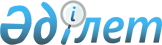 Мемлекеттік қызмет көрсету регламенттерін бекіту туралы
					
			Күшін жойған
			
			
		
					Алматы облысы әкімдігінің 2012 жылғы 05 қарашадағы N 349 қаулысы. Алматы облысының Әділет департаментінде 2012 жылы 10 желтоқсанда N 2221 тіркелді. Күші жойылды - Алматы облысы әкімдігінің 2014 жылғы 02 маусымдағы № 196 қаулысымен      Ескерту. Күші жойылды - Алматы облысы әкімдігінің 02.06.2014 № 196 қаулысымен.      РҚАО ескертпесі.

      Мәтінде авторлық орфография және пунктуация сақталған.       

Қазақстан Республикасы 2000 жылғы 27 қарашадағы "Әкімшілік рәсімдер туралы" Заңының 9-1-бабына, Қазақстан Республикасы Үкіметінің 2010 жылғы 20 шілдедегі "Жеке және заңды тұлғаларға көрсетілетін мемлекеттік қызметтердің тізілімін бекіту туралы" № 745 қаулысына, Қазақстан Республикасының "Қазақстан Республикасындағы жергілікті мемлекеттік басқару және өзін-өзі басқару туралы" Заңына және Қазақстан Республикасы Үкіметінің 2012 жылғы 17 тамыздағы "Қазақстан Республикасы Үкіметінің кейбір шешімдеріне өзгерістер мен толықтырулар енгізу туралы" № 1059 қаулысына сәйкес облыс әкімдігі ҚАУЛЫ ЕТЕДI:



      1. Төмендегі ұсынылғандар бекітілсін:



      1) Осы қаулының 1 қосымшасына сәйкес "Мүгедектерді санаторлық-курорттық жолдамалармен қамтамасыз ету үшін құжаттарды рәсімдеу" мемлекеттік қызметінің регламенті.



      2) Осы қаулының 2 қосымшасына сәйкес "Қозғалуы қиындық туғызатын бірінші топ мүгедектеріне жеке көмекшілердің және есту қабілеті нашар мүгедектерге ымдау тілі мамандарының қызметтерін ұсыну үшін құжаттарын рәсімдеу" мемлекеттік қызметінің регламенті.



      3) Осы қаулының 3 қосымшасына сәйкес "Мүгедектердің қоларбалар алуға құжаттарын рәсімдеу" мемлекеттік қызметінің регламенті.



      4) Осы қаулының 4 қосымшасына сәйкес "Жұмыспен қамтуға жәрдемдесудің белсенді формаларына қатысу үшін азаматтарға анықтама беру" мемлекеттік қызметінің регламенті.



      5) Осы қаулының 5 қосымшасына сәйкес "Жергiлiктi өкiлдi органдардың шешiмдерi бойынша мұқтаж азаматтардың жекелеген санаттарына әлеуметтiк көмек тағайындау және төлеу" мемлекеттік қызмет көрсету регламенті.



      6) Осы қаулының 6 қосымшасына сәйкес "Атаулы әлеуметтік көмек алушыларға өтініш берушінің (отбасының) тиесілігін растайтын анықтама беру" мемлекеттік қызмет көрсету регламенті.



      7) Осы қаулының 7 қосымшасына сәйкес "18 жасқа дейінгі балалы отбасыларға мемлекеттік жәрдемақылар тағайындау" мемлекеттік қызмет көрсету регламенті.



      2. Осы қаулының орындалуын бақылау облыс әкімінің орынбасары С.М.Мұқановқа жүктелсін.



      3. Осы қаулы әділет органдарында мемлекеттік тіркелген күннен бастап күшіне енеді және алғаш ресми жарияланғаннан кейін күнтізбелік он күн өткен соң қолданысқа енгізіледі.      Алматы облысының әкімі                     А. Мұсаханов

Алматы облысы әкімдігінің

2012 жылғы 5 қарашадағы № 349

қаулысымен бекітілген 

"Мүгедектерді санаторлық-курорттық жолдамалармен қамтамасыз ету

үшін құжаттарды рәсімдеу" мемлекеттік қызметінің регламенті 

1. Негізгі ұғымдар

      1. Осы "Мүгедектерді санаторлық-курорттық жолдамалармен қамтамасыз ету үшін құжаттарды рәсімдеу" мемлекеттік қызметінің регламентінде келесі ұғымдар қолданады:



      1) уәкілетті орган – аудандық, қалалық жұмыспен қамту және әлеуметтік бағдарламалар бөлімі;



      2) уәкілетті орган кеңсесінің (уәкілетті органның) қызметкері – жеке тұлғаның құжаттарын қабылдап тіркейтін аудандық, қалалық жұмыспен қамту бөлімінің қызметкері;



      3) уәкілетті органның басшысы – бастық;



      4) уәкілетті органның жауапты орындаушысы – қызметтік нұсқаулыққа байланысты міндеттер жүктелген аудандық, қалалық жұмыспен қамту бөлімінің қызметкері. 

2. Жалпы ережелер

      2. Осы мемлекеттік қызметтің регламенті (бұдан соң – Регламент) Қазақстан Республикасының "Әкімшілік процедуралар туралы" Заңының 9-1 бабының 4 тармағына сәйкес әзірленді.



      3. Мемлекеттік қызмет жеке тұлғаның тұрғылықты жері бойынша осы регламенттің 1-қосымшасында көрсетілген мекенжайларда уәкілетті органдар тарапынан көрсетіледі.



      4. Көрсетілетін мемлекеттік қызметтің түрі: автоматтандырылмаған.



      5. Мемлекеттік қызмет тегін көрсетіледі.



      6. Мемлекеттік қызмет Қазақстан Республикасының 2005 жылғы 13 сәуірдегі "Қазақстан Республикасында мүгедектерді әлеуметтік қорғау туралы" Заңының 20 бабының 3 тармағына, Қазақстан Республикасы Үкіметінің 2005 жылғы 20 шілдедегі № 754 қаулысымен бекітілген Ережелерге, Қазақстан Республикасы Үкіметінің 2011 жылғы 7 сәуірдегі № 394 қаулысымен бекітілген "Мүгедектердің қоларбалар алуға құжаттарын рәсімдеу" мемлекеттік қызмет стандартына сәйкес (бұдан соң – Стандарт) ұсынылады.



      7. Көрсетілетін мемлекеттік қызметтің нәтижесі өтініш иесіне берілетін санаторлық-курорттық емделу үшін өткізілген құжаттардың рәсімделгендігі жөніндегі немесе себебін түсіндіре отырып қызметтің көрсетілмейтіндігі жөніндегі жазбаша хабарлама. 

3. Мемлекеттік қызмет көрсетудің тәртібіне қойылатын талаптар

      8. Мемлекеттік қызмет көрсету тәртібі және қажетті құжаттар туралы толық ақпарат Қазақстан Республикасының Еңбек және халықты әлеуметтік қорғау министрлігінің http://www.enbek.gov.kz, Алматы облысының жұмыспен қамтуды үйлестіру және әлеуметтік бағдарламалар басқармасының www.almoblsobes.kz интернет-ресурстарында, регламенттің  1-қосымшасында көрсетілген мекенжайларда орналасқан уәкілетті органдардың стендтерінде, ресми ақпарат көздерінде және Стандарттың 9, 10 тармақтарында көрсетілген.



      9. Мемлекеттік қызмет көрсетудің мерзімдері Стандарттың 7 тармағында көрсетілген.



      10. Мемлекеттік қызмет көрсету Стандарттың 16 тармағында көрсетілген жағдайларда ұсынылмайды.



      11. Жеке тұлғадан мемлекеттік қызмет көрсетуге өтініш алғаннан мемлекеттік қызметтің нәтижесін ұсынғанға дейінгі уәкілетті орган арқылы мемлекеттік қызмет көрсетудің кезеңдері:



      1) жеке тұлға уәкілетті органның қызметкеріне (кеңсе қызметкеріне) өтініш білдіреді және қажетті құжаттарды өткізеді;



      2) уәкілетті орган кеңсесінің қызметкері (уәкілетті органның қызметкері) құжаттарды тіркейді, қызмет көрсетілетін жеке тұлғаға түбіртек береді (осы регламенттің 2-қосымшасына сәйкес), қабылданған құжаттарды уәкілетті органның басшысына резолюция қою үшін және жауапты орындаушыны анықтау үшін жолдайды;



      3) уәкілетті органның басшысы құжаттарды қарап резолюция қояды, жауапты орындаушыны анықтап құжаттарды соған жолдайды;



      4) уәкілетті органның жауапты орындаушы құжаттарды қарап қоларбалармен қамтылуға ұсынылған құжаттардың рәсімделгені жөнінде хабарламаны немесе қызметтің көрсетілмейтіндігі жөнінде дәйектелген жауапты әзірлейді (осы регламенттің 3-қосымшасына сәйкес);



      5) уәкілетті органның басшысы қоларбалармен қамтылуға ұсынылған құжаттардың рәсімделгені жөнінде хабарламаға немесе қызметтің көрсетілмейтіндігі жөнінде дәйектелген жауапқа қол қояды;



      6) уәкілетті органның жауапты орындаушы қоларбалармен қамтылуға ұсынылған құжаттардың рәсімделгені жөнінде хабарламаны немесе қызметтің көрсетілмейтіндігі жөнінде дәйектелген жауапты уәкілетті органға жүгінген жағдайда жеке тұлғаның өзіне тапсырады немесе пошта арқылы жолдайды.



      12. Уәкілетті органға мемлекеттік қызмет көрсетуге өтініш қабылдайтын тұлғалардың минималды саны бір қызметкерді құрайды. 

4. Мемлекеттік қызмет көрсету барысында әрекет ету (өзара

әрекеттесу) тәртібінің сипаттамасы

      13. Құжат қабылдауды және тіркеуді уәкілетті орган кеңсесінің қызметкері (уәкілетті органның қызметкері) жүргізеді.



      14. Мемлекеттік қызметті алу үшін жеке тұлға Стандарттың 11 тармағында көрсетілген құжаттарды өткізеді.



      15. Мемлекеттік қызмет көрсету барысында келесі құрылымдық-функционалдық бірліктер әрекет етеді (бұдан соң – ҚФБ):



      1) уәкілетті орган кеңсесінің қызметкері (уәкілетті органның қызметкері);



      2) уәкілетті органның басшысы;



      3) уәкілетті органның жауапты орындаушысы.



      16. Әрбір ҚФБ-тің әкімшілік іс-қимылдарының (процедураларының) сатылығы мен өзара әрекеттесу барысы әр әкімшілік іс-қимылдың (процедураның) орындалу мерзімін ескере отырып осы Регламенттің 4-қосымшасында көрсетілген.



      17. Мемлекеттік қызмет көрсету барысындағы әкімшілік іс-қимылдардың логикалық сатылығы мен ҚФБ-дің өзара әрекеттесуін көрсететін кестелер осы Регламенттің 5-қосымшасында келтірілген. 

5. Мемлекеттік қызмет көрсететін лауазымдық тұлғалардың

жауапкершілігі

      18. Мемлекеттік қызметтің көрсетілуіне уәкілетті органның басшысы жауапты болады.

      Уәкілетті органның басшысы мемлекеттік қызметтің белгіленген мерзім аралығында орындалуы үшін Қазақстан Республикасының заңнамалық актілеріне сәйкес жауапкершілікке тартылады.

"Мүгедектерді санаторлық-курорттық

жолдамалармен қамтамасыз ету үшін

құжаттарды рәсімдеу" мемлекеттік қызметінің

регламентіне 1-қосымша 

Алматы облысының аудандық, қалалық жұмыспен қамту және

әлеуметтік бағдарламалар бөлімдері

"Мүгедектерді санаторлық-курорттық

жолдамалармен қамтамасыз ету үшін

құжаттарды рәсімдеу" мемлекеттік

қызметінің регламентіне

2-қосымшаТұтынушыға берілетін түбіртек      Құрметті ____________ (тұтынушының аты-жөні), Сіздің құжаттарыңыз 20__ жылдың "__" ________ қабылданды, құжаттардың тіркеу нөмірі _____      Құжаттарды қабылдаған тұлғаның аты-жөні __________

"Мүгедектерді санаторлық-курорттық

жолдамалармен қамтамасыз ету үшін

құжаттарды рәсімдеу" мемлекеттік

қызметінің регламентіне

3-қосымша_________тұтынушының аты-жөні______________ тұрғылықты мекенжайы      "__________ ауданының (қаласының) жұмыспен қамту және әлеуметтік бағдарламалар бөлімі" ММ-сі Сізді әлеуметтік көмек алуға құжаттарыңыздың рәсімделгендігін хабарлайды.Бастық                    ___________              АТЖ

                             (қолы)

"Мүгедектерді санаторлық-курорттық

жолдамалармен қамтамасыз ету үшін

құжаттарды рәсімдеу" мемлекеттік қызметінің

регламентіне 4-қосымша 

Әкімшілік іс-қимылдардың (процедуралардың) сатылығы мен өзара

әрекеттесуінің сипаттамасы ҚФБ іс-әрекетінің сипаттамасы

"Мүгедектерді санаторлық-курорттық

жолдамалармен қамтамасыз ету үшін

құжаттарды рәсімдеу" мемлекеттік қызметінің

регламентіне 5-қосымша Әкімшілік іс-қимылдардың (процедуралардың) сатылығы мен өзара

әрекеттесуінің сипаттамасы ҚФБ іс-әрекетінің сипаттамасы "Мүгедектерді санаторлық-курорттық

жолдамалармен қамтамасыз ету үшін

құжаттарды рәсімдеу"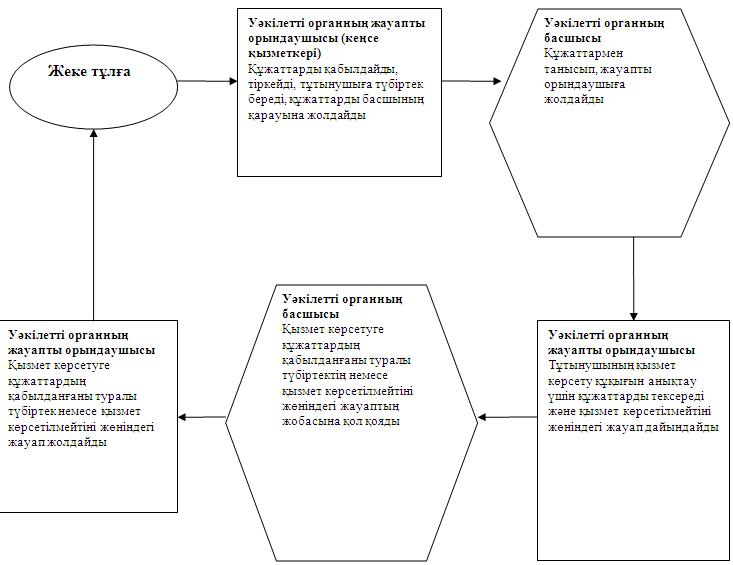 

Алматы облысы әкімдігінің

2012 жылғы 5 қарашадағы № 349

қаулысымен бекітілген 

"Қозғалуы қиындық туғызатын бірінші топ мүгедектеріне жеке

көмекшілердің және есту қабілеті нашар мүгедектерге ымдау тілі

мамандарының қызметтерін ұсыну үшін құжаттарын рәсімдеу"

мемлекеттік қызметінің регламенті 

1. Негізгі ұғымдар

      1. Осы "Қозғалуы қиындық туғызатын бірінші топ мүгедектеріне жеке көмекшілердің және есту қабілеті нашар мүгедектерге ымдау тілі мамандарының қызметтерін ұсыну үшін құжаттарын рәсімдеу" мемлекеттік қызметінің регламентінде келесі ұғымдар қолданады:



      1) уәкілетті орган – аудандық, қалалық жұмыспен қамту және әлеуметтік бағдарламалар бөлімі;



      2) уәкілетті орган кеңсесінің (уәкілетті органның) қызметкері – жеке тұлғаның құжаттарын қабылдап тіркейтін аудандық, қалалық жұмыспен қамту бөлімінің қызметкері;



      3) уәкілетті органның басшысы – бастық;



      4) уәкілетті органның жауапты орындаушысы – қызметтік нұсқаулыққа байланысты міндеттер жүктелген аудандық, қалалық жұмыспен қамту бөлімінің қызметкері. 

2. Жалпы ережелер

      2. Осы мемлекеттік қызметтің регламенті (бұдан соң – Регламент) Қазақстан Республикасының "Әкімшілік процедуралар туралы" Заңының 9-1 бабының 4 тармағына сәйкес әзірленді.



      3. Мемлекеттік қызмет жеке тұлғаның тұрғылықты жері бойынша осы регламенттің 1-қосымшасында көрсетілген мекенжайларда уәкілетті органдар тарапынан көрсетіледі.



      4. Көрсетілетін мемлекеттік қызметтің түрі: автоматтандырылмаған.



      5. Мемлекеттік қызмет тегін көрсетіледі.



      6. Мемлекеттік қызмет Қазақстан Республикасының 2005 жылғы 13 сәуірдегі "Қазақстан Республикасында мүгедектерді әлеуметтік қорғау туралы" Заңының 20 бабының 3 тармағына, Қазақстан Республикасы Үкіметінің 2005 жылғы 20 шілдедегі № 754 қаулысымен бекітілген Ережелерге, Қазақстан Республикасы Үкіметінің 2011 жылғы 7 сәуірдегі № 394 қаулысымен бекітілген "Қозғалуы қиындық туғызатын бірінші топ мүгедектеріне жеке көмекшілердің және есту қабілеті нашар мүгедектерге ымдау тілі мамандарының қызметтерін ұсыну үшін құжаттарын рәсімдеу" мемлекеттік қызмет стандартына сәйкес (бұдан соң – Стандарт) ұсынылады.



      7. Көрсетілетін мемлекеттік қызметтің нәтижесі өтініш иесіне берілетін қозғалуы қиындық туғызатын бірінші топ мүгедектеріне жеке көмекшілердің және есту қабілеті нашар мүгедектерге ымдау тілі мамандарының қызметтерін ұсыну үшін өткізілген құжаттардың рәсімделгендігі жөніндегі немесе себебін түсіндіре отырып қызметтің көрсетілмейтіндігі жөніндегі жазбаша хабарлама. 

3. Мемлекеттік қызмет көрсетудің тәртібіне қойылатын талаптар      8. Мемлекеттік қызмет көрсету тәртібі және қажетті құжаттар туралы толық ақпарат Қазақстан Республикасының Еңбек және халықты әлеуметтік қорғау министрлігінің http://www.enbek.gov.kz, Алматы облысының жұмыспен қамтуды үйлестіру және әлеуметтік бағдарламалар басқармасының www.almoblsobes.kz интернет-ресурстарында, регламенттің  1-қосымшасында көрсетілген мекенжайларда орналасқан уәкілетті органдардың стендтерінде, ресми ақпарат көздерінде және Стандарттың 9, 10 тармақтарында көрсетілген.



      9. Мемлекеттік қызмет көрсетудің мерзімдері Стандарттың 7 тармағында көрсетілген.



      10. Мемлекеттік қызмет көрсету Стандарттың 16 тармағында көрсетілген жағдайларда ұсынылмайды.



      11. Жеке тұлғадан мемлекеттік қызмет көрсетуге өтініш алғаннан мемлекеттік қызметтің нәтижесін ұсынғанға дейінгі уәкілетті орган арқылы мемлекеттік қызмет көрсетудің кезеңдері:



      1) жеке тұлға уәкілетті органның қызметкеріне (кеңсе қызметкеріне) өтініш білдіреді және қажетті құжаттарды өткізеді;



      2) уәкілетті орган кеңсесінің қызметкері (уәкілетті органның қызметкері) құжаттарды тіркейді, қызмет көрсетілетін жеке тұлғаға түбіртек береді (осы регламенттің 2-қосымшасына сәйкес), қабылданған құжаттарды уәкілетті органның басшысына резолюция қою үшін және жауапты орындаушыны анықтау үшін жолдайды;



      3) уәкілетті органның басшысы құжаттарды қарап резолюция қояды, жауапты орындаушыны анықтап құжаттарды соған жолдайды;



      4) уәкілетті органның жауапты орындаушы құжаттарды қарап қозғалуы қиындық туғызатын бірінші топ мүгедектеріне жеке көмекшілердің және есту қабілеті нашар мүгедектерге ымдау тілі мамандарының қызметтерін ұсыну үшін өткізілген құжаттардың рәсімделгені жөнінде хабарламаны немесе қызметтің көрсетілмейтіндігі жөнінде дәйектелген жауапты әзірлейді (осы регламенттің 3-қосымшасына сәйкес);



      5) уәкілетті органның басшысы қозғалуы қиындық туғызатын бірінші топ мүгедектеріне жеке көмекшілердің және есту қабілеті нашар мүгедектерге ымдау тілі мамандарының қызметтерін ұсыну үшін өткізілген құжаттардың рәсімделгені жөнінде хабарламаға немесе қызметтің көрсетілмейтіндігі жөнінде дәйектелген жауапқа қол қояды;



      6) уәкілетті органның жауапты орындаушы қозғалуы қиындық туғызатын бірінші топ мүгедектеріне жеке көмекшілердің және есту қабілеті нашар мүгедектерге ымдау тілі мамандарының қызметтерін ұсыну үшін өткізілген құжаттардың рәсімделгені жөнінде хабарламаны немесе қызметтің көрсетілмейтіндігі жөнінде дәйектелген жауапты уәкілетті органға жүгінген жағдайда жеке тұлғаның өзіне тапсырады немесе пошта арқылы жолдайды.



      12. Уәкілетті органға мемлекеттік қызмет көрсетуге өтініш қабылдайтын тұлғалардың минималды саны бір қызметкерді құрайды. 

4. Мемлекеттік қызмет көрсету барысында әрекет ету (өзара

әрекеттесу) тәртібінің сипаттамасы

      13. Құжат қабылдауды және тіркеуді уәкілетті орган кеңсесінің қызметкері (уәкілетті органның қызметкері) жүргізеді.



      14. Мемлекеттік қызметті алу үшін жеке тұлға Стандарттың 11 тармағында көрсетілген құжаттарды өткізеді.



      15. Мемлекеттік қызмет көрсету барысында келесі құрылымдық-функционалдық бірліктер әрекет етеді (бұдан соң – ҚФБ):



      1) уәкілетті орган кеңсесінің қызметкері (уәкілетті органның қызметкері);



      2) уәкілетті органның басшысы;



      3) уәкілетті органның жауапты орындаушысы.



      16. Әрбір ҚФБ-тің әкімшілік іс-қимылдарының (процедураларының) сатылығы мен өзара әрекеттесу барысы әр әкімшілік іс-қимылдың (процедураның) орындалу мерзімін ескере отырып осы Регламенттің 4-қосымшасында көрсетілген.



      17. Мемлекеттік қызмет көрсету барысындағы әкімшілік іс-қимылдардың логикалық сатылығы мен ҚФБ-дің өзара әрекеттесуін көрсететін кестелер осы Регламенттің 5-қосымшасында келтірілген. 

5. Мемлекеттік қызмет көрсететін лауазымдық тұлғалардың

жауапкершілігі

      18. Мемлекеттік қызметтің көрсетілуіне уәкілетті органның басшысы жауапты болады.

      Уәкілетті органның басшысы мемлекеттік қызметтің белгіленген мерзім аралығында орындалуы үшін Қазақстан Республикасының заңнамалық актілеріне сәйкес жауапкершілікке тартылады.

"Қозғалуы қиындық туғызатын бірінші топ

мүгедектеріне жеке көмекшілердің және

есту қабілеті нашар мүгедектерге ымдау тілі

мамандарының қызметтерін ұсыну үшін

құжаттарын рәсімдеу" мемлекеттік қызметінің

регламентіне 1-қосымша 

Алматы облысының аудандық, қалалық жұмыспен қамту және

әлеуметтік бағдарламалар бөлімдері

"Қозғалуы қиындық туғызатын бірінші топ

мүгедектеріне жеке көмекшілердің және

есту қабілеті нашар мүгедектерге ымдау тілі

мамандарының қызметтерін ұсыну үшін

құжаттарын рәсімдеу" мемлекеттік қызметінің

регламентіне 2-қосымшаТұтынушыға берілетін түбіртек      Құрметті ____________ (тұтынушының аты-жөні), Сіздің құжаттарыңыз 20__ жылдың "__" ________ қабылданды, құжаттардың тіркеу нөмірі _____      Құжаттарды қабылдаған тұлғаның аты-жөні __________ 

"Қозғалуы қиындық туғызатын бірінші топ

мүгедектеріне жеке көмекшілердің және

есту қабілеті нашар мүгедектерге ымдау тілі

мамандарының қызметтерін ұсыну үшін

құжаттарын рәсімдеу" мемлекеттік қызметінің

регламентіне 3-қосымша_________тұтынушының аты-жөні______________ тұрғылықты мекенжайы      "__________ ауданының (қаласының) жұмыспен қамту және әлеуметтік бағдарламалар бөлімі" ММ-сі Сізді әлеуметтік көмек алуға құжаттарыңыздың рәсімделгендігін хабарлайды.      Бастық            ___________               АТЖ

                          (қолы)

"Қозғалуы қиындық туғызатын бірінші топ

мүгедектеріне жеке көмекшілердің және

есту қабілеті нашар мүгедектерге ымдау тілі

мамандарының қызметтерін ұсыну үшін

құжаттарын рәсімдеу" мемлекеттік қызметінің

регламентіне 4-қосымша 

Әкімшілік іс-қимылдардың (процедуралардың) сатылығы мен өзара

әрекеттесуінің сипаттамасы ҚФБ іс-әрекетінің сипаттамасы

"Қозғалуы қиындық туғызатын бірінші топ

мүгедектеріне жеке көмекшілердің және

есту қабілеті нашар мүгедектерге ымдау тілі

мамандарының қызметтерін ұсыну үшін

құжаттарын рәсімдеу" мемлекеттік қызметінің

регламентіне 5-қосымша Әкімшілік іс-қимылдардың (процедуралардың) сатылығы мен өзара әрекеттесуінің сипаттамасы ҚФБ іс-әрекетінің сипаттамасы "Қозғалуы қиындық туғызатын бірінші топ

мүгедектеріне жеке көмекшілердің және

есту қабілеті нашар мүгедектерге ымдау тілі

мамандарының қызметтерін ұсыну үшін

құжаттарын рәсімдеу"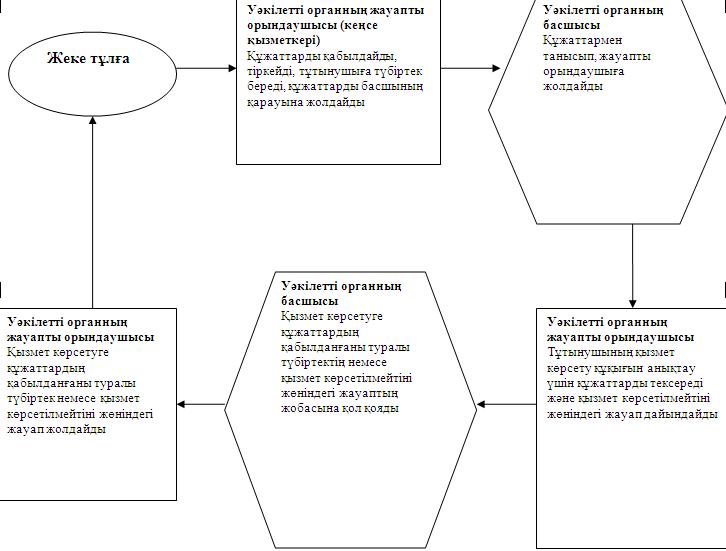 

Алматы облысы әкімдігінің

2012 жылғы 5 қарашадағы № 349

қаулысымен бекітілген 

"Мүгедектердің қоларбалар алуға құжаттарын рәсімдеу"

мемлекеттік қызметінің регламенті 

1. Негізгі ұғымдар

      1. Осы "Мүгедектердің қоларбалар алуға құжаттарын рәсімдеу" мемлекеттік қызметінің регламентінде келесі ұғымдар қолданады:



      1) уәкілетті орган – аудандық, қалалық жұмыспен қамту және әлеуметтік бағдарламалар бөлімі;



      2) уәкілетті орган кеңсесінің (уәкілетті органның) қызметкері – жеке тұлғаның құжаттарын қабылдап тіркейтін аудандық, қалалық жұмыспен қамту бөлімінің қызметкері;



      3) уәкілетті органның басшысы – бастық;



      4) уәкілетті органның жауапты орындаушысы – қызметтік нұсқаулыққа байланысты міндеттер жүктелген аудандық, қалалық жұмыспен қамту бөлімінің қызметкері. 

2. Жалпы ережелер

      2. Осы мемлекеттік қызметтің регламенті (бұдан соң – Регламент) Қазақстан Республикасының "Әкімшілік процедуралар туралы" Заңының 9-1 бабының 4 тармағына сәйкес әзірленді.



      3. Мемлекеттік қызмет жеке тұлғаның тұрғылықты жері бойынша осы регламенттің 1-қосымшасында көрсетілген мекенжайларда уәкілетті органдар тарапынан көрсетіледі.



      4. Көрсетілетін мемлекеттік қызметтің түрі: автоматтандырылмаған.



      5. Мемлекеттік қызмет тегін көрсетіледі.



      6. Мемлекеттік қызмет Қазақстан Республикасының 2005 жылғы 13 сәуірдегі "Қазақстан Республикасында мүгедектерді әлеуметтік қорғау туралы" Заңының 20 бабының 3 тармағына, Қазақстан Республикасы Үкіметінің 2005 жылғы 20 шілдедегі № 754 қаулысымен бекітілген Ережелерге, Қазақстан Республикасы Үкіметінің 2011 жылғы 7 сәуірдегі № 394 қаулысымен бекітілген "Мүгедектердің қоларбалар алуға құжаттарын рәсімдеу" мемлекеттік қызмет стандартына сәйкес (бұдан соң – Стандарт) ұсынылады.



      7. Көрсетілетін мемлекеттік қызметтің нәтижесі өтініш иесіне берілетін санаторлық-курорттық емделу үшін өткізілген құжаттардың рәсімделгендігі жөніндегі немесе себебін түсіндіре отырып қызметтің көрсетілмейтіндігі жөніндегі жазбаша хабарлама. 

3. Мемлекеттік қызмет көрсетудің тәртібіне қойылатын талаптар

      8. Мемлекеттік қызмет көрсету тәртібі және қажетті құжаттар туралы толық ақпарат Қазақстан Республикасының Еңбек және халықты әлеуметтік қорғау министрлігінің http://www.enbek.gov.kz, Алматы облысының жұмыспен қамтуды үйлестіру және әлеуметтік бағдарламалар басқармасының www.almoblsobes.kz интернет-ресурстарында, регламенттің  1-қосымшасында көрсетілген мекенжайларда орналасқан уәкілетті органдардың стендтерінде, ресми ақпарат көздерінде және Стандарттың 9, 10 тармақтарында көрсетілген.



      9. Мемлекеттік қызмет көрсетудің мерзімдері Стандарттың 7 тармағында көрсетілген.



      10. Мемлекеттік қызмет көрсету Стандарттың 16 тармағында көрсетілген жағдайларда ұсынылмайды.



      11. Жеке тұлғадан мемлекеттік қызмет көрсетуге өтініш алғаннан мемлекеттік қызметтің нәтижесін ұсынғанға дейінгі уәкілетті орган арқылы мемлекеттік қызмет көрсетудің кезеңдері:



      1) жеке тұлға уәкілетті органның қызметкеріне (кеңсе қызметкеріне) өтініш білдіреді және қажетті құжаттарды өткізеді;



      2) уәкілетті орган кеңсесінің қызметкері (уәкілетті органның қызметкері) құжаттарды тіркейді, қызмет көрсетілетін жеке тұлғаға түбіртек береді (осы регламенттің 2-қосымшасына сәйкес), қабылданған құжаттарды уәкілетті органның басшысына резолюция қою үшін және жауапты орындаушыны анықтау үшін жолдайды; 



      3) уәкілетті органның басшысы құжаттарды қарап резолюция қояды, жауапты орындаушыны анықтап құжаттарды соған жолдайды;



      4) уәкілетті органның жауапты орындаушы құжаттарды қарап қоларбалармен қамтылуға ұсынылған құжаттардың рәсімделгені жөнінде хабарламаны немесе қызметтің көрсетілмейтіндігі жөнінде дәйектелген жауапты әзірлейді (осы регламенттің 3-қосымшасына сәйкес);



      5) уәкілетті органның басшысы қоларбалармен қамтылуға ұсынылған құжаттардың рәсімделгені жөнінде хабарламаға немесе қызметтің көрсетілмейтіндігі жөнінде дәйектелген жауапқа қол қояды;



      6) уәкілетті органның жауапты орындаушы қоларбалармен қамтылуға ұсынылған құжаттардың рәсімделгені жөнінде хабарламаны немесе қызметтің көрсетілмейтіндігі жөнінде дәйектелген жауапты уәкілетті органға жүгінген жағдайда жеке тұлғаның өзіне тапсырады немесе пошта арқылы жолдайды.



      12. Уәкілетті органға мемлекеттік қызмет көрсетуге өтініш қабылдайтын тұлғалардың минималды саны бір қызметкерді құрайды. 

4. Мемлекеттік қызмет көрсету барысында әрекет ету (өзара

әрекеттесу) тәртібінің сипаттамасы

      13. Құжат қабылдауды және тіркеуді уәкілетті орган кеңсесінің қызметкері (уәкілетті органның қызметкері) жүргізеді.



      14. Мемлекеттік қызметті алу үшін жеке тұлға Стандарттың 11 тармағында көрсетілген құжаттарды өткізеді.



      15. Мемлекеттік қызмет көрсету барысында келесі құрылымдық-функционалдық бірліктер әрекет етеді (бұдан соң – ҚФБ):



      1) уәкілетті орган кеңсесінің қызметкері (уәкілетті органның қызметкері);



      2) уәкілетті органның басшысы;



      3) уәкілетті органның жауапты орындаушысы.



      16. Әрбір ҚФБ-тің әкімшілік іс-қимылдарының (процедураларының) сатылығы мен өзара әрекеттесу барысы әр әкімшілік іс-қимылдың (процедураның) орындалу мерзімін ескере отырып осы Регламенттің 4-қосымшасында көрсетілген.



      17. Мемлекеттік қызмет көрсету барысындағы әкімшілік іс-қимылдардың логикалық сатылығы мен ҚФБ-дің өзара әрекеттесуін көрсететін кестелер осы Регламенттің 5-қосымшасында келтірілген. 

5. Мемлекеттік қызмет көрсететін лауазымдық тұлғалардың

жауапкершілігі

      18. Мемлекеттік қызметтің көрсетілуіне уәкілетті органның басшысы жауапты болады.

      Уәкілетті органның басшысы мемлекеттік қызметтің белгіленген мерзім аралығында орындалуы үшін Қазақстан Республикасының заңнамалық актілеріне сәйкес жауапкершілікке тартылады.

"Мүгедектердің қоларбалар

алуға құжаттарын рәсімдеу"

мемлекеттік қызметінің

регламентіне 1-қосымша 

Алматы облысының аудандық, қалалық жұмыспен қамту және

әлеуметтік бағдарламалар бөлімдері

"Мүгедектердің қоларбалар

алуға құжаттарын рәсімдеу"

мемлекеттік қызметінің

регламентіне 2-қосымшаТұтынушыға берілетін түбіртек      Құрметті ____________ (тұтынушының аты-жөні), Сіздің құжаттарыңыз 20__ жылдың "__" ________ қабылданды, құжаттардың тіркеу нөмірі _____      Құжаттарды қабылдаған тұлғаның аты-жөні __________ 

"Мүгедектердің қоларбалар

алуға құжаттарын рәсімдеу"

мемлекеттік қызметінің

регламентіне 3-қосымша_________тұтынушының аты-жөні______________ тұрғылықты мекенжайы      "__________ ауданының (қаласының) жұмыспен қамту және әлеуметтік бағдарламалар бөлімі" ММ-сі Сізді әлеуметтік көмек алуға құжаттарыңыздың рәсімделгендігін хабарлайды.      Бастық          ___________               АТЖ

                        (қолы)

"Мүгедектердің қоларбалар

алуға құжаттарын рәсімдеу"

мемлекеттік қызметінің

регламентіне 4-қосымша Әкімшілік іс-қимылдардың (процедуралардың) сатылығы мен өзара

әрекеттесуінің сипаттамасы ҚФБ іс-әрекетінің сипаттамасы

"Мүгедектердің қоларбалар

алуға құжаттарын рәсімдеу"

мемлекеттік қызметінің

регламентіне 5-қосымша Әкімшілік іс-қимылдардың (процедуралардың) сатылығы мен өзара

әрекеттесуінің сипаттамасы ҚФБ іс-әрекетінің сипаттамасы "Мүгедектердің қоларбалар алуға құжаттарын рәсімдеу"[MISSING IMAGE: ,  ]

Алматы облысы әкімдігінің

2012 жылғы 5 қарашадағы № 349

қаулысымен бекітілген 

"Жұмыспен қамтуға жәрдемдесудің белсенді формаларына қатысу

үшін азаматтарға анықтама беру" мемлекеттік қызметінің

регламенті 

1. Негізгі ұғымдар

      1. Осы "Жұмыспен қамтуға жәрдемдесудің белсенді формаларына қатысу үшін азаматтарға анықтама беру" мемлекеттік қызметінің регламентінде келесі ұғымдар қолданылады:



      1) уәкілетті орган – аудандық, қалалық жұмыспен қамту және әлеуметтік бағдарламалар бөлімі;



      2) уәкілетті орган кеңсесінің қызметкері (қызметкер) – жеке тұлғаның құжаттарын қабылдап, тіркейтін аудандық, қалалық жұмыспен қамту және әлеуметтік бағдарламалар бөлімінің қызметкері;



      3) уәкілетті органның басшысы – бастық;



      4) уәкілетті органның жауапты орындаушысы – қызметтік нұсқаулыққа байланысты міндеттер жүктелген аудандық, қалалық жұмыспен қамту және әлеуметтік бағдарламалар бөлімінің қызметкері. 

2. Жалпы ережелер

      2. "Жұмыспен қамтуға жәрдемдесудің белсенді формаларына қатысу үшін азаматтарға анықтама беру" мемлекеттік қызметтің регламенті (бұдан соң – Регламент) Қазақстан Республикасының "Әкімшілік процедуралар туралы" Заңының 9-1 бабының 4 тармағына сәйкес әзірленді.



      3. Мемлекеттік қызмет жеке тұлғаның тұрғылықты жері бойынша осы регламенттің 1-қосымшасында көрсетілген мекенжайларда уәкілетті органдар тарапынан көрсетіледі.



      4. Көрсетілетін мемлекеттік қызметтің түрі: автоматтандырылмаған.



      5. Мемлекеттік қызмет тегін көрсетіледі.



      6. Мемлекеттік қызмет Қазақстан Республикасының 2001 жылғы 23 қаңтардағы "Халықты жұмыспен қамту туралы" Заңының 8 бабының 2),5),6),7), тармақтарына, Қазақстан Республикасы Үкіметінің 2012 жылғы 17 тамызындағы № 1059 қаулысымен бекітілген "Жұмыспен қамтуға жәрдемдесудің белсенді формаларына қатысу үшін азаматтарға анықтама беру" мемлекеттік қызмет стандартына сәйкес (бұдан соң – Стандарт) ұсынылады.



      7. Көрсетілетін мемлекеттік қызметтің нәтижесі өтініш иесіне жұмыспен қамтуға жәрдемдесудің белсенді формаларына қатысу үшін берілетін анықтама немесе себебін түсіндіре отырып қызметтің көрсетілмейтіндігі жөніндегі жазбаша хабарлама болып табылады. 

3. Мемлекеттік қызмет көрсетудің тәртібіне қойылатын талаптар

      8. Мемлекеттік қызмет көрсету тәртібі және қажетті құжаттар туралы толық ақпарат Қазақстан Республикасының Еңбек және халықты әлеуметтік қорғау министрлігінің http://www.enbek.gov.kz, Алматы облысының жұмыспен қамтуды үйлестіру және әлеуметтік бағдарламалар басқармасының www.almoblsobes.kz интернет-ресурстарында, регламенттің  1-қосымшасында көрсетілген мекенжайларда орналасқан уәкілетті органдардың стендтерінде, ресми ақпарат көздерінде және Стандарттың 9, 11 тармақтарында көрсетілген.



      9. Мемлекеттік қызмет көрсетудің мерзімдері Стандарттың 7 тармағында көрсетілген.



      10. Мемлекеттік қызмет көрсету Стандарттың 16 тармағында көрсетілген жағдайларда ұсынылмайды.



      11. Жеке тұлғадан мемлекеттік қызмет көрсетуге өтініш алғаннан мемлекеттік қызметтің нәтижесін ұсынғанға дейінгі уәкілетті орган арқылы мемлекеттік қызмет көрсетудің кезеңдері:



      1) жеке тұлға уәкілетті органның қызметкеріне (қызметкерге) өтініш білдіреді және қажетті құжаттарды өткізеді;



      2) уәкілетті орган кеңсесінің қызметкері (қызметкер) құжаттарды тіркейді, қабылданған құжаттарды уәкілетті органның басшысына резолюция қою үшін және жауапты орындаушыны анықтау үшін жолдайды;



      3) уәкілетті органның басшысы құжаттарды қарап резолюция қояды, жауапты орындаушыны анықтап, құжаттарды жолдайды;



      4) уәкілетті органның жауапты орындаушы құжаттарды қарап жұмыспен қамтуға жәрдемдесудің белсенді формаларына қатысу үшін ұсынылған құжаттардың рәсімделгені жөнінде хабарламаны немесе қызметтің көрсетілмейтіндігі жөнінде дәйектелген жауапты әзірлеп, басқарма бастығына қол қоюға жібереді (осы регламенттің 2-қосымшасына сәйкес);



      5) уәкілетті органның басшысы жәрдемдесудің белсенді формаларына қатысу үшін ұсынылған құжаттардың рәсімделгені жөнінде хабарламаға немесе қызметтің көрсетілмейтіндігі жөнінде дәйектелген жауапқа қол қояды;



      6) уәкілетті органның жауапты орындаушы жұмыспен қамтуға жәрдемдесудің белсенді формаларына қатысу үшін ұсынылған құжаттардың рәсімделгені жөнінде хабарламаны немесе қызметтің көрсетілмейтіндігі жөнінде дәйектелген жауапты жеке тұлғаның өзіне тапсырады.



      12. Уәкілетті органға мемлекеттік қызмет көрсетуге өтініш қабылдайтын тұлғалардың ең аз саны бір қызметкерді құрайды. 

4. Мемлекеттік қызмет көрсету барысында әрекет ету (өзара

әрекеттесу) тәртібінің сипаттамасы

      13. Құжат қабылдауды және тіркеуді уәкілетті орган кеңсесінің қызметкері (қызметкер) жүргізеді.



      14. Мемлекеттік қызметті алу үшін жеке тұлға Стандарттың 11 тармағында көрсетілген құжаттарды өткізеді.



      15. Мемлекеттік қызмет көрсету барысында келесі құрылымдық-функционалдық бірліктер әрекет етеді (бұдан соң – ҚФБ):



      1) уәкілетті орган кеңсесінің қызметкері (қызметкер);



      2) уәкілетті органның басшысы;



      3) уәкілетті органның жауапты орындаушысы.



      16. Әрбір ҚФБ-тің әкімшілік іс-қимылдарының (процедураларының) сатылығы мен өзара әрекеттесу барысы әр әкімшілік іс-қимылдың (процедураның) орындалу мерзімін ескере отырып осы Регламенттің 4-қосымшасында көрсетілген.



      17. Мемлекеттік қызмет көрсету барысындағы әкімшілік іс-қимылдардың логикалық сатылығы мен ҚФБ-дің өзара әрекеттесуін көрсететін кестелер осы Регламенттің 5-қосымшасында келтірілген. 

5. Мемлекеттік қызмет көрсететін лауазымдық тұлғалардың

жауапкершілігі

      18. Мемлекеттік қызметтің көрсетілуіне уәкілетті органның басшысы жауапты болады.

      Уәкілетті органның басшысы мемлекеттік қызметтің белгіленген мерзім аралығында орындалуы үшін Қазақстан Республикасының заңнамалық актілеріне сәйкес жауапкершілікке тартылады.

"Жұмыспен қамтуға жәрдемдесудің

белсенді формаларына

қатысу үшін азаматтарға анықтама беру"

мемлекеттік қызметінің регламентіне 1-қосымша 

Алматы облысының аудандық, қалалық жұмыспен қамту және

әлеуметтік бағдарламалар бөлімдері

"Жұмыспен қамтуға жәрдемдесудің

белсенді формаларына қатысу үшін

азаматтарға анықтама беру"

мемлекеттік қызметінің регламентіне

2-қосымша№_______ Жолдама_______________________________________________________________(өтініш берушінің аты-жөні)______________________ мерзімге ____________________________________(мекеменің атауы)______________________________________________________ жіберіледі(жұмыспен қамтуға жәрдемдесудің белсенді формасының аты)      Бөлім бастығы                              АТЖ      Берілген күні

      МОКесу сызығы--------------------------------------------------------------------Уәкілетті органға қайтарыладыЖолдама берілгені туралы хабарлама №___ ____________________________________________________________________(өтініш берушінің аты-жөні)___________________________________________________________________(мекеменің атауы)201__жылдың___________ _________________________________________________(жұмыспен қамтуға жәрдемдесудің белсенді формасының аты)кіріскенін хабарлайды.(201__ жылғы _____ _____№ бұйрық)      Мекеме басшысы               _____________

                                       қолы

      М.О.

"Жұмыспен қамтуға жәрдемдесудің

белсенді формаларына қатысу үшін

азаматтарға анықтама беру"

мемлекеттік қызметінің регламентіне

3-қосымша 

Әкімшілік іс-қимылдардың (процедуралардың) сатылығы мен өзара

әрекеттесуінің сипаттамасы ҚФБ іс-әрекетінің сипаттамасы

"Жұмыспен қамтуға жәрдемдесудің

белсенді формаларына қатысу үшін

азаматтарға анықтама беру"

мемлекеттік қызметінің регламентіне

4-қосымша Әкімшілік іс-қимылдардың (процедуралардың) сатылығы мен өзара

әрекеттесуінің сипаттамасы ҚФБ іс-әрекетінің сипаттамасы "Жұмыспен қамтуға жәрдемдесудің белсенді формаларына қатысу

үшін азаматтарға анықтама беру" мемлекеттік қызметі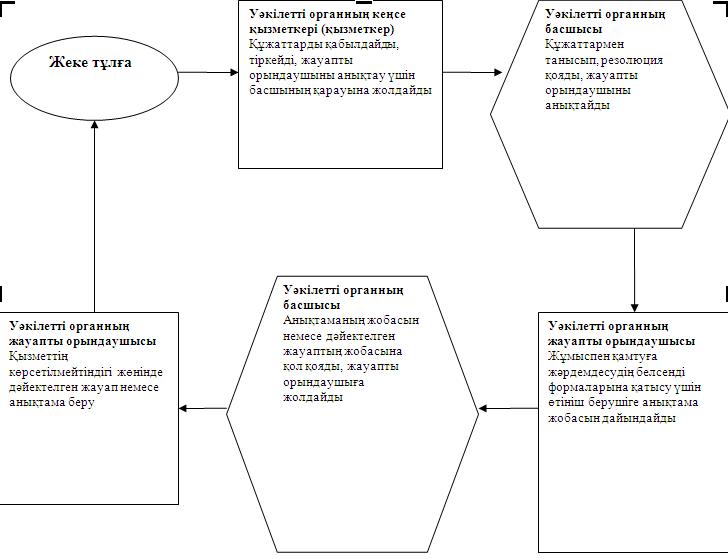 

Алматы облысы әкімдігінің

2012 жылғы 5 қарашадағы № 349

қаулысымен бекітілген 

"Жергiлiктi өкiлдi органдардың шешiмдерi бойынша мұқтаж

азаматтардың жекелеген санаттарына әлеуметтiк көмек тағайындау

және төлеу" мемлекеттік қызмет көрсету регламенті 

1. Негізгі ұғымдар

      1. Осы "Жергiлiктi өкiлдi органдардың шешiмдерi бойынша мұқтаж азаматтардың жекелеген санаттарына әлеуметтiк көмек тағайындау және төлеу" мемлекеттік қызмет көрсету регламентінде келесі ұғымдар қолданады:



      1) уәкілетті орган – аудандық, қалалық жұмыспен қамту және әлеуметтік бағдарламалар бөлімі;



      2) уәкілетті органның кеңсе қызметкері (қызметкер) - аудандық, қалалық жұмыспен қамту және әлеуметтік бағдарламалар бөлімінің қызметкері жеке тұлғаның құжаттарын қабылдап, тіркейді;



      3) уәкілетті органның басшысы- аудандық, қалалық әлеуметтік бағдарламалар мен жұмыспен қамту бөлімінің бастығы;



      4) уәкілетті органның жауапты орындаушысы - лауазымдық қызметтер ережесіне сәйкес міндеттемелері жүктелген уәкілетті органның қызметкері. 

2. Жалпы ережелер

      2. Осы "Жергiлiктi өкiлдi органдардың шешiмдерi бойынша мұқтаж азаматтардың жекелеген санаттарына әлеуметтiк көмек тағайындау және төлеу" мемлекеттік қызметтің регламенті (бұдан соң – Регламент) Қазақстан Республикасының "Әкімшілік процедуралар туралы" Заңының 9-1 бабының 4 тармағына сәйкес құрастырылды.



      3. Мемлекеттік қызмет осы регламенттің 1 қосымшасында көрсетілген мекен-жайлар бойынша жергілікті атқарушы органдар тарапынан көрсетіледі.



      4.Көрсетілетін мемлекеттік қызметтің түрі: автоматтандырылмаған.



      5. Мемлекеттік қызмет тегін көрсетіледі.



      6. Мемлекеттік қызмет Қазақстан Республикасының 2001 жылғы 23 қаңтардағы "Қазақстан Республикасындағы жергілікті мемлекеттік басқару және өзін-өзі басқару" Заңының 6 бабының 1 тармағындағы 1 тармақшасына және жергілікті өкілетті органдардың (маслихат) шешіміне және Қазақстан Республикасы Өкіметінің 2011 жылдың 7 сәуіріндегі № 394 бұйрығының "Жергiлiктi өкiлдi органдардың шешiмдерi бойынша мұқтаж азаматтардың жекелеген санаттарына әлеуметтiк көмек тағайындау және төлеу" мемлекеттік қызмет көрсету стандартына сәйкес көрсетіледі.



      7. Көрсетілетін мемлекеттік қызметтің нәтижесі - әлеуметтік көмектің тағайындалуы жөніндегі немесе себебін түсіндіре отырып қызметтің көрсетілмейтіндігі жөніндегі жазбаша хабарлама. 

3. Мемлекеттік қызмет көрсетудің тәртібіне қойылатын талаптар

      8. Мемлекеттік қызмет көрсету тәртібі және қажетті құжаттар туралы толық ақпарат Қазақстан Республикасының Еңбек және халықты әлеуметтік қорғау министрлігінің http://www.enbek.gov.kz және Алматы облысының жұмыспен қамтуды үйлестіру және әлеуметтік бағдарламалар басқармасының www.almoblsobes.kz интернет-ресурстарында, осы регламенттің 1 қосымшасында көрсетілгендей жергілікті атқарушы органдардың стендтерінде, ресми ақпарат көздерінде орналастырылады. Сонымен бірге, мемлекеттік қызмет көрсету стандартының 9,10 тармақтарына сәйкес көрсетіледі.



      9. Мемлекеттік қызмет көрсету мерзімі стандарттың 7 тармағына сәйкес көрсетіледі.



      10. Мемлекеттік қызмет көрсетуге келісім бермеуі- мемлекеттік қызмет көрсету стандартының 16 тармағында енгізілген.



      11. Жеке тұлғадан мемлекеттік қызмет көрсетуге өтініш алғаннан мемлекеттік қызметтің нәтижесін ұсынғанға дейінгі мемлекеттік қызмет көрсетудің кезеңдері:



      1) жеке тұлға уәкілетті органның кеңсе қызметкеріне өтініш пен құжаттарды тапсырады;



      2) уәкілетті органдағы кеңсенің қызметкері- құжаттарды тіркеп, мемлекеттік қызмет көрсетілетін жеке тұлғаға (осы регламенттің 2 қосымшасына сәйкес) түбіртек береді. Құжаттарды уәкілетті органның басшысына резолюция қою үшін және жауапты қызметкерді анықтауға жолдайды.



      3) уәкілетті органның басшысы кіріс құжаттарды қарап, резолюция қояды және жауапты қызметкерді анықтап, құжаттарды жолдайды.



      4) уәкілетті органның жауапты қызметкері құжаттарды қабылдап, 18 жасқа дейінгі балалы отбасыларға мемлекеттік жәрдемақылар тағайындалғандығы немесе келісім бермегендігі туралы (осы регламенттің 3 қосымшасына сәйкес) хабарлама дайындап, қол қоюға басшыға жібереді.



      5) уәкілетті органның басшысы мемлекеттік бюджеттен мемлекеттік атаулы әлеуметтік көмектің тағайындалғандығы немесе келісім бермегендігі туралы хабарламаға қол қояды.



      6) уәкілетті органның жауапты қызметкері қызмет көрсетілетін жеке тұлғаға мемлекеттік қызметтің тағайындалғандығы немесе келісім бермегендігі туралы хабарламаны тапсырады немесе пошта арқылы жібереді.



      12. Мемлекеттік қызмет көрсетуге құжат қабылдайтын тұлғалардың минималды саны бір қызметкерді құрайды. 

4. Мемлекеттік қызмет көрсету барысында әрекет ету (өзара

әрекеттесу) тәртібінің сипаттамасы

      13. Құжаттарды қабылдау және тіркеу уәкілетті органның кеңсе қызметкері арқылы жүзеге асады.



      14. Жеке тұлға мемлекеттік қызметті алу үшін стандарттың 11 тармағының талаптарына сәйкес құжаттарын дайындайды.



      15. Мемлекеттік қызмет көрсету барысында келесі құрылымдық-функционалдық бірліктер әрекет етеді (бұдан соң – ҚФБ):



      1) уәкілетті органның кеңсе қызметкері,



      2) уәкілетті органның басшысы.



      3) уәкілетті органның жауапты қызметкері.



      16. Әрбір ҚФБ-тің әкімшілік іс-қимылдарының (процедураларының), мәтіндік кестелік бейнелеу сатылығы мен өзара әрекеттесу барысы әр әкімшілік іс-қимылдың (процедураның) орындалу мерзімін ескере отырып осы Регламенттің 4-қосымшасында көрсетілген.



      17. Мемлекеттік қызмет көрсету барысындағы әкімшілік іс-қимылдардың логикалық сатылығы мен ҚФБ-дің өзара әрекеттесуін көрсететін кестелер мен сызбалар осы Регламенттің 5-қосымшасында келтірілген. 

5. Мемлекеттік қызмет көрсететін лауазымдық тұлғалардың

жауапкершілігі

      18. Мемлекеттік қызметтің көрсетілуіне жергілікті атқарушы органның басшысы жауапты болады.

      Жергілікті атқарушы органның басшысы мемлекеттік қызметтің белгіленген мерзім аралығында орындалуы үшін Қазақстан Республикасының заңнамалық актілеріне сәйкес жауапкершілікке тартылады.

"Жергiлiктi өкiлдi органдардың

шешiмдерi бойынша мұқтаж

азаматтардың жекелеген санаттарына

әлеуметтiк көмек тағайындау және төлеу"

мемлекеттік қызмет көрсету

регламентіне 1-қосымша 

Алматы облысының аудандық, қалалық жұмыспен қамту және

әлеуметтік бағдарламалар бөлімдері

 "Жергiлiктi өкiлдi органдардың

шешiмдерi бойынша мұқтаж

азаматтардың жекелеген санаттарына

әлеуметтiк көмек тағайындау және төлеу"

мемлекеттік қызмет көрсету

регламентіне 2-қосымшаТұтынушыға қызмет көрсету талоны      Құрметті___________________(қызмет көрсетілетін тұтынушының аты-жөні), 20__ жылдың "__" ________ Сіздің құжаттарыңыз қабылданып, құжаттардың нөмірі ___ болып тіркелді.

      Қабылдаған адамның аты-жөні________________" 

Жергiлiктi өкiлдi органдардың

шешiмдерi бойынша мұқтаж

азаматтардың жекелеген санаттарына

әлеуметтiк көмек тағайындау және төлеу"

мемлекеттік қызмет көрсету

регламентіне 3-қосымшаМекеме хаттарының бланкі_______________ тұтынушының аты-жөні__________________________мекен жайы      _______(қала) ауданының "Жұмыспен қамту және әлеуметтік бағдарламалар бөлімі" ММ Сізге әлеуметтік көмектің тағайындалғандығы туралы хабарлайды.      Бастық           ___________         аты-жөні

                          қолы      Орын.аты – жөні, телефон нөмірі

 "Жергiлiктi өкiлдi органдардың

шешiмдерi бойынша мұқтаж

азаматтардың жекелеген санаттарына

әлеуметтiк көмек тағайындау және төлеу"

мемлекеттік қызмет көрсету

регламентіне 4-қосымша 

Әкімшілік іс-қимылдардың (процедуралардың) сатылығы мен өзара

әрекеттесуінің сипаттамасы 

Жергілікті атқарушы органдарға тұтынушының жүгінуі кезіндегі

ҚФБ іс-әрекетінің сипаттамасы

"Жергiлiктi өкiлдi органдардың

шешiмдерi бойынша мұқтаж

азаматтардың жекелеген санаттарына

әлеуметтiк көмек тағайындау және төлеу"

мемлекеттік қызмет көрсету

регламентіне 5-қосымша Әкімшілік іс-қимылдардың (процедуралардың) сатылығы мен өзара

әрекеттесуінің сипаттамасы Тұтынушының қызмет көрсету жөнінде уәкілетті органға жүгінуі

кезіндегі ҚФБ іс-әрекетінің сипаттамасы "Мемлекеттік атаулы әлеуметтік көмекті тағайындау" мемлекеттік

қызмет көрсету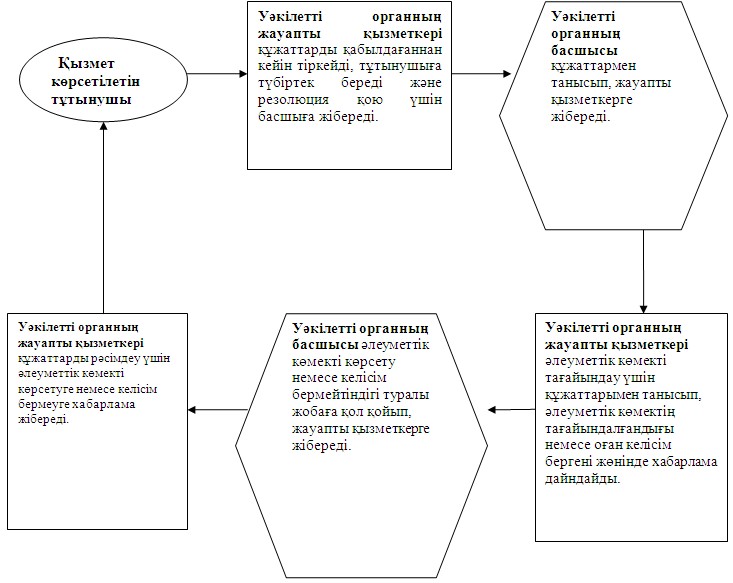 

Алматы облысы әкімдігінің

2012 жылғы 5 қарашадағы № 349

қаулысымен бекітілген 

"Атаулы әлеуметтік көмек алушыларға өтініш берушінің

(отбасының) тиесілігін растайтын анықтама беру" мемлекеттік

қызмет көрсету регламенті 

1. Негізгі ұғымдар

      1. Осы "Атаулы әлеуметтік көмек алушыларға өтініш берушінің (отбасының) тиесілігін растайтын анықтама беру" мемлекеттік қызмет көрсету регламентінде келесі ұғымдар қолданады:



      1) уәкілетті орган – аудандық, қалалық жұмыспен қамту және әлеуметтік бағдарламалар бөлімі;



      2) уәкілетті органның кеңсе қызметкері (қызметкер) - аудандық, қалалық жұмыспен қамту және әлеуметтік бағдарламалар бөлімінің қызметкері жеке тұлғаның құжаттарын қабылдап, тіркейді;



      3) уәкілетті органның басшысы- аудандық, қалалық әлеуметтік бағдарламалар мен жұмыспен қамту бөлімінің бастығы;



      4) уәкілетті органның жауапты орындаушысы - лауазымдық қызметтер ережесіне сәйкес міндеттемелері жүктелген уәкілетті органның қызметкері;



      5) әкім - кент, ауыл, ауылдық округ әкімі. 

2. Жалпы ережелер

      2. Осы "Атаулы әлеуметтік көмек алушыларға өтініш берушінің (отбасының) тиесілігін растайтын анықтама беру" мемлекеттік қызметтің регламенті (бұдан соң – Регламент) Қазақстан Республикасының "Әкімшілік процедуралар туралы" Заңының 9-1 бабының 4 тармағына сәйкес құрастырылды



      3. Мемлекеттік қызмет осы регламенттің 1,2 қосымшаларында көрсетілген мекен-жайлар бойынша жергілікті атқарушы органдар тарапынан немесе болмаған жағдайда, ауыл, ауылдық округ, кент әкімі тарапынан көрсетіледі.



      4.Көрсетілетін мемлекеттік қызметтің түрі: автоматтандырылмаған.



      5. Мемлекеттік қызмет тегін көрсетіледі.



      6. Мемлекеттік қызмет Қазақстан Республикасының 2001 жылғы 17 шілдедегі "Мемлекеттік атаулы әлеуметтік көмек туралы" Заңы, Қазақстан Республикасы Үкіметінің 2008 жылғы 25 қаңтардағы № 64 қаулысымен бекітілген Мемлекеттік білім беру мекемелерінің мемлекеттік атаулы әлеуметтік көмек алуға құқығы бар отбасылардан, сондай-ақ мемлекеттік атаулы әлеуметтік көмек алмайтын, жан басына шаққандағы табысы ең төменгі күнкөріс деңгейінің шамасынан төмен отбасылардан шыққан білім алушылары мен тәрбиеленушілеріне және жетім балаларға, ата-анасының қамқорлығынсыз қалып, отбасыларда тұратын балаларға, төтенше жағдайлардың салдарынан шұғыл жәрдемді талап ететін отбасылардан шыққан балаларға және өзге де санаттағы білім алушылар мен тәрбиеленушілерге қаржылай және материалдық көмек көрсетуге бөлінетін қаражатты қалыптастыру, жұмсау бағыты мен оларды есепке алу қағидаларының негізінде және Қазақстан Республикасының 2012 жылғы 17 тамыздағы № 1059 қаулысымен бекітілген "Қазақстан Республикасы Өкіметінің кейбір шешімдеріне өзгертулер мен қосымшалар енгізу туралы", "Атаулы әлеуметтік көмек алушыларға өтініш берушінің (отбасының) тиесілігін растайтын анықтама беру" мемлекеттік қызмет көрсету стандартына сәйкес көрсетіледі (бұдан соң – Стандарт).



      7. Көрсетілетін мемлекеттік қызметтің нәтижесі - атаулы әлеуметтік көмек алушыларға өтініш берушінің (отбасының) тиесілігін растайтын анықтама беру немесе себебін түсіндіре отырып қызметтің көрсетілмейтіндігі жөніндегі жазбаша хабарлама. 

3. Мемлекеттік қызмет көрсетудің тәртібіне қойылатын талаптар

      8. Мемлекеттік қызмет көрсету тәртібі және қажетті құжаттар туралы толық ақпарат Қазақстан Республикасының Еңбек және халықты әлеуметтік қорғау министрлігінің http://www.enbek.gov.kz және Алматы облысының жұмыспен қамтуды үйлестіру және әлеуметтік бағдарламалар басқармасының www.almoblsobes.kz интернет-ресурстарында, осы регламенттің 1 қосымшасында көрсетілгендей жергілікті атқарушы органдардың стендтерінде, ресми ақпарат көздерінде орналастырылады. Сонымен бірге, мемлекеттік қызмет көрсету стандартының 9,10 тармақтарына сәйкес көрсетіледі.



      9. Мемлекеттік қызмет көрсету мерзімі стандарттың 7 тармағына сәйкес көрсетіледі.



      10. Мемлекеттік қызмет көрсетуге келісім бермеуі- мемлекеттік қызмет көрсету стандартының 16 тармағында енгізілген.



      11. Жеке тұлғадан мемлекеттік қызмет көрсетуге өтініш алғаннан мемлекеттік қызметтің нәтижесін ұсынғанға дейінгі мемлекеттік қызмет көрсетудің кезеңдері:



      1) жеке тұлға уәкілетті органның кеңсе қызметкеріне (қызметкер) өтініш білдіреді;



      2) уәкілетті органдағы кеңсенің қызметкері- құжаттарды тіркеп, құжаттарды уәкілетті органның басшысына резолюция қою үшін және жауапты қызметкерді анықтауға жолдайды.



      3) уәкілетті органның басшысы кіріс құжаттарды қарап, резолюция қояды және жауапты қызметкерді анықтап, құжаттарды жолдайды.



      4) уәкілетті органның жауапты қызметкері құжаттарды қабылдап, атаулы әлеуметтік көмек алушыларға өтініш берушінің (отбасының) тиесілігін растайтын анықтама беруге немесе келісім бермегендігі туралы хабарлама дайындап, қол қоюға басшыға жібереді ( осы регламенттің 4 қосымшасы).



      5) уәкілетті органның басшысы атаулы әлеуметтік көмек алушыларға өтініш берушінің (отбасының) тиесілігін растайтын анықтама беруге немесе келісім бермегендігі туралы хабарламаға қол қояды.



      6) уәкілетті органның жауапты қызметкері жеке тұлғаға атаулы әлеуметтік көмек алушыларға өтініш берушінің (отбасының) тиесілігін растайтын анықтама береді немесе келісім бермегендігі туралы хабарламаны тапсырады.



      12. Мемлекеттік қызмет көрсетуге құжат қабылдайтын тұлғалардың минималды саны бір қызметкерді құрайды. 

4. Мемлекеттік қызмет көрсету барысында әрекет ету (өзара

әрекеттесу) тәртібінің сипаттамасы

      13. Құжаттарды қабылдау және тіркеу уәкілетті органның кеңсе қызметкері арқылы жүзеге асады.



      14. Жеке тұлға мемлекеттік қызметті алу үшін стандарттың 11 тармағының талаптарына сәйкес құжаттарын дайындайды.



      15. Мемлекеттік қызмет көрсету барысында келесі құрылымдық-функционалдық бірліктер әрекет етеді (бұдан соң – ҚФБ):



      1) уәкілетті органның кеңсе қызметкері,



      2) уәкілетті органның басшысы.



      3) уәкілетті органның жауапты қызметкері.



      16. Әрбір ҚФБ-тің әкімшілік іс-қимылдарының (процедураларының), мәтіндік кестелік бейнелеу сатылығы мен өзара әрекеттесу барысы әр әкімшілік іс-қимылдың (процедураның) орындалу мерзімін ескере отырып осы Регламенттің 4-қосымшасында көрсетілген.



      17. Мемлекеттік қызмет көрсету барысындағы әкімшілік іс-қимылдардың логикалық сатылығы мен ҚФБ-дің өзара әрекеттесуін көрсететін кестелер мен сызбалар осы Регламенттің 5-қосымшасында келтірілген. 

5. Мемлекеттік қызмет көрсететін лауазымдық тұлғалардың

жауапкершілігі

      18. Мемлекеттік қызметтің көрсетілуіне жергілікті атқарушы органның басшысы жауапты болады.

      Жергілікті атқарушы органның басшысы мемлекеттік қызметтің белгіленген мерзім аралығында орындалуы үшін Қазақстан Республикасының заңнамалық актілеріне сәйкес жауапкершілікке тартылады.

"Атаулы әлеуметтік көмек

алушыларға өтініш берушінің

(отбасының) тиесілігін растайтын

анықтама беру" мемлекеттік қызмет

көрсету регламентіне

1-қосымша 

Алматы облысының аудандық, қалалық жұмыспен қамту және

әлеуметтік бағдарламалар бөлімдері

"Атаулы әлеуметтік көмек

алушыларға өтініш берушінің

(отбасының) тиесілігін растайтын

анықтама беру" мемлекеттік қызмет

көрсету регламентіне 2-қосымша 

Тұтынушының өтінішін қабылдайтын кенттік, ауылдық әкімдіктер

"Атаулы әлеуметтік көмек

алушыларға өтініш берушінің

(отбасының) тиесілігін растайтын

анықтама беру" мемлекеттік қызмет

көрсету регламентіне 3-қосымшаАНЫҚТАМА      20 ___ жылдың ____ тоқсанында атаулы әлеуметтік көмек алғандығы туралы       _________________________________________________________ беріліп, тіркеу нөмірі тіркелді.

      Төмендегі отбасы мүшелеріне:

      1. ___________________________________________________________

      2. ___________________________________________________________

      3. ___________________________________________________________

      4. ___________________________________________________________

      5. ___________________________________________________________

      Анықтама жұмыс орнына талап етіледі.      Уәкілетті органның басшысы

      (кент, ауыл, ауылдық округ әкімі) __________________________" 

Атаулы әлеуметтік көмек

алушыларға өтініш берушінің

(отбасының) тиесілігін растайтын

анықтама беру" мемлекеттік қызмет

көрсету регламентіне 4-қосымша 

Әкімшілік іс-қимылдардың (процедуралардың) сатылығы мен өзара

әрекеттесуінің сипаттамасы 

Жергілікті атқарушы органдарға тұтынушының жүгінуі кезіндегі

ҚФБ іс-әрекетінің сипаттамасы

"Атаулы әлеуметтік көмек

алушыларға өтініш берушінің

(отбасының) тиесілігін растайтын

анықтама беру" мемлекеттік қызмет

көрсету регламентіне 5-қосымша Әкімшілік іс-қимылдардың (процедуралардың) сатылығы мен өзара

әрекеттесуінің сипаттамасы Тұтынушының қызмет көрсету жөнінде уәкілетті органға жүгінуі

кезіндегі ҚФБ іс-әрекетінің сипаттамасы "Мемлекеттік атаулы әлеуметтік көмекті тағайындау" мемлекеттік

қызмет көрсету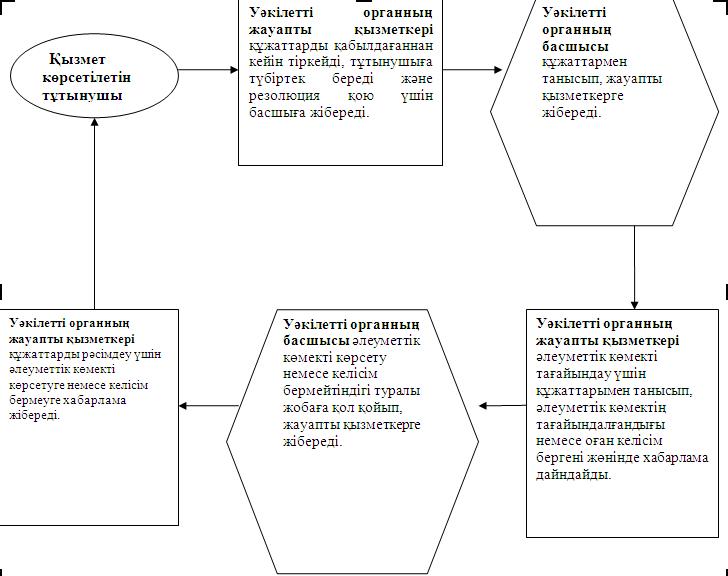 

Алматы облысы әкімдігінің

2012 жылғы 5 қарашадағы № 349

қаулысымен бекітілген 

"18 жасқа дейінгі балалы отбасыларға мемлекеттік жәрдемақылар

тағайындау" мемлекеттік қызмет көрсету регламенті 

1. Негізгі ұғымдар

      1. Осы "18 жасқа дейінгі балалы отбасыларға мемлекеттік жәрдемақылар тағайындау" мемлекеттік қызмет көрсету регламентінде келесі ұғымдар қолданады:



      1) уәкілетті орган – аудандық, қалалық жұмыспен қамту және әлеуметтік бағдарламалар бөлімі;



      2) кеңсенің қызметкері (қызметкер) - аудандық, қалалық жұмыспен қамту және әлеуметтік бағдарламалар бөлімінің қызметкері жеке тұлғаның құжаттарын қабылдап, тіркейді;



      3) уәкілетті органның жауапты орындаушысы - лауазымдық қызметтер ережесіне сәйкес міндеттемелері жүктелген уәкілетті органның қызметкері;



      4) уәкілетті органның басшысы - аудандық, қалалық әлеуметтік бағдарламалар мен жұмыспен қамту бөлімінің бастығы;



      5) әкім - кент, ауыл, ауылдық округ әкімі



      6) ХҚКО - халыққа қызмет көрсету орталығы.



      7) ХҚКО-ның инспекторы – халыққа қызмет көрсету орталығының қызметкері тұтынушының өтініштерімен құжаттарын қабылдайды.



      8)ХҚКО-ның жинақтаушы бөлімінің инспекторы - халыққа қызмет көрсету орталығының қызметкері, құжаттарды қабылдап, арнайы комиссияның жұмысшы органына жібереді. 

2. Жалпы ережелер

      2. Осы мемлекеттік қызметтің регламенті (бұдан соң – Регламент) Қазақстан Республикасының "Әкімшілік процедуралар туралы" Заңының 9-1 бабының 4 тармағына сәйкес құрастырылды.



      3. Мемлекеттік қызмет осы регламенттің 1, 2 қосымшаларында көрсетілген мекен-жайлар бойынша жергілікті атқарушы органдар тарапынан немесе болмаған жағдайда, ауыл, ауылдық округ, кент әкімі және 3 қосымшада көрсетілген мекен-жайлар бойынша халыққа қызмет көрсету орталықтарынан көрсетіледі.



      4. Көрсетілетін мемлекеттік қызметтің түрі: автоматтандырылмаған.



      5. Мемлекеттік қызмет тегін көрсетіледі.



      6. Мемлекеттік қызмет Қазақстан Республикасының 2005 жылғы 28 шілдедегі "Балалы отбасыларына берілетін мемлекеттік жәрдемақы туралы" Заңының 4 бабының 1 тармағына және Қазақстан Республикасының 2005 жылғы 2 қарашадағы № 1092 бұйрығының "Балалы отбасыларға әлеуметтік көмекті тағайындау және төлеу туралы" Ережесіне және Қазақстан Республикасы Үкіметінің 2012 жылғы 17 тамыздағы "Қазақстан Республикасы Үкіметінің кейбір шешімдеріне өзгерістер мен толықтырулар енгізу туралы" "18 жасқа дейінгі балалы отбасыларға мемлекеттік жәрдемақылар тағайындау" мемлекеттік қызмет көрсету стандартына сәйкес көрсетіледі (бұдан соң – Стандарт).



      7. Көрсетілетін мемлекеттік қызметтің нәтижесі осы регламенттің 4 қосымшасына сәйкес әлеуметтік көмектің тағайындалуы жөніндегі немесе себебін түсіндіре отырып қызметтің көрсетілмейтіндігі жөніндегі жазбаша хабарлама. 

3. Мемлекеттік қызмет көрсетудің тәртібіне қойылатын талаптар.

      8. Мемлекеттік қызмет көрсету тәртібі және қажетті құжаттар туралы толық ақпарат Қазақстан Республикасының Еңбек және халықты әлеуметтік қорғау министрлігінің http://www.enbek.gov.kz және Алматы облысының жұмыспен қамтуды үйлестіру және әлеуметтік бағдарламалар басқармасының www.almoblsobes.kz интернет-ресурстарында, осы регламенттің 1 қосымшасында көрсетілгендей жергілікті атқарушы органдардың стендтерінде, ресми ақпарат көздерінде орналастырылады. Сонымен бірге, мемлекеттік қызмет көрсету стандартының 9,10 тармақтарына сәйкес көрсетіледі.



      9. Мемлекеттік қызмет көрсету мерзімі стандарттың 7 тармағына сәйкес көрсетіледі.



      10. Мемлекеттік қызмет көрсетуге келісім бермеуі- мемлекеттік қызмет көрсету стандартының 16 тармағында енгізілген.



      11. Тұтынушыдан мемлекеттік қызмет көрсетуге өтініш алғаннан мемлекеттік қызметтің нәтижесін ұсынғанға дейінгі мемлекеттік қызмет көрсетудің кезеңдері:



      1) тұтынушы жергілікті атқарушы органға немесе әкімге өтініш білдіреді;



      2) уәкілетті органдағы кеңсенің қызметкері- құжаттарды тіркеп, мемлекеттік қызмет көрсетілетін жеке тұлғаға (осы регламенттің 5 қосымшасына сәйкес) түбіртек береді. Құжаттарды уәкілетті органның басшысына резолюция қою үшін және жауапты қызметкерді анықтауға жолдайды.



      3) уәкілетті органның басшысы кіріс құжаттарды қарап, резолюция қояды және жауапты қызметкерді анықтап, құжаттарды жолдайды.



      4) уәкілетті органның жауапты қызметкері құжаттарды қабылдап, 18 жасқа дейінгі балалы отбасыларға мемлекеттік жәрдемақылар тағайындалғандығы немесе келісім бермегендігі туралы хабарлама дайындап, қол қоюға басшыға жібереді.



      5) уәкілетті органның басшысы мемлекеттік бюджеттен 18 жасқа дейінгі балалы отбасыларға мемлекеттік жәрдемақылар тағайындалғандығы немесе келісім бермегендігі туралы хабарламаға қол қояды.



      6) уәкілетті органның жауапты қызметкері қызмет көрсетілетін жеке тұлғаға 18 жасқа дейінгі балалы отбасыларға мемлекеттік жәрдемақылар тағайындалғандығы немесе келісім бермегендігі туралы хабарламаны тапсырады немесе пошта арқылы жібереді.

      Тұтынушыдан мемлекеттік қызмет көрсетуге өтініш алғаннан мемлекеттік қызметтің нәтижесін ұсынғанға дейінгі ХҚКО арқылы мемлекеттік қызмет көрсетудің кезеңдері:



      1) тұтынушы ХҚКО-ға өтініш білдіреді;



      2) ХҚКО-ның инспекторы құжаттарды тіркеп, осы регламенттің қосымшасына сәйкес мемлекеттік қызмет көрсетілетін жеке тұлғаға құжаттардың қабылданғандығы туралы қолхат береді;



      3) ХҚКО-нің жинақтаушы бөлімінің инспекторы құжаттарды жинап, уәкілетті органның жауапты қызметкеріне жолдайды;

      ХҚКО-дан уәкілетті органға құжаттар пакеті мемлекеттік қызмет көрсетілгенге дейін Сканерленген штрихкод арқылы бақыланып отырады;

      Құжаттарды ХҚКО-ның іс-қағаздар тасушысы арқылы күніне 2 рет тасымалданады.



      4) уәкілетті органның кеңсе қызметкері ХҚКО-мен қабылдаған құжаттарды тексеріп, ХҚКО-ның ақпараттық жүйесіне (уәкілетті органның ақпараттық жүйесі болмаған жағдайда) тіркеп, уәкілетті органның басшысына резолюция қою үшін және жауапты қызметкерді анықтау үшін жолдайды.



      5) уәкілетті органның басшысы құжатқа резолюция қойып, жауапты қызметкерге жолдайды.



      6) уәкілетті органның жауапты қызметкері құжаттарды қабылдап, 18 жасқа дейінгі балалы отбасыларға мемлекеттік жәрдемақылар тағайындалғандығы немесе келісім бермегендігі туралы хабарлама дайындап, қол қоюға басшыға жібереді.



      7) уәкілетті органның басшысы мемлекеттік бюджеттен 18 жасқа дейінгі балалы отбасыларға мемлекеттік жәрдемақылар тағайындалғандығы немесе келісім бермегендігі туралы хабарламаға қол қояды.



      8) уәкілетті органның кеңсе қызметкері хабарламаны жеке тұлғаға беру үшін ХҚКО-ның жинақтаушы бөлімінің қызметкеріне жолдайды.



      9) ХҚКО-ның жинақтаушы бөлімінің қызметкері хабарламаны инспекторға береді.

      ХҚКО-ның сканерленген штрихкоды арқылы уәкілетті органнан түскен құжатқа мемлекеттік қызмет көрсетудің нәтижесі аяқталған жағдайда белгі қойылады.



      10) ХҚКО-ның инспекторы қолхатқа негіздене жеке тұлғаға хабарлама береді.



      11. Мемлекеттік қызмет көрсетуге құжат қабылдайтын тұлғалардың минималды саны бір қызметкерді құрайды. 

4. Мемлекеттік қызмет көрсету барысында әрекет ету (өзара әрекеттесу) тәртібінің сипаттамасы

      12. Құжаттарды қабылдау және тіркеу уәкілетті органның кеңсе қызметкері мен ХҚКО- ның инспекторы арқылы жүзеге асады.



      13. Тұтынушы мемлекеттік қызметті алу үшін стандарттың 11 тармағының талаптарына сәйкес құжаттарын дайындайды.



      14. Мемлекеттік қызмет көрсету барысында келесі құрылымдық-функционалдық бірліктер әрекет етеді (бұдан соң – ҚФБ):



      1) ХҚКО инспекторы,



      2) жинақ бөлімінің инспекторы,



      3) уәкілетті органның кеңсе қызметкері,



      4) уәкілетті органның басшысы,



      5) уәкілетті органның жауапты қызметкері.



      15. Әрбір ҚФБ-тің әкімшілік іс-қимылдарының (процедураларының), мәтіндік кестелік бейнелеу сатылығы мен өзара әрекеттесу барысы әр әкімшілік іс-қимылдың (процедураның) орындалу мерзімін ескере отырып осы Регламенттің 7-қосымшасында көрсетілген.



      16. Мемлекеттік қызмет көрсету барысындағы әкімшілік іс-қимылдардың логикалық сатылығы мен ҚФБ-дің өзара әрекеттесуін көрсететін кестелер мен сызбалар осы Регламенттің 8-қосымшасында келтірілген. 

5. Мемлекеттік қызмет көрсететін лауазымдық тұлғалардың жауапкершілігі

      17. Мемлекеттік қызметтің көрсетілуіне жергілікті атқарушы органның басшысы жауапты болады.

      Жергілікті атқарушы органның басшысы мемлекеттік қызметтің белгіленген мерзім аралығында орындалуы үшін Қазақстан Республикасының заңнамалық актілеріне сәйкес жауапкершілікке тартылады.

"18 жасқа дейінгі балалы отбасыларға

мемлекеттік жәрдемақылар тағайындау"

мемлекеттік қызмет көрсету регламентіне

1-қосымша 

Алматы облысының аудандық, қалалық жұмыспен қамту және

әлеуметтік бағдарламалар бөлімдері

"18 жасқа дейінгі балалы отбасыларға

мемлекеттік жәрдемақылар тағайындау"

мемлекеттік қызмет көрсету регламентіне

2-қосымша 

Тұтынушының өтінішін қабылдайтын кенттік, ауылдық әкімдіктер

"18 жасқа дейінгі балалы отбасыларға

мемлекеттік жәрдемақылар тағайындау"

мемлекеттік қызмет көрсету регламентіне

3-қосымша 

Алматы облысы бойынша халыққа қызмет көрсету орталықтарының

тізімі

"18 жасқа дейінгі балалы отбасыларға

мемлекеттік жәрдемақылар тағайындау"

мемлекеттік қызмет көрсету регламентіне

4-қосымшаМекеме хаттарының бланкі_______________тұтынушының аты-жөні__________________________мекен жайы      _______(қала) ауданының "Жұмыспен қамту және әлеуметтік бағдарламалар бөлімі" ММ Сізге 18 жасқа дейінгі балалы отбасыларға мемлекеттік жәрдемақылар тағайындалғандығы туралы хабарлайды.Бастық                 ___________                аты-жөні                           қолыОрын.аты – жөні, телефон нөмірі

"18 жасқа дейінгі балалы отбасыларға

мемлекеттік жәрдемақылар тағайындау"

мемлекеттік қызмет көрсету регламентіне

5-қосымшаТұтынушыға қызмет көрсету талоны      Құрметті___________________(қызмет көрсетілетін тұтынушының аты-жөні), 20__ жылдың "__" ________ Сіздің құжаттарыңыз қабылданып, құжаттардың нөмірі ___ болып тіркелді.Қабылдаған адамның аты-жөні________________

"18 жасқа дейінгі балалы отбасыларға

мемлекеттік жәрдемақылар тағайындау"

мемлекеттік қызмет көрсету регламентіне

6-қосымшаҚолхат      Қабылдаған құжаттың нөмірі мен мерзімі

      Көрсетілетін мемлекеттік қызметтің түрі

      Құжаттағы қосымшалардың атауы және саны

      Құжатты қайтарып беретін орны және уақыты

      Құжатты рәсімдеуге өтініш қабылдаған ХҚКО-ның инспекторының аты-жөні

"18 жасқа дейінгі балалы отбасыларға

мемлекеттік жәрдемақылар тағайындау"

мемлекеттік қызмет көрсету регламентіне

7-қосымша 

Әкімшілік іс-қимылдардың (процедуралардың) сатылығы мен өзара

әрекеттесуінің сипаттамасы Жергілікті атқарушы органдарға тұтынушының жүгінуі кезіндегі

ҚФБ іс-әрекетінің сипаттамасы 

Әкімшілік іс-қимылдардың (процедуралардың) сатылығы мен өзара

әрекеттесуінің сипаттамасы Тұтынушының қызмет көрсету жөнінде ХҚКО-ға жүгінуі кезіндегі

ҚФБ іс-әрекетінің сипаттамасы

"18 жасқа дейінгі балалы отбасыларға

мемлекеттік жәрдемақылар тағайындау"

мемлекеттік қызмет көрсету регламентіне

8-қосымша 

Әкімшілік іс-қимылдардың (процедуралардың) сатылығы мен өзара

әрекеттесуінің сипаттамасы Тұтынушының қызмет көрсету жөнінде уәкілетті органға жүгінуі

кезіндегі ҚФБ іс-әрекетінің сипаттамасы "18 жасқа дейінгі балалы отбасыларға мемлекеттік жәрдемақылар

тағайындау" мемлекеттік қызмет көрсету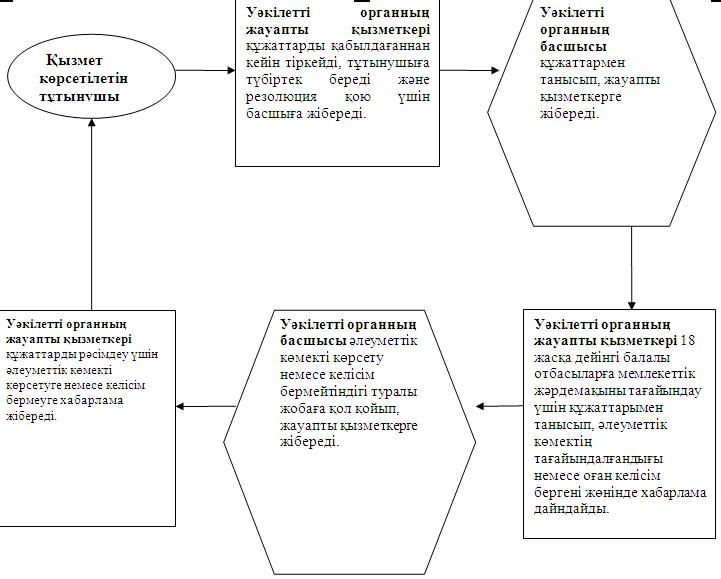  Әкімшілік іс-қимылдардың (процедуралардың) сатылығы мен өзара

әрекеттесуінің сипаттамасы Тұтынушының қызмет көрсету жөнінде уәкілетті органға жүгінуі

кезіндегі ҚФБ іс-әрекетінің сипаттамасы "18 жасқа дейінгі балалары бар отбасыларға мемлекеттік

жәрдемақылар тағайындау" мемлекеттік қызмет көрсету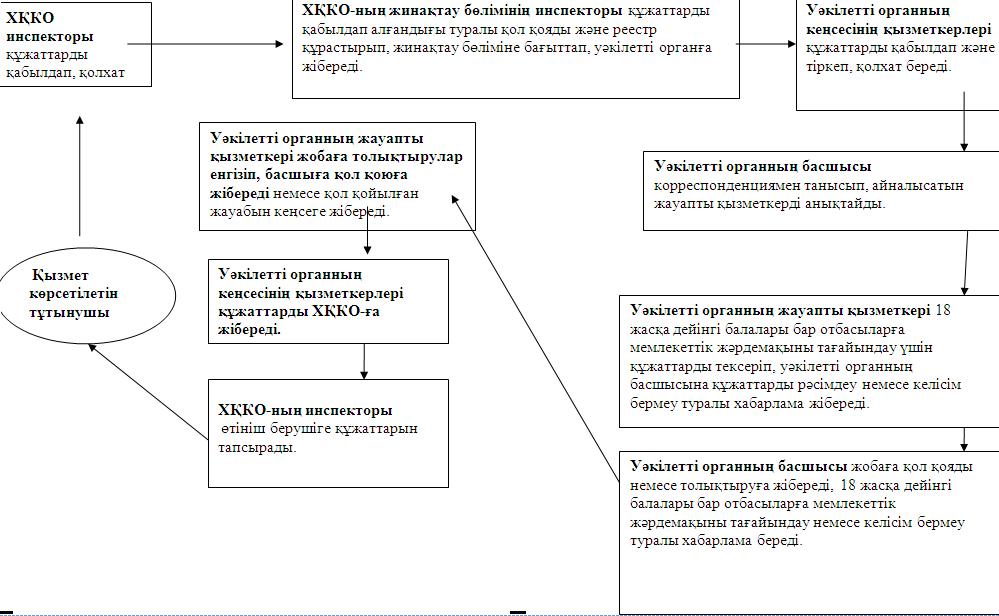 
					© 2012. Қазақстан Республикасы Әділет министрлігінің «Қазақстан Республикасының Заңнама және құқықтық ақпарат институты» ШЖҚ РМК
				№ р/сУәкілетті органның

атауыУәкілетті органның

орналасқан заңды

мекенжайы (қала,

аудан, көше, үйдің

(пәтердің)

№, электронды

поштаның мекенжайы)Қала

коды

және

телефон

нөміріЖұмыс

кестесі123451Ақсу ауданының

жұмыспен қамту

және әлеуметтік

бағдарламалар

бөліміАқсу ауданы,

Жансүгіров кенті,

Желтоқсан көшесі, 5

korgan-53@mail.ru8-728322-11-43Демалыс

және мереке

күндерін

қоспағанда,

аптасына

бес күн

сағат 9-00

бастап

18-00

дейін,

түскі

үзіліс

сағат 13-00

бастап

14-00 дейін2Алакөл ауданының

жұмыспен қамту

және әлеуметтік

бағдарламалар

бөліміАлакөл ауданы,

Үшарал қаласы,

Жеңіс көшесі, 148

alaksob@mail.ru8-728332-15-36Демалыс

және мереке

күндерін

қоспағанда,

аптасына

бес күн

сағат 9-00

бастап

18-00

дейін,

түскі

үзіліс

сағат 13-00

бастап

14-00 дейін3Балқаш ауданының

жұмыспен қамту

және әлеуметтік

бағдарламалар

бөліміБалқаш ауданы,

Бақанас ауылы,

Қонаев көшесі, 66

balhash_sobez@bk.ru8-727739-14-25Демалыс

және мереке

күндерін

қоспағанда,

аптасына

бес күн

сағат 9-00

бастап

18-00

дейін,

түскі

үзіліс

сағат 13-00

бастап

14-00 дейін4Еңбекшіқазақ

ауданының

жұмыспен қамту

және әлеуметтік

бағдарламалар

бөліміЕңбекшіқазақ ауданы,

Есік қаласы,

Алматы көшесі, 112

sobesesik@mail.ru8-727754-24-36Демалыс

және мереке

күндерін

қоспағанда,

аптасына

бес күн

сағат 9-00

бастап

18-00

дейін,

түскі

үзіліс

сағат 13-00

бастап

14-00 дейін5Ескелді ауданының

жұмыспен қамту

және әлеуметтік

бағдарламалар

бөліміЕскелді ауданы,

Қарабұлақ кенті,

Сәтпаев көшесі, 65

eskeldy_sobes@mail.ru8-728363-00-62Демалыс

және мереке

күндерін

қоспағанда,

аптасына

бес күн

сағат 9-00

бастап

18-00

дейін,

түскі

үзіліс

сағат 13-00

бастап

14-00 дейін6Жамбыл ауданының/

жұмыспен қамту

және әлеуметтік

бағдарламалар

бөліміЖамбыл ауданы,

Ұзынағаш ауылы,

Қарасай батыр

көшесі, 261

zhambyl. rotzszn@mail. оnline.kz8-727702-22-60Демалыс

және мереке

күндерін

қоспағанда,

аптасына

бес күн

сағат 9-00

бастап

18-00

дейін,

түскі

үзіліс

сағат 13-00

бастап

14-00 дейін7Іле ауданының

жұмыспен қамту

және әлеуметтік

бағдарламалар

бөліміІле ауданы,

Өтеген батыр кенті,

Титов көшесі, 3 а

Ili-sobes@mail.ru8-727522-47-51Демалыс

және мереке

күндерін

қоспағанда,

аптасына

бес күн

сағат 9-00

бастап

18-00

дейін,

түскі

үзіліс

сағат 13-00

бастап

14-00 дейін123458Қарасай ауданының

жұмыспен қамту

және әлеуметтік

бағдарламалар

бөліміҚарасай ауданы,

Қаскелең қаласы,

Абылайхан көшесі,

215

krozisp@mail.ru8-727712-17-71Демалыс

және мереке

күндерін

қоспағанда,

аптасына

бес күн

сағат 9-00

бастап

18-00

дейін,

түскі

үзіліс

сағат 13-00

бастап

14-00 дейін9Қаратал ауданының

жұмыспен қамту

және әлеуметтік

бағдарламалар

бөліміҚаратал ауданы,

Үштөбе қаласы,

Құсмолданов көшесі,

3

karatalsobes@mail.ru8-728342-24-30Демалыс

және мереке

күндерін

қоспағанда,

аптасына

бес күн

сағат 9-00

бастап

18-00

дейін,

түскі

үзіліс

сағат 13-00

бастап

14-00 дейін10Кербұлақ ауданының

жұмыспен қамту

және әлеуметтік

бағдарламалар

бөліміКербұлақ ауданы,

Сарыөзек кенті,

Мәметов көшесі, 38-728403-16-04Демалыс

және мереке

күндерін

қоспағанда,

аптасына

бес күн

сағат 9-00

бастап

18-00

дейін,

түскі

үзіліс

сағат 13-00

бастап

14-00 дейін11Көксу ауданының

жұмыспен қамту

және әлеуметтік

бағдарламалар

бөліміКөксу ауданы,

Балпық би кенті,

Мырзабеков көшесі,

388-728382-03-71Демалыс

және мереке

күндерін

қоспағанда,

аптасына

бес күн

сағат 9-00

бастап

18-00

дейін,

түскі

үзіліс

сағат 13-00

бастап

14-00 дейін12Панфилов ауданының

жұмыспен қамту

және әлеуметтік

бағдарламалар

бөліміПанфилов ауданы,

Жаркент қаласы,

Масанчи көшесі, 23,

panfil2005@mail.ru8-728315-10-48Демалыс

және мереке

күндерін

қоспағанда,

аптасына

бес күн

сағат 9-00

бастап

18-00

дейін,

түскі

үзіліс

сағат 13-00

бастап

14-00 дейін13Райымбек ауданының

жұмыспен қамту

және әлеуметтік

бағдарламалар

бөліміРайымбек ауданы,

Кеген ауылы,

Момышұлы көшесі, 7

Raimbek_sobes@mail.ru8-727772-11-34Демалыс

және мереке

күндерін

қоспағанда,

аптасына

бес күн

сағат 9-00

бастап

18-00

дейін,

түскі

үзіліс

сағат 13-00

бастап

14-00 дейін14Сарқан ауданының

жұмыспен қамту

және әлеуметтік

бағдарламалар

бөліміСарқан ауданы,

Сарқан қаласы,

Тәуелсіздік көшесі, 117

sarkand_sobes@mail.ru8-728392-14-91Демалыс

және мереке

күндерін

қоспағанда,

аптасына

бес күн

сағат 9-00

бастап

18-00

дейін,

түскі

үзіліс

сағат 13-00

бастап

14-00 дейін15

 Талғар ауданының

жұмыспен қамту

және әлеуметтік

бағдарламалар

бөліміТалғар ауданы,

Талғар қаласы,

Гагарин көшесі, 76

talrot@yandex.ru8-727742-17-17Демалыс

және мереке

күндерін

қоспағанда,

аптасына

бес күн

сағат 9-00

бастап

18-00

дейін,

түскі

үзіліс

сағат 13-00

бастап

14-00 дейін16Ұйғыр ауданының

жұмыспен қамту

және әлеуметтік

бағдарламалар

бөліміҰйғыр ауданы,

Шонжы ауылы,

Нысанбаев көшесі,

104

ygyr_sobes@mail.ru8-727782-12-70Демалыс

және мереке

күндерін

қоспағанда,

аптасына

бес күн

сағат 9-00

бастап

18-00

дейін,

түскі

үзіліс

сағат 13-00

бастап

14-00 дейін17Қапшағай қаласының

жұмыспен қамту

және әлеуметтік

бағдарламалар

бөліміҚапшағай қаласы,

Қонаев көшесі, 2/3

KSobes@mail.ru8-727724-15-74Демалыс

және мереке

күндерін

қоспағанда,

аптасына

бес күн

сағат 9-00

бастап

18-00

дейін,

түскі

үзіліс

сағат 13-00

бастап

14-00 дейін1234518Талдықорған

қаласының жұмыспен

қамту және

әлеуметтік

бағдарламалар

бөліміТалдықорған қаласы,

Тәуелсіздік көшесі, 358-728221-04-9119Текелі қаласының

жұмыспен қамту

және әлеуметтік

бағдарламалар

бөліміТекелі қаласы,

Тәуелсіздік көшесі, 248-728354-23-95Негізгі процестің (жұмыс көлемінің) әрекеті Негізгі процестің (жұмыс көлемінің) әрекеті Негізгі процестің (жұмыс көлемінің) әрекеті Негізгі процестің (жұмыс көлемінің) әрекеті әрекеттің

(жұмыс

көлемінің) № 123ҚФБ-тің атауыУәкілетті

органның

жауапты

орындаушысы

(кеңсе

қызметкері)уәкілетті

органның

басшылығыуәкілетті

органның

жауапты

орындаушысыӘрекеттің

(процестің,

процедураның,

операцияның)

атауы және

сипаттамасыҚұжаттарды

қабылдау,

тіркеу, жеке

тұлғаға

түбіртек беру,

құжаттарды

басшыға жолдап,

жауапты

орындаушыны

анықтауҚұжаттармен

танысу және

оларды

уәкілетті

органның

құрылымдық

бөлімшесінің

жауапты

орындаушысына

жіберужеке тұлғаның

қызмет алуға

құқығын анықтау

мақсатында

құжаттарды

тексеруОрындау мерзімі15 минут30 минут1 күнтізбелік

күнАяқталу

нысаны

(мәліметтер,

құжаттар,

ұйымдастыру-

өкімдік шешім)Құжаттарды

резолюция алу

үшін басшыға

жіберуРезолюция қою

және уәкілетті

органның

құрылымдық

бөлімшесінің

жауапты

орындаушысына

жіберуТүсініктемесі

бар қызмет

көрсетпеу

жөнінде

хабарлама

немесе қызмет

көрсетуді ұсыну

үшін

құжаттарды

рәсімдеуОрындау мерзімі9 күнтізбелік

күнге дейін30 минут15 минут№ р/сУәкілетті органның

атауыУәкілетті органның

орналасқан заңды

мекенжайы (қала,

аудан, көше, үйдің

(пәтердің)

№, электронды

поштаның мекенжайы)Қала

коды

және

телефон

нөміріЖұмыс

кестесі123451Ақсу ауданының

жұмыспен қамту

және әлеуметтік

бағдарламалар

бөліміАқсу ауданы,

Жансүгіров кенті,

Желтоқсан көшесі, 5

korgan-53@mail.ru8-728322-11-43Демалыс

және мереке

күндерін

қоспағанда,

аптасына

бес күн

сағат 9-00

бастап

18-00

дейін,

түскі

үзіліс

сағат 13-00

бастап

14-00 дейін2Алакөл ауданының

жұмыспен қамту

және әлеуметтік

бағдарламалар

бөліміАлакөл ауданы,

Үшарал қаласы,

Жеңіс көшесі, 148

alaksob@mail.ru8-728332-15-36Демалыс

және мереке

күндерін

қоспағанда,

аптасына

бес күн

сағат 9-00

бастап

18-00

дейін,

түскі

үзіліс

сағат 13-00

бастап

14-00 дейін3Балқаш ауданының

жұмыспен қамту

және әлеуметтік

бағдарламалар

бөліміБалқаш ауданы,

Бақанас ауылы,

Қонаев көшесі, 66

balhash_sobez@bk.ru8-727739-14-25Демалыс

және мереке

күндерін

қоспағанда,

аптасына

бес күн

сағат 9-00

бастап

18-00

дейін,

түскі

үзіліс

сағат 13-00

бастап

14-00 дейін4Еңбекшіқазақ

ауданының

жұмыспен қамту

және әлеуметтік

бағдарламалар

бөліміЕңбекшіқазақ ауданы,

Есік қаласы,

Алматы көшесі, 112

sobesesik@mail.ru8-727754-24-36Демалыс

және мереке

күндерін

қоспағанда,

аптасына

бес күн

сағат 9-00

бастап

18-00

дейін,

түскі

үзіліс

сағат 13-00

бастап

14-00 дейін5Ескелді ауданының

жұмыспен қамту

және әлеуметтік

бағдарламалар

бөліміЕскелді ауданы,

Қарабұлақ кенті,

Сәтпаев көшесі, 65

eskeldy_sobes@mail.ru8-728363-00-62Демалыс

және мереке

күндерін

қоспағанда,

аптасына

бес күн

сағат 9-00

бастап

18-00

дейін,

түскі

үзіліс

сағат 13-00

бастап

14-00 дейін6Жамбыл ауданының/

жұмыспен қамту

және әлеуметтік

бағдарламалар

бөліміЖамбыл ауданы,

Ұзынағаш ауылы,

Қарасай батыр

көшесі, 261

zhambyl. rotzszn@mail. оnline.kz8-727702-22-60Демалыс

және мереке

күндерін

қоспағанда,

аптасына

бес күн

сағат 9-00

бастап

18-00

дейін,

түскі

үзіліс

сағат 13-00

бастап

14-00 дейін7Іле ауданының

жұмыспен қамту

және әлеуметтік

бағдарламалар

бөліміІле ауданы,

Өтеген батыр кенті,

Титов көшесі, 3 а

Ili-sobes@mail.ru8-727522-47-51Демалыс

және мереке

күндерін

қоспағанда,

аптасына

бес күн

сағат 9-00

бастап

18-00

дейін,

түскі

үзіліс

сағат 13-00

бастап

14-00 дейін123458Қарасай ауданының

жұмыспен қамту

және әлеуметтік

бағдарламалар

бөліміҚарасай ауданы,

Қаскелең қаласы,

Абылайхан көшесі,

215

krozisp@mail.ru8-727712-17-71Демалыс

және мереке

күндерін

қоспағанда,

аптасына

бес күн

сағат 9-00

бастап

18-00

дейін,

түскі

үзіліс

сағат 13-00

бастап

14-00 дейін9Қаратал ауданының

жұмыспен қамту

және әлеуметтік

бағдарламалар

бөліміҚаратал ауданы,

Үштөбе қаласы,

Құсмолданов көшесі,

3

karatalsobes@mail.ru8-728342-24-30Демалыс

және мереке

күндерін

қоспағанда,

аптасына

бес күн

сағат 9-00

бастап

18-00

дейін,

түскі

үзіліс

сағат 13-00

бастап

14-00 дейін10Кербұлақ ауданының

жұмыспен қамту

және әлеуметтік

бағдарламалар

бөліміКербұлақ ауданы,

Сарыөзек кенті,

Мәметов көшесі, 38-728403-16-04Демалыс

және мереке

күндерін

қоспағанда,

аптасына

бес күн

сағат 9-00

бастап

18-00

дейін,

түскі

үзіліс

сағат 13-00

бастап

14-00 дейін11Көксу ауданының

жұмыспен қамту

және әлеуметтік

бағдарламалар

бөліміКөксу ауданы,

Балпық би кенті,

Мырзабеков көшесі,

388-728382-03-71Демалыс

және мереке

күндерін

қоспағанда,

аптасына

бес күн

сағат 9-00

бастап

18-00

дейін,

түскі

үзіліс

сағат 13-00

бастап

14-00 дейін12Панфилов ауданының

жұмыспен қамту

және әлеуметтік

бағдарламалар

бөліміПанфилов ауданы,

Жаркент қаласы,

Масанчи көшесі, 23,

panfil2005@mail.ru8-728315-10-48Демалыс

және мереке

күндерін

қоспағанда,

аптасына

бес күн

сағат 9-00

бастап

18-00

дейін,

түскі

үзіліс

сағат 13-00

бастап

14-00 дейін13Райымбек ауданының

жұмыспен қамту

және әлеуметтік

бағдарламалар

бөліміРайымбек ауданы,

Кеген ауылы,

Момышұлы көшесі, 7

Raimbek_sobes@mail.ru8-727772-11-34Демалыс

және мереке

күндерін

қоспағанда,

аптасына

бес күн

сағат 9-00

бастап

18-00

дейін,

түскі

үзіліс

сағат 13-00

бастап

14-00 дейін14Сарқан ауданының

жұмыспен қамту

және әлеуметтік

бағдарламалар

бөліміСарқан ауданы,

Сарқан қаласы,

Тәуелсіздік көшесі, 117

sarkand_sobes@mail.ru8-728392-14-91Демалыс

және мереке

күндерін

қоспағанда,

аптасына

бес күн

сағат 9-00

бастап

18-00

дейін,

түскі

үзіліс

сағат 13-00

бастап

14-00 дейін15

 Талғар ауданының

жұмыспен қамту

және әлеуметтік

бағдарламалар

бөліміТалғар ауданы,

Талғар қаласы,

Гагарин көшесі, 76

talrot@yandex.ru8-727742-17-17Демалыс

және мереке

күндерін

қоспағанда,

аптасына

бес күн

сағат 9-00

бастап

18-00

дейін,

түскі

үзіліс

сағат 13-00

бастап

14-00 дейін16Ұйғыр ауданының

жұмыспен қамту

және әлеуметтік

бағдарламалар

бөліміҰйғыр ауданы,

Шонжы ауылы,

Нысанбаев көшесі,

104

ygyr_sobes@mail.ru8-727782-12-70Демалыс

және мереке

күндерін

қоспағанда,

аптасына

бес күн

сағат 9-00

бастап

18-00

дейін,

түскі

үзіліс

сағат 13-00

бастап

14-00 дейін17Қапшағай қаласының

жұмыспен қамту

және әлеуметтік

бағдарламалар

бөліміҚапшағай қаласы,

Қонаев көшесі, 2/3

KSobes@mail.ru8-727724-15-74Демалыс

және мереке

күндерін

қоспағанда,

аптасына

бес күн

сағат 9-00

бастап

18-00

дейін,

түскі

үзіліс

сағат 13-00

бастап

14-00 дейін1234518Талдықорған

қаласының жұмыспен

қамту және

әлеуметтік

бағдарламалар

бөліміТалдықорған қаласы,

Тәуелсіздік көшесі, 358-728221-04-9119Текелі қаласының

жұмыспен қамту

және әлеуметтік

бағдарламалар

бөліміТекелі қаласы,

Тәуелсіздік көшесі, 248-728354-23-95Негізгі процестің (жұмыс көлемінің) әрекеті Негізгі процестің (жұмыс көлемінің) әрекеті Негізгі процестің (жұмыс көлемінің) әрекеті Негізгі процестің (жұмыс көлемінің) әрекеті әрекеттің

(жұмыс

көлемінің) №123ҚФБ-тің атауыУәкілетті

органның

жауапты

орындаушысы

(кеңсе

қызметкері)уәкілетті

органның

басшылығыуәкілетті

органның

жауапты

орындаушысыӘрекеттің

(процестің,

процедураның,

операцияның)

атауы және

сипаттамасыҚұжаттарды

қабылдау,

тіркеу, жеке

тұлғаға

түбіртек беру,

құжаттарды

басшыға жолдап,

жауапты

орындаушыны

анықтауҚұжаттармен

танысу және

оларды

уәкілетті

органның

құрылымдық

бөлімшесінің

жауапты

орындаушысына

жіберужеке тұлғаның

қызмет алуға

құқығын анықтау

мақсатында

құжаттарды

тексеруОрындау мерзімі15 минут30 минут1 күнтізбелік күнАяқталу нысаны

(мәліметтер,

құжаттар,

ұйымдастыру-

өкімдік

шешім)Құжаттарды

резолюция алу

үшін басшыға

жіберуРезолюция қою

және уәкілетті

органның

құрылымдық

бөлімшесінің

жауапты

орындаушысына

жіберуТүсініктемесі

бар қызмет

көрсетпеу

жөнінде

хабарлама

немесе қызмет

көрсетуді ұсыну

үшін

құжаттарды

рәсімдеуОрындау мерзімі9 күнтізбелік

күнге дейін30 минут15 минут№ р/сУәкілетті органның

атауыУәкілетті органның

орналасқан заңды

мекенжайы (қала,

аудан, көше, үйдің

(пәтердің)

№, электронды

поштаның мекенжайы)Қала

коды

және

телефон

нөміріЖұмыс

кестесі123451Ақсу ауданының

жұмыспен қамту

және әлеуметтік

бағдарламалар

бөліміАқсу ауданы,

Жансүгіров кенті,

Желтоқсан көшесі, 5

korgan-53@mail.ru8-728322-11-43Демалыс

және мереке

күндерін

қоспағанда,

аптасына

бес күн

сағат 9-00

бастап

18-00

дейін,

түскі

үзіліс

сағат 13-00

бастап

14-00 дейін2Алакөл ауданының

жұмыспен қамту

және әлеуметтік

бағдарламалар

бөліміАлакөл ауданы,

Үшарал қаласы,

Жеңіс көшесі, 148

alaksob@mail.ru8-728332-15-36Демалыс

және мереке

күндерін

қоспағанда,

аптасына

бес күн

сағат 9-00

бастап

18-00

дейін,

түскі

үзіліс

сағат 13-00

бастап

14-00 дейін3Балқаш ауданының

жұмыспен қамту

және әлеуметтік

бағдарламалар

бөліміБалқаш ауданы,

Бақанас ауылы,

Қонаев көшесі, 66

balhash_sobez@bk.ru8-727739-14-25Демалыс

және мереке

күндерін

қоспағанда,

аптасына

бес күн

сағат 9-00

бастап

18-00

дейін,

түскі

үзіліс

сағат 13-00

бастап

14-00 дейін4Еңбекшіқазақ

ауданының

жұмыспен қамту

және әлеуметтік

бағдарламалар

бөліміЕңбекшіқазақ ауданы,

Есік қаласы,

Алматы көшесі, 112

sobesesik@mail.ru8-727754-24-36Демалыс

және мереке

күндерін

қоспағанда,

аптасына

бес күн

сағат 9-00

бастап

18-00

дейін,

түскі

үзіліс

сағат 13-00

бастап

14-00 дейін5Ескелді ауданының

жұмыспен қамту

және әлеуметтік

бағдарламалар

бөліміЕскелді ауданы,

Қарабұлақ кенті,

Сәтпаев көшесі, 65

eskeldy_sobes@mail.ru8-728363-00-62Демалыс

және мереке

күндерін

қоспағанда,

аптасына

бес күн

сағат 9-00

бастап

18-00

дейін,

түскі

үзіліс

сағат 13-00

бастап

14-00 дейін6Жамбыл ауданының/

жұмыспен қамту

және әлеуметтік

бағдарламалар

бөліміЖамбыл ауданы,

Ұзынағаш ауылы,

Қарасай батыр

көшесі, 261

zhambyl. rotzszn@mail. оnline.kz8-727702-22-60Демалыс

және мереке

күндерін

қоспағанда,

аптасына

бес күн

сағат 9-00

бастап

18-00

дейін,

түскі

үзіліс

сағат 13-00

бастап

14-00 дейін7Іле ауданының

жұмыспен қамту

және әлеуметтік

бағдарламалар

бөліміІле ауданы,

Өтеген батыр кенті,

Титов көшесі, 3 а

Ili-sobes@mail.ru8-727522-47-51Демалыс

және мереке

күндерін

қоспағанда,

аптасына

бес күн

сағат 9-00

бастап

18-00

дейін,

түскі

үзіліс

сағат 13-00

бастап

14-00 дейін123458Қарасай ауданының

жұмыспен қамту

және әлеуметтік

бағдарламалар

бөліміҚарасай ауданы,

Қаскелең қаласы,

Абылайхан көшесі,

215

krozisp@mail.ru8-727712-17-71Демалыс

және мереке

күндерін

қоспағанда,

аптасына

бес күн

сағат 9-00

бастап

18-00

дейін,

түскі

үзіліс

сағат 13-00

бастап

14-00 дейін9Қаратал ауданының

жұмыспен қамту

және әлеуметтік

бағдарламалар

бөліміҚаратал ауданы,

Үштөбе қаласы,

Құсмолданов көшесі,

3

karatalsobes@mail.ru8-728342-24-30Демалыс

және мереке

күндерін

қоспағанда,

аптасына

бес күн

сағат 9-00

бастап

18-00

дейін,

түскі

үзіліс

сағат 13-00

бастап

14-00 дейін10Кербұлақ ауданының

жұмыспен қамту

және әлеуметтік

бағдарламалар

бөліміКербұлақ ауданы,

Сарыөзек кенті,

Мәметов көшесі, 38-728403-16-04Демалыс

және мереке

күндерін

қоспағанда,

аптасына

бес күн

сағат 9-00

бастап

18-00

дейін,

түскі

үзіліс

сағат 13-00

бастап

14-00 дейін11Көксу ауданының

жұмыспен қамту

және әлеуметтік

бағдарламалар

бөліміКөксу ауданы,

Балпық би кенті,

Мырзабеков көшесі,

388-728382-03-71Демалыс

және мереке

күндерін

қоспағанда,

аптасына

бес күн

сағат 9-00

бастап

18-00

дейін,

түскі

үзіліс

сағат 13-00

бастап

14-00 дейін12Панфилов ауданының

жұмыспен қамту

және әлеуметтік

бағдарламалар

бөліміПанфилов ауданы,

Жаркент қаласы,

Масанчи көшесі, 23,

panfil2005@mail.ru8-728315-10-48Демалыс

және мереке

күндерін

қоспағанда,

аптасына

бес күн

сағат 9-00

бастап

18-00

дейін,

түскі

үзіліс

сағат 13-00

бастап

14-00 дейін13Райымбек ауданының

жұмыспен қамту

және әлеуметтік

бағдарламалар

бөліміРайымбек ауданы,

Кеген ауылы,

Момышұлы көшесі, 7

Raimbek_sobes@mail.ru8-727772-11-34Демалыс

және мереке

күндерін

қоспағанда,

аптасына

бес күн

сағат 9-00

бастап

18-00

дейін,

түскі

үзіліс

сағат 13-00

бастап

14-00 дейін14Сарқан ауданының

жұмыспен қамту

және әлеуметтік

бағдарламалар

бөліміСарқан ауданы,

Сарқан қаласы,

Тәуелсіздік көшесі, 117

sarkand_sobes@mail.ru8-728392-14-91Демалыс

және мереке

күндерін

қоспағанда,

аптасына

бес күн

сағат 9-00

бастап

18-00

дейін,

түскі

үзіліс

сағат 13-00

бастап

14-00 дейін15Талғар ауданының

жұмыспен қамту

және әлеуметтік

бағдарламалар

бөліміТалғар ауданы,

Талғар қаласы,

Гагарин көшесі, 76

talrot@yandex.ru8-727742-17-17Демалыс

және мереке

күндерін

қоспағанда,

аптасына

бес күн

сағат 9-00

бастап

18-00

дейін,

түскі

үзіліс

сағат 13-00

бастап

14-00 дейін16Ұйғыр ауданының

жұмыспен қамту

және әлеуметтік

бағдарламалар

бөліміҰйғыр ауданы,

Шонжы ауылы,

Нысанбаев көшесі,

104

ygyr_sobes@mail.ru8-727782-12-70Демалыс

және мереке

күндерін

қоспағанда,

аптасына

бес күн

сағат 9-00

бастап

18-00

дейін,

түскі

үзіліс

сағат 13-00

бастап

14-00 дейін17Қапшағай қаласының

жұмыспен қамту

және әлеуметтік

бағдарламалар

бөліміҚапшағай қаласы,

Қонаев көшесі, 2/3

KSobes@mail.ru8-727724-15-74Демалыс

және мереке

күндерін

қоспағанда,

аптасына

бес күн

сағат 9-00

бастап

18-00

дейін,

түскі

үзіліс

сағат 13-00

бастап

14-00 дейін1234518Талдықорған

қаласының жұмыспен

қамту және

әлеуметтік

бағдарламалар

бөліміТалдықорған қаласы,

Тәуелсіздік көшесі, 358-728221-04-9119Текелі қаласының

жұмыспен қамту

және әлеуметтік

бағдарламалар

бөліміТекелі қаласы,

Тәуелсіздік көшесі, 248-728354-23-95Негізгі процестің (жұмыс көлемінің) әрекеті Негізгі процестің (жұмыс көлемінің) әрекеті Негізгі процестің (жұмыс көлемінің) әрекеті Негізгі процестің (жұмыс көлемінің) әрекеті әрекеттің

(жұмыс

көлемінің) № 123ҚФБ-тің атауыУәкілетті

органның жауапты

орындаушысы

(кеңсе

қызметкері)уәкілетті

органның

басшылығыуәкілетті

органның

жауапты

орындаушысыӘрекеттің

(процестің,

процедураның,

операцияның)

атауы және

сипаттамасыҚұжаттарды

қабылдау, тіркеу,

жеке тұлғаға

түбіртек беру,

құжаттарды

басшыға жолдап,

жауапты

орындаушыны

анықтауҚұжаттармен

танысу және

оларды

уәкілетті

органның

құрылымдық

бөлімшесінің

жауапты

орындаушысына

жіберужеке тұлғаның

қызмет алуға

құқығын анықтау

мақсатында

құжаттарды

тексеруОрындау мерзімі15 минут30 минут1 күнтізбелік

күнАяқталу нысаны

(мәліметтер,

құжаттар,

ұйымдастыру-

өкімдік шешім)Құжаттарды

резолюция алу

үшін басшыға

жіберуРезолюция қою

және уәкілетті

органның

құрылымдық

бөлімшесінің

жауапты

орындаушысына

жіберуТүсініктемесі

бар қызмет

көрсетпеу

жөнінде

хабарлама

немесе қызмет

көрсетуді ұсыну

үшін

құжаттарды

рәсімдеуОрындау мерзімі9 күнтізбелік

күнге дейін30 минут15 минут№ р/сУәкілетті органның

атауыУәкілетті органның

орналасқан заңды

мекенжайы (қала,

аудан, көше, үйдің

(пәтердің)

№, электронды

поштаның мекенжайы)Қала

коды

және

телефон

нөміріЖұмыс

кестесі123451Ақсу ауданының

жұмыспен қамту

және әлеуметтік

бағдарламалар

бөліміАқсу ауданы,

Жансүгіров кенті,

Желтоқсан көшесі, 5

korgan-53@mail.ru8-728322-11-43Демалыс

және мереке

күндерін

қоспағанда,

аптасына

бес күн

сағат 9-00

бастап

18-00

дейін,

түскі

үзіліс

сағат 13-00

бастап

14-00 дейін2Алакөл ауданының

жұмыспен қамту

және әлеуметтік

бағдарламалар

бөліміАлакөл ауданы,

Үшарал қаласы,

Жеңіс көшесі, 148

alaksob@mail.ru8-728332-15-36Демалыс

және мереке

күндерін

қоспағанда,

аптасына

бес күн

сағат 9-00

бастап

18-00

дейін,

түскі

үзіліс

сағат 13-00

бастап

14-00 дейін3Балқаш ауданының

жұмыспен қамту

және әлеуметтік

бағдарламалар

бөліміБалқаш ауданы,

Бақанас ауылы,

Қонаев көшесі, 66

balhash_sobez@bk.ru8-727739-14-25Демалыс

және мереке

күндерін

қоспағанда,

аптасына

бес күн

сағат 9-00

бастап

18-00

дейін,

түскі

үзіліс

сағат 13-00

бастап

14-00 дейін4Еңбекшіқазақ

ауданының

жұмыспен қамту

және әлеуметтік

бағдарламалар

бөліміЕңбекшіқазақ ауданы,

Есік қаласы,

Алматы көшесі, 112

sobesesik@mail.ru8-727754-24-36Демалыс

және мереке

күндерін

қоспағанда,

аптасына

бес күн

сағат 9-00

бастап

18-00

дейін,

түскі

үзіліс

сағат 13-00

бастап

14-00 дейін5Ескелді ауданының

жұмыспен қамту

және әлеуметтік

бағдарламалар

бөліміЕскелді ауданы,

Қарабұлақ кенті,

Сәтпаев көшесі, 65

eskeldy_sobes@mail.ru8-728363-00-62Демалыс

және мереке

күндерін

қоспағанда,

аптасына

бес күн

сағат 9-00

бастап

18-00

дейін,

түскі

үзіліс

сағат 13-00

бастап

14-00 дейін6Жамбыл ауданының/

жұмыспен қамту

және әлеуметтік

бағдарламалар

бөліміЖамбыл ауданы,

Ұзынағаш ауылы,

Қарасай батыр

көшесі, 261

zhambyl. rotzszn@mail. оnline.kz8-727702-22-60Демалыс

және мереке

күндерін

қоспағанда,

аптасына

бес күн

сағат 9-00

бастап

18-00

дейін,

түскі

үзіліс

сағат 13-00

бастап

14-00 дейін7Іле ауданының

жұмыспен қамту

және әлеуметтік

бағдарламалар

бөліміІле ауданы,

Өтеген батыр кенті,

Титов көшесі, 3 а

Ili-sobes@mail.ru8-727522-47-51Демалыс

және мереке

күндерін

қоспағанда,

аптасына

бес күн

сағат 9-00

бастап

18-00

дейін,

түскі

үзіліс

сағат 13-00

бастап

14-00 дейін123458Қарасай ауданының

жұмыспен қамту

және әлеуметтік

бағдарламалар

бөліміҚарасай ауданы,

Қаскелең қаласы,

Абылайхан көшесі,

215

krozisp@mail.ru8-727712-17-71Демалыс

және мереке

күндерін

қоспағанда,

аптасына

бес күн

сағат 9-00

бастап

18-00

дейін,

түскі

үзіліс

сағат 13-00

бастап

14-00 дейін9Қаратал ауданының

жұмыспен қамту

және әлеуметтік

бағдарламалар

бөліміҚаратал ауданы,

Үштөбе қаласы,

Құсмолданов көшесі,

3

karatalsobes@mail.ru8-728342-24-30Демалыс

және мереке

күндерін

қоспағанда,

аптасына

бес күн

сағат 9-00

бастап

18-00

дейін,

түскі

үзіліс

сағат 13-00

бастап

14-00 дейін10Кербұлақ ауданының

жұмыспен қамту

және әлеуметтік

бағдарламалар

бөліміКербұлақ ауданы,

Сарыөзек кенті,

Мәметов көшесі, 38-728403-16-04Демалыс

және мереке

күндерін

қоспағанда,

аптасына

бес күн

сағат 9-00

бастап

18-00

дейін,

түскі

үзіліс

сағат 13-00

бастап

14-00 дейін11Көксу ауданының

жұмыспен қамту

және әлеуметтік

бағдарламалар

бөліміКөксу ауданы,

Балпық би кенті,

Мырзабеков көшесі,

388-728382-03-71Демалыс

және мереке

күндерін

қоспағанда,

аптасына

бес күн

сағат 9-00

бастап

18-00

дейін,

түскі

үзіліс

сағат 13-00

бастап

14-00 дейін12Панфилов ауданының

жұмыспен қамту

және әлеуметтік

бағдарламалар

бөліміПанфилов ауданы,

Жаркент қаласы,

Масанчи көшесі, 23,

panfil2005@mail.ru8-728315-10-48Демалыс

және мереке

күндерін

қоспағанда,

аптасына

бес күн

сағат 9-00

бастап

18-00

дейін,

түскі

үзіліс

сағат 13-00

бастап

14-00 дейін13Райымбек ауданының

жұмыспен қамту

және әлеуметтік

бағдарламалар

бөліміРайымбек ауданы,

Кеген ауылы,

Момышұлы көшесі, 7

Raimbek_sobes@mail.ru8-727772-11-34Демалыс

және мереке

күндерін

қоспағанда,

аптасына

бес күн

сағат 9-00

бастап

18-00

дейін,

түскі

үзіліс

сағат 13-00

бастап

14-00 дейін14Сарқан ауданының

жұмыспен қамту

және әлеуметтік

бағдарламалар

бөліміСарқан ауданы,

Сарқан қаласы,

Тәуелсіздік көшесі, 117

sarkand_sobes@mail.ru8-728392-14-91Демалыс

және мереке

күндерін

қоспағанда,

аптасына

бес күн

сағат 9-00

бастап

18-00

дейін,

түскі

үзіліс

сағат 13-00

бастап

14-00 дейін15

 Талғар ауданының

жұмыспен қамту

және әлеуметтік

бағдарламалар

бөліміТалғар ауданы,

Талғар қаласы,

Гагарин көшесі, 76

talrot@yandex.ru8-727742-17-17Демалыс

және мереке

күндерін

қоспағанда,

аптасына

бес күн

сағат 9-00

бастап

18-00

дейін,

түскі

үзіліс

сағат 13-00

бастап

14-00 дейін16Ұйғыр ауданының

жұмыспен қамту

және әлеуметтік

бағдарламалар

бөліміҰйғыр ауданы,

Шонжы ауылы,

Нысанбаев көшесі,

104

ygyr_sobes@mail.ru8-727782-12-70Демалыс

және мереке

күндерін

қоспағанда,

аптасына

бес күн

сағат 9-00

бастап

18-00

дейін,

түскі

үзіліс

сағат 13-00

бастап

14-00 дейін17Қапшағай қаласының

жұмыспен қамту

және әлеуметтік

бағдарламалар

бөліміҚапшағай қаласы,

Қонаев көшесі, 2/3

KSobes@mail.ru8-727724-15-74Демалыс

және мереке

күндерін

қоспағанда,

аптасына

бес күн

сағат 9-00

бастап

18-00

дейін,

түскі

үзіліс

сағат 13-00

бастап

14-00 дейін1234518Талдықорған

қаласының жұмыспен

қамту және

әлеуметтік

бағдарламалар

бөліміТалдықорған қаласы,

Тәуелсіздік көшесі, 358-728221-04-9119Текелі қаласының

жұмыспен қамту

және әлеуметтік

бағдарламалар

бөліміТекелі қаласы,

Тәуелсіздік көшесі, 248-728354-23-95Негізгі процестің (жұмыс көлемінің) әрекеті Негізгі процестің (жұмыс көлемінің) әрекеті Негізгі процестің (жұмыс көлемінің) әрекеті Негізгі процестің (жұмыс көлемінің) әрекеті әрекеттің (жұмыс көлемінің) № 123ҚФБ-тің атауыУәкілетті

органның кеңсе

қызметкері

(қызметкер)Уәкілетті

органның

басшысыУәкілетті

органның

жауапты

орындаушысыӘрекеттің

(процестің,

процедураның,

операцияның)

атауы және

сипаттамасыҚұжаттарды

қабылдау,

тіркеу,

құжаттарды

басшыға жолдап,

жауапты

орындаушыны

анықтауҚұжаттармен

танысу,

резолюция қою,

жауапты

орындаушыны

анықтауҚұжаттарды

қарау, жұмыспен

қамтуға

жәрдемдесудің

белсенді

формаларына

қатысу құқығын

анықтауОрындау мерзімі5 минут5 минут5 минутАяқталу нысаны

(мәліметтер,

құжаттар,

ұйымдастыру-

өкімдік шешім)Басшыға

қол қою үшін

анықтаманың

жобасын немесе

тіркелмей-

тіндігі жөнінде

дәйектелген

жауапты әзірлеуАнықтамаға

немесе

қызметтің

көрсетілмей-

тіндігі жөнінде

дәйектелген

жауапқа қол

қоюҚызметтің

көрсетілмей-

тіндігі жөнінде

дәйектелген

жауапты немесе

анықтаманы беруОрындау мерзімі5 минут5 минут5 минут№ р/сУәкілетті органның

атауыУәкілетті органның

орналасқан заңды

мекенжайы (қала,

аудан, көше, үйдің

(пәтердің)

№, электронды

поштаның мекенжайы)Қала

коды

және

телефон

нөміріЖұмыс

кестесі123451Ақсу ауданының

жұмыспен қамту

және әлеуметтік

бағдарламалар

бөліміАқсу ауданы,

Жансүгіров кенті,

Желтоқсан көшесі, 5

korgan-53@mail.ru8-728322-11-43Қазақстан

Республика

сының 2001

жылғы 13

желтоқ-

санындағы

"Қазақстан

Республика

сының

мерекелері

туралы"

Заңына

сәйкес,

демалыс

және мереке

күндерін

қоспағанда,

аптасына

бес күн

сағат 9-00

бастап

18-00

дейін,

түскі

үзіліс

сағат 13-00

бастап

14-00 дейін2Алакөл ауданының

жұмыспен қамту

және әлеуметтік

бағдарламалар

бөліміАлакөл ауданы,

Үшарал қаласы,

Жеңіс көшесі, 148

alaksob@mail.ru8-728332-15-36Қазақстан

Республика

сының 2001

жылғы 13

желтоқ-

санындағы

"Қазақстан

Республика

сының

мерекелері

туралы"

Заңына

сәйкес,

демалыс

және мереке

күндерін

қоспағанда,

аптасына

бес күн

сағат 9-00

бастап

18-00

дейін,

түскі

үзіліс

сағат 13-00

бастап

14-00 дейін3Балқаш ауданының

жұмыспен қамту

және әлеуметтік

бағдарламалар

бөліміБалқаш ауданы,

Бақанас ауылы,

Қонаев көшесі, 66

balhash_sobez@bk.ru8-727739-14-25Қазақстан

Республика

сының 2001

жылғы 13

желтоқ-

санындағы

"Қазақстан

Республика

сының

мерекелері

туралы"

Заңына

сәйкес,

демалыс

және мереке

күндерін

қоспағанда,

аптасына

бес күн

сағат 9-00

бастап

18-00

дейін,

түскі

үзіліс

сағат 13-00

бастап

14-00 дейін4Еңбекшіқазақ

ауданының

жұмыспен қамту

және әлеуметтік

бағдарламалар

бөліміЕңбекшіқазақ ауданы,

Есік қаласы,

Алматы көшесі, 112

sobesesik@mail.ru8-727754-24-36Қазақстан

Республика

сының 2001

жылғы 13

желтоқ-

санындағы

"Қазақстан

Республика

сының

мерекелері

туралы"

Заңына

сәйкес,

демалыс

және мереке

күндерін

қоспағанда,

аптасына

бес күн

сағат 9-00

бастап

18-00

дейін,

түскі

үзіліс

сағат 13-00

бастап

14-00 дейін5Ескелді ауданының

жұмыспен қамту

және әлеуметтік

бағдарламалар

бөліміЕскелді ауданы,

Қарабұлақ кенті,

Сәтпаев көшесі, 65

eskeldy_sobes@mail.ru8-728363-00-62Қазақстан

Республика

сының 2001

жылғы 13

желтоқ-

санындағы

"Қазақстан

Республика

сының

мерекелері

туралы"

Заңына

сәйкес,

демалыс

және мереке

күндерін

қоспағанда,

аптасына

бес күн

сағат 9-00

бастап

18-00

дейін,

түскі

үзіліс

сағат 13-00

бастап

14-00 дейін6Жамбыл ауданының/

жұмыспен қамту

және әлеуметтік

бағдарламалар

бөліміЖамбыл ауданы,

Ұзынағаш ауылы,

Қарасай батыр

көшесі, 261

zhambyl. rotzszn@mail. оnline.kz8-727702-22-60Қазақстан

Республика

сының 2001

жылғы 13

желтоқ-

санындағы

"Қазақстан

Республика

сының

мерекелері

туралы"

Заңына

сәйкес,

демалыс

және мереке

күндерін

қоспағанда,

аптасына

бес күн

сағат 9-00

бастап

18-00

дейін,

түскі

үзіліс

сағат 13-00

бастап

14-00 дейін7Іле ауданының

жұмыспен қамту

және әлеуметтік

бағдарламалар

бөліміІле ауданы,

Өтеген батыр кенті,

Титов көшесі, 3 а

Ili-sobes@mail.ru8-727522-47-51Қазақстан

Республика

сының 2001

жылғы 13

желтоқ-

санындағы

"Қазақстан

Республика

сының

мерекелері

туралы"

Заңына

сәйкес,

демалыс

және мереке

күндерін

қоспағанда,

аптасына

бес күн

сағат 9-00

бастап

18-00

дейін,

түскі

үзіліс

сағат 13-00

бастап

14-00 дейін123458Қарасай ауданының

жұмыспен қамту

және әлеуметтік

бағдарламалар

бөліміҚарасай ауданы,

Қаскелең қаласы,

Абылайхан көшесі,

215

krozisp@mail.ru8-727712-17-71Қазақстан

Республика

сының 2001

жылғы 13

желтоқ-

санындағы

"Қазақстан

Республика

сының

мерекелері

туралы"

Заңына

сәйкес,

демалыс

және мереке

күндерін

қоспағанда,

аптасына

бес күн

сағат 9-00

бастап

18-00

дейін,

түскі

үзіліс

сағат 13-00

бастап

14-00 дейін9Қаратал ауданының

жұмыспен қамту

және әлеуметтік

бағдарламалар

бөліміҚаратал ауданы,

Үштөбе қаласы,

Құсмолданов көшесі,

3

karatalsobes@mail.ru8-728342-24-30Қазақстан

Республика

сының 2001

жылғы 13

желтоқ-

санындағы

"Қазақстан

Республика

сының

мерекелері

туралы"

Заңына

сәйкес,

демалыс

және мереке

күндерін

қоспағанда,

аптасына

бес күн

сағат 9-00

бастап

18-00

дейін,

түскі

үзіліс

сағат 13-00

бастап

14-00 дейін10Кербұлақ ауданының

жұмыспен қамту

және әлеуметтік

бағдарламалар

бөліміКербұлақ ауданы,

Сарыөзек кенті,

Мәметов көшесі, 38-728403-16-04Қазақстан

Республика

сының 2001

жылғы 13

желтоқ-

санындағы

"Қазақстан

Республика

сының

мерекелері

туралы"

Заңына

сәйкес,

демалыс

және мереке

күндерін

қоспағанда,

аптасына

бес күн

сағат 9-00

бастап

18-00

дейін,

түскі

үзіліс

сағат 13-00

бастап

14-00 дейін11Көксу ауданының

жұмыспен қамту

және әлеуметтік

бағдарламалар

бөліміКөксу ауданы,

Балпық би кенті,

Мырзабеков көшесі,

388-728382-03-71Қазақстан

Республика

сының 2001

жылғы 13

желтоқ-

санындағы

"Қазақстан

Республика

сының

мерекелері

туралы"

Заңына

сәйкес,

демалыс

және мереке

күндерін

қоспағанда,

аптасына

бес күн

сағат 9-00

бастап

18-00

дейін,

түскі

үзіліс

сағат 13-00

бастап

14-00 дейін12Панфилов ауданының

жұмыспен қамту

және әлеуметтік

бағдарламалар

бөліміПанфилов ауданы,

Жаркент қаласы,

Масанчи көшесі, 23,

panfil2005@mail.ru8-728315-10-48Қазақстан

Республика

сының 2001

жылғы 13

желтоқ-

санындағы

"Қазақстан

Республика

сының

мерекелері

туралы"

Заңына

сәйкес,

демалыс

және мереке

күндерін

қоспағанда,

аптасына

бес күн

сағат 9-00

бастап

18-00

дейін,

түскі

үзіліс

сағат 13-00

бастап

14-00 дейін13Райымбек ауданының

жұмыспен қамту

және әлеуметтік

бағдарламалар

бөліміРайымбек ауданы,

Кеген ауылы,

Момышұлы көшесі, 7

Raimbek_sobes@mail.ru8-727772-11-34Қазақстан

Республика

сының 2001

жылғы 13

желтоқ-

санындағы

"Қазақстан

Республика

сының

мерекелері

туралы"

Заңына

сәйкес,

демалыс

және мереке

күндерін

қоспағанда,

аптасына

бес күн

сағат 9-00

бастап

18-00

дейін,

түскі

үзіліс

сағат 13-00

бастап

14-00 дейін14Сарқан ауданының

жұмыспен қамту

және әлеуметтік

бағдарламалар

бөліміСарқан ауданы,

Сарқан қаласы,

Тәуелсіздік көшесі, 117

sarkand_sobes@mail.ru8-728392-14-91Қазақстан

Республика

сының 2001

жылғы 13

желтоқ-

санындағы

"Қазақстан

Республика

сының

мерекелері

туралы"

Заңына

сәйкес,

демалыс

және мереке

күндерін

қоспағанда,

аптасына

бес күн

сағат 9-00

бастап

18-00

дейін,

түскі

үзіліс

сағат 13-00

бастап

14-00 дейін15

 Талғар ауданының

жұмыспен қамту

және әлеуметтік

бағдарламалар

бөліміТалғар ауданы,

Талғар қаласы,

Гагарин көшесі, 76

talrot@yandex.ru8-727742-17-17Қазақстан

Республика

сының 2001

жылғы 13

желтоқ-

санындағы

"Қазақстан

Республика

сының

мерекелері

туралы"

Заңына

сәйкес,

демалыс

және мереке

күндерін

қоспағанда,

аптасына

бес күн

сағат 9-00

бастап

18-00

дейін,

түскі

үзіліс

сағат 13-00

бастап

14-00 дейін16Ұйғыр ауданының

жұмыспен қамту

және әлеуметтік

бағдарламалар

бөліміҰйғыр ауданы,

Шонжы ауылы,

Нысанбаев көшесі,

104

ygyr_sobes@mail.ru8-727782-12-70Қазақстан

Республика

сының 2001

жылғы 13

желтоқ-

санындағы

"Қазақстан

Республика

сының

мерекелері

туралы"

Заңына

сәйкес,

демалыс

және мереке

күндерін

қоспағанда,

аптасына

бес күн

сағат 9-00

бастап

18-00

дейін,

түскі

үзіліс

сағат 13-00

бастап

14-00 дейін17Қапшағай қаласының

жұмыспен қамту

және әлеуметтік

бағдарламалар

бөліміҚапшағай қаласы,

Қонаев көшесі, 2/3

KSobes@mail.ru8-727724-15-74Қазақстан

Республика

сының 2001

жылғы 13

желтоқ-

санындағы

"Қазақстан

Республика

сының

мерекелері

туралы"

Заңына

сәйкес,

демалыс

және мереке

күндерін

қоспағанда,

аптасына

бес күн

сағат 9-00

бастап

18-00

дейін,

түскі

үзіліс

сағат 13-00

бастап

14-00 дейін1234518Талдықорған

қаласының жұмыспен

қамту және

әлеуметтік

бағдарламалар

бөліміТалдықорған қаласы,

Тәуелсіздік көшесі, 358-728221-04-9119Текелі қаласының

жұмыспен қамту

және әлеуметтік

бағдарламалар

бөліміТекелі қаласы,

Тәуелсіздік көшесі, 248-728354-23-95Негізгі процестің (жұмыс көлемінің) әрекетіНегізгі процестің (жұмыс көлемінің) әрекетіНегізгі процестің (жұмыс көлемінің) әрекетіНегізгі процестің (жұмыс көлемінің) әрекетіӘрекеттің

(жұмыс

көлемінің) №123ҚФБ-тің атауыУәкілетті

органның кеңсе

қызметкері

(қызметкер)Жергілікті

атқарушы

органның

басшысыЖергілікті

атқарушы органның

жауапты

орындаушысыӘрекеттің

(процестің,

процедураның,

операцияның)

атауы және

сипаттамасыҚұжаттарды

қабылдау,

тіркеу,

тұтынушыға

түбіртек беру,

резолюция қою

үшін

құжаттарды

басшыға жіберуҚұжаттармен

танысу және

оларды

жергілікті

атқарушы

органның

құрылымдық

бөлімшесінің

жауапты

орындаушысына

жіберуӘлеуметтік

көмекті

тағайындау

мақсатында

құжаттарды

тексеруОрындау

мерзімі15 минут30 минут1 күнтізбелік күнАяқталу

нысаны

(мәліметтер,

құжаттар,

ұйымдастыру-

өкімдік шешім)Әлеуметтік

көмектің

көрсетілуіне

немесе келісім

бермеуіне

құжаттарды

рәсімдеу

кезінде

хабарлама

дайындауӘлеуметтік

көмектің

көрсетілуіне

немесе келісім

бермеуіне

құжаттарға қол

қою немесе

құжаттарды

толықтыру үшін

жауапты

орындаушыға

қайтарып беруТүсініктемесі бар

келісім бермеу

немесе әлеуметтік

көмекті

тағайындау

жөнінде

хабарламаОрындау

мерзімі14 күнтізбелік

күн30 минут15 минут№ р/сУәкілетті органның

атауыУәкілетті органның

орналасқан заңды

мекенжайы (қала,

аудан, көше, үйдің

(пәтердің)

№, электронды

поштаның мекенжайы)Қала

коды

және

телефон

нөміріЖұмыс

кестесі123451Ақсу ауданының

жұмыспен қамту

және әлеуметтік

бағдарламалар

бөліміАқсу ауданы,

Жансүгіров кенті,

Желтоқсан көшесі, 5

korgan-53@mail.ru8-728322-11-43Қазақстан

Республика

сының 2001

жылғы 13

желтоқ-

санындағы

"Қазақстан

Республика

сының

мерекелері

туралы"

Заңына

сәйкес,

демалыс

және мереке

күндерін

қоспағанда,

аптасына

бес күн

сағат 9-00

бастап

18-00

дейін,

түскі

үзіліс

сағат 13-00

бастап

14-00 дейін2Алакөл ауданының

жұмыспен қамту

және әлеуметтік

бағдарламалар

бөліміАлакөл ауданы,

Үшарал қаласы,

Жеңіс көшесі, 148

alaksob@mail.ru8-728332-15-36Қазақстан

Республика

сының 2001

жылғы 13

желтоқ-

санындағы

"Қазақстан

Республика

сының

мерекелері

туралы"

Заңына

сәйкес,

демалыс

және мереке

күндерін

қоспағанда,

аптасына

бес күн

сағат 9-00

бастап

18-00

дейін,

түскі

үзіліс

сағат 13-00

бастап

14-00 дейін3Балқаш ауданының

жұмыспен қамту

және әлеуметтік

бағдарламалар

бөліміБалқаш ауданы,

Бақанас ауылы,

Қонаев көшесі, 66

balhash_sobez@bk.ru8-727739-14-25Қазақстан

Республика

сының 2001

жылғы 13

желтоқ-

санындағы

"Қазақстан

Республика

сының

мерекелері

туралы"

Заңына

сәйкес,

демалыс

және мереке

күндерін

қоспағанда,

аптасына

бес күн

сағат 9-00

бастап

18-00

дейін,

түскі

үзіліс

сағат 13-00

бастап

14-00 дейін4Еңбекшіқазақ

ауданының

жұмыспен қамту

және әлеуметтік

бағдарламалар

бөліміЕңбекшіқазақ ауданы,

Есік қаласы,

Алматы көшесі, 112

sobesesik@mail.ru8-727754-24-36Қазақстан

Республика

сының 2001

жылғы 13

желтоқ-

санындағы

"Қазақстан

Республика

сының

мерекелері

туралы"

Заңына

сәйкес,

демалыс

және мереке

күндерін

қоспағанда,

аптасына

бес күн

сағат 9-00

бастап

18-00

дейін,

түскі

үзіліс

сағат 13-00

бастап

14-00 дейін5Ескелді ауданының

жұмыспен қамту

және әлеуметтік

бағдарламалар

бөліміЕскелді ауданы,

Қарабұлақ кенті,

Сәтпаев көшесі, 65

eskeldy_sobes@mail.ru8-728363-00-62Қазақстан

Республика

сының 2001

жылғы 13

желтоқ-

санындағы

"Қазақстан

Республика

сының

мерекелері

туралы"

Заңына

сәйкес,

демалыс

және мереке

күндерін

қоспағанда,

аптасына

бес күн

сағат 9-00

бастап

18-00

дейін,

түскі

үзіліс

сағат 13-00

бастап

14-00 дейін6Жамбыл ауданының/

жұмыспен қамту

және әлеуметтік

бағдарламалар

бөліміЖамбыл ауданы,

Ұзынағаш ауылы,

Қарасай батыр

көшесі, 261

zhambyl. rotzszn@mail. оnline.kz8-727702-22-60Қазақстан

Республика

сының 2001

жылғы 13

желтоқ-

санындағы

"Қазақстан

Республика

сының

мерекелері

туралы"

Заңына

сәйкес,

демалыс

және мереке

күндерін

қоспағанда,

аптасына

бес күн

сағат 9-00

бастап

18-00

дейін,

түскі

үзіліс

сағат 13-00

бастап

14-00 дейін7Іле ауданының

жұмыспен қамту

және әлеуметтік

бағдарламалар

бөліміІле ауданы,

Өтеген батыр кенті,

Титов көшесі, 3 а

Ili-sobes@mail.ru8-727522-47-51Қазақстан

Республика

сының 2001

жылғы 13

желтоқ-

санындағы

"Қазақстан

Республика

сының

мерекелері

туралы"

Заңына

сәйкес,

демалыс

және мереке

күндерін

қоспағанда,

аптасына

бес күн

сағат 9-00

бастап

18-00

дейін,

түскі

үзіліс

сағат 13-00

бастап

14-00 дейін123458Қарасай ауданының

жұмыспен қамту

және әлеуметтік

бағдарламалар

бөліміҚарасай ауданы,

Қаскелең қаласы,

Абылайхан көшесі,

215

krozisp@mail.ru8-727712-17-71Қазақстан

Республика

сының 2001

жылғы 13

желтоқ-

санындағы

"Қазақстан

Республика

сының

мерекелері

туралы"

Заңына

сәйкес,

демалыс

және мереке

күндерін

қоспағанда,

аптасына

бес күн

сағат 9-00

бастап

18-00

дейін,

түскі

үзіліс

сағат 13-00

бастап

14-00 дейін9Қаратал ауданының

жұмыспен қамту

және әлеуметтік

бағдарламалар

бөліміҚаратал ауданы,

Үштөбе қаласы,

Құсмолданов көшесі,

3

karatalsobes@mail.ru8-728342-24-30Қазақстан

Республика

сының 2001

жылғы 13

желтоқ-

санындағы

"Қазақстан

Республика

сының

мерекелері

туралы"

Заңына

сәйкес,

демалыс

және мереке

күндерін

қоспағанда,

аптасына

бес күн

сағат 9-00

бастап

18-00

дейін,

түскі

үзіліс

сағат 13-00

бастап

14-00 дейін10Кербұлақ ауданының

жұмыспен қамту

және әлеуметтік

бағдарламалар

бөліміКербұлақ ауданы,

Сарыөзек кенті,

Мәметов көшесі, 38-728403-16-04Қазақстан

Республика

сының 2001

жылғы 13

желтоқ-

санындағы

"Қазақстан

Республика

сының

мерекелері

туралы"

Заңына

сәйкес,

демалыс

және мереке

күндерін

қоспағанда,

аптасына

бес күн

сағат 9-00

бастап

18-00

дейін,

түскі

үзіліс

сағат 13-00

бастап

14-00 дейін11Көксу ауданының

жұмыспен қамту

және әлеуметтік

бағдарламалар

бөліміКөксу ауданы,

Балпық би кенті,

Мырзабеков көшесі,

388-728382-03-71Қазақстан

Республика

сының 2001

жылғы 13

желтоқ-

санындағы

"Қазақстан

Республика

сының

мерекелері

туралы"

Заңына

сәйкес,

демалыс

және мереке

күндерін

қоспағанда,

аптасына

бес күн

сағат 9-00

бастап

18-00

дейін,

түскі

үзіліс

сағат 13-00

бастап

14-00 дейін12Панфилов ауданының

жұмыспен қамту

және әлеуметтік

бағдарламалар

бөліміПанфилов ауданы,

Жаркент қаласы,

Масанчи көшесі, 23,

panfil2005@mail.ru8-728315-10-48Қазақстан

Республика

сының 2001

жылғы 13

желтоқ-

санындағы

"Қазақстан

Республика

сының

мерекелері

туралы"

Заңына

сәйкес,

демалыс

және мереке

күндерін

қоспағанда,

аптасына

бес күн

сағат 9-00

бастап

18-00

дейін,

түскі

үзіліс

сағат 13-00

бастап

14-00 дейін13Райымбек ауданының

жұмыспен қамту

және әлеуметтік

бағдарламалар

бөліміРайымбек ауданы,

Кеген ауылы,

Момышұлы көшесі, 7

Raimbek_sobes@mail.ru8-727772-11-34Қазақстан

Республика

сының 2001

жылғы 13

желтоқ-

санындағы

"Қазақстан

Республика

сының

мерекелері

туралы"

Заңына

сәйкес,

демалыс

және мереке

күндерін

қоспағанда,

аптасына

бес күн

сағат 9-00

бастап

18-00

дейін,

түскі

үзіліс

сағат 13-00

бастап

14-00 дейін14Сарқант ауданының

жұмыспен қамту

және әлеуметтік

бағдарламалар

бөліміСарқан ауданы,

Сарқан қаласы,

Тәуелсіздік көшесі, 117

sarkand_sobes@mail.ru8-728392-14-91Қазақстан

Республика

сының 2001

жылғы 13

желтоқ-

санындағы

"Қазақстан

Республика

сының

мерекелері

туралы"

Заңына

сәйкес,

демалыс

және мереке

күндерін

қоспағанда,

аптасына

бес күн

сағат 9-00

бастап

18-00

дейін,

түскі

үзіліс

сағат 13-00

бастап

14-00 дейін15

 Талғар ауданының

жұмыспен қамту

және әлеуметтік

бағдарламалар

бөліміТалғар ауданы,

Талғар қаласы,

Гагарин көшесі, 76

talrot@yandex.ru8-727742-17-17Қазақстан

Республика

сының 2001

жылғы 13

желтоқ-

санындағы

"Қазақстан

Республика

сының

мерекелері

туралы"

Заңына

сәйкес,

демалыс

және мереке

күндерін

қоспағанда,

аптасына

бес күн

сағат 9-00

бастап

18-00

дейін,

түскі

үзіліс

сағат 13-00

бастап

14-00 дейін16Ұйғыр ауданының

жұмыспен қамту

және әлеуметтік

бағдарламалар

бөліміҰйғыр ауданы,

Шонжы ауылы,

Нысанбаев көшесі,

104

ygyr_sobes@mail.ru8-727782-12-70Қазақстан

Республика

сының 2001

жылғы 13

желтоқ-

санындағы

"Қазақстан

Республика

сының

мерекелері

туралы"

Заңына

сәйкес,

демалыс

және мереке

күндерін

қоспағанда,

аптасына

бес күн

сағат 9-00

бастап

18-00

дейін,

түскі

үзіліс

сағат 13-00

бастап

14-00 дейін17Қапшағай қаласының

жұмыспен қамту

және әлеуметтік

бағдарламалар

бөліміҚапшағай қаласы,

Қонаев көшесі, 2/3

KSobes@mail.ru8-727724-15-74Қазақстан

Республика

сының 2001

жылғы 13

желтоқ-

санындағы

"Қазақстан

Республика

сының

мерекелері

туралы"

Заңына

сәйкес,

демалыс

және мереке

күндерін

қоспағанда,

аптасына

бес күн

сағат 9-00

бастап

18-00

дейін,

түскі

үзіліс

сағат 13-00

бастап

14-00 дейін1234518Талдықорған

қаласының жұмыспен

қамту және

әлеуметтік

бағдарламалар

бөліміТалдықорған қаласы,

Тәуелсіздік көшесі, 358-728221-04-9119Текелі қаласының

жұмыспен қамту

және әлеуметтік

бағдарламалар

бөліміТекелі қаласы,

Тәуелсіздік көшесі, 248-728354-23-95№ р/сУәкілетті органның

атауыУәкілетті органның

орналасқан заңды

мекенжайы (қала,

аудан,кент, көше,

үйдің (пәтердің) №,

электронды поштаның

мекенжайы)Қала

коды

және

телефон

нөміріЖұмыс

кестесі12345Ақсу ауданыАқсу ауданыАқсу ауданыАқсу ауданыАқсу ауданы1Жансүгіров кенттік

округ аудан

әкімінің аппаратыЖансүгіров кенті

Қабанбай батыр

көшесі, 24

aksuakimat.kz87283221732Қазақстан

Республика

сының 2001

жылғы 13

желтоқ-

санындағы

"Қазақстан

Республика

сының

мерекелері

туралы"

Заңына

сәйкес,

демалыс

және мереке

күндерін

қоспағанда,

аптасына

бес күн

сағат 9-00

бастап

18-00

дейін,

түскі

үзіліс

сағат 13-00

бастап

14-00 дейін2Ақсу селолық округ

аудан әкімінің

аппараты Ақсу ауданы Ақсу

ауылы 

aksuakimat.kz87283224106Қазақстан

Республика

сының 2001

жылғы 13

желтоқ-

санындағы

"Қазақстан

Республика

сының

мерекелері

туралы"

Заңына

сәйкес,

демалыс

және мереке

күндерін

қоспағанда,

аптасына

бес күн

сағат 9-00

бастап

18-00

дейін,

түскі

үзіліс

сағат 13-00

бастап

14-00 дейін3Есеболат селолық

округ аудан

әкімінің аппаратыАқсу ауданы,

Есеболатов ауылы

aksuakimat.kz87283229359Қазақстан

Республика

сының 2001

жылғы 13

желтоқ-

санындағы

"Қазақстан

Республика

сының

мерекелері

туралы"

Заңына

сәйкес,

демалыс

және мереке

күндерін

қоспағанда,

аптасына

бес күн

сағат 9-00

бастап

18-00

дейін,

түскі

үзіліс

сағат 13-00

бастап

14-00 дейін4Қаракөз селолық

округ аудан

әкімінің аппаратыАқсу ауданы Каракөз

ауылы 

aksuakimat.kz87283229383Қазақстан

Республика

сының 2001

жылғы 13

желтоқ-

санындағы

"Қазақстан

Республика

сының

мерекелері

туралы"

Заңына

сәйкес,

демалыс

және мереке

күндерін

қоспағанда,

аптасына

бес күн

сағат 9-00

бастап

18-00

дейін,

түскі

үзіліс

сағат 13-00

бастап

14-00 дейін5Ойтоған селолық

округ аудан

әкімінің аппаратыАқсу ауданы, Ойтоған

ауылы 

aksuakimat.kz87283227050Қазақстан

Республика

сының 2001

жылғы 13

желтоқ-

санындағы

"Қазақстан

Республика

сының

мерекелері

туралы"

Заңына

сәйкес,

демалыс

және мереке

күндерін

қоспағанда,

аптасына

бес күн

сағат 9-00

бастап

18-00

дейін,

түскі

үзіліс

сағат 13-00

бастап

14-00 дейін6Б.Сырттанова

атындағы селолық

округ аудан

әкімінің аппаратыАқсу ауданы,

Б.Сырттанов ауылы

aksuakimat.kz87283226380Қазақстан

Республика

сының 2001

жылғы 13

желтоқ-

санындағы

"Қазақстан

Республика

сының

мерекелері

туралы"

Заңына

сәйкес,

демалыс

және мереке

күндерін

қоспағанда,

аптасына

бес күн

сағат 9-00

бастап

18-00

дейін,

түскі

үзіліс

сағат 13-00

бастап

14-00 дейін7Карачилик селолық

округ аудан

әкімінің аппаратыАқсу ауданы,

Карачилик ауылы

aksuakimat.kz87283250101Қазақстан

Республика

сының 2001

жылғы 13

желтоқ-

санындағы

"Қазақстан

Республика

сының

мерекелері

туралы"

Заңына

сәйкес,

демалыс

және мереке

күндерін

қоспағанда,

аптасына

бес күн

сағат 9-00

бастап

18-00

дейін,

түскі

үзіліс

сағат 13-00

бастап

14-00 дейін8Жаңалық селолық

округ аудан

әкімінің аппаратыАқсу ауданы, Жаналық

ауылы 

aksuakimat.kz87283229586Қазақстан

Республика

сының 2001

жылғы 13

желтоқ-

санындағы

"Қазақстан

Республика

сының

мерекелері

туралы"

Заңына

сәйкес,

демалыс

және мереке

күндерін

қоспағанда,

аптасына

бес күн

сағат 9-00

бастап

18-00

дейін,

түскі

үзіліс

сағат 13-00

бастап

14-00 дейін9Қарасу селолық

округ аудан

әкімінің аппаратыАқсу ауданы, Қарасу

ауылы 

aksuakimat.kz87283229329Қазақстан

Республика

сының 2001

жылғы 13

желтоқ-

санындағы

"Қазақстан

Республика

сының

мерекелері

туралы"

Заңына

сәйкес,

демалыс

және мереке

күндерін

қоспағанда,

аптасына

бес күн

сағат 9-00

бастап

18-00

дейін,

түскі

үзіліс

сағат 13-00

бастап

14-00 дейін10Матай кенттік округ

аудан әкімінің

аппаратыАқсу ауданы, Матай

кенті 

aksuakimat.kz87283223461Қазақстан

Республика

сының 2001

жылғы 13

желтоқ-

санындағы

"Қазақстан

Республика

сының

мерекелері

туралы"

Заңына

сәйкес,

демалыс

және мереке

күндерін

қоспағанда,

аптасына

бес күн

сағат 9-00

бастап

18-00

дейін,

түскі

үзіліс

сағат 13-00

бастап

14-00 дейін11Егінсу селолық

округ аудан

әкімінің аппаратыАқсу ауданы, Егінсу

ауылы 

aksuakimat.kz87283228177Қазақстан

Республика

сының 2001

жылғы 13

желтоқ-

санындағы

"Қазақстан

Республика

сының

мерекелері

туралы"

Заңына

сәйкес,

демалыс

және мереке

күндерін

қоспағанда,

аптасына

бес күн

сағат 9-00

бастап

18-00

дейін,

түскі

үзіліс

сағат 13-00

бастап

14-00 дейін12Құрақсу селолық

округ аудан

әкімінің аппаратыАқсу ауданы, Қурақсу

ауылы 

aksuakimat.kz87283223405Қазақстан

Республика

сының 2001

жылғы 13

желтоқ-

санындағы

"Қазақстан

Республика

сының

мерекелері

туралы"

Заңына

сәйкес,

демалыс

және мереке

күндерін

қоспағанда,

аптасына

бес күн

сағат 9-00

бастап

18-00

дейін,

түскі

үзіліс

сағат 13-00

бастап

14-00 дейін13Суықсай селолық

округ аудан

әкімінің аппаратыАқсу ауданы, Суықсай

ауылы 

aksuakimat.kz87283250039Қазақстан

Республика

сының 2001

жылғы 13

желтоқ-

санындағы

"Қазақстан

Республика

сының

мерекелері

туралы"

Заңына

сәйкес,

демалыс

және мереке

күндерін

қоспағанда,

аптасына

бес күн

сағат 9-00

бастап

18-00

дейін,

түскі

үзіліс

сағат 13-00

бастап

14-00 дейін14Қапал селолық округ

аудан әкімінің

аппаратыАқсу ауданы, Қапал

ауылы 

aksuakimat.kz87283221250Қазақстан

Республика

сының 2001

жылғы 13

желтоқ-

санындағы

"Қазақстан

Республика

сының

мерекелері

туралы"

Заңына

сәйкес,

демалыс

және мереке

күндерін

қоспағанда,

аптасына

бес күн

сағат 9-00

бастап

18-00

дейін,

түскі

үзіліс

сағат 13-00

бастап

14-00 дейін15Арасан селолық

округ аудан

әкімінің аппаратыАқсу ауданы, Арасан

ауылы 

aksuakimat.kz87283225501Қазақстан

Республика

сының 2001

жылғы 13

желтоқ-

санындағы

"Қазақстан

Республика

сының

мерекелері

туралы"

Заңына

сәйкес,

демалыс

және мереке

күндерін

қоспағанда,

аптасына

бес күн

сағат 9-00

бастап

18-00

дейін,

түскі

үзіліс

сағат 13-00

бастап

14-00 дейін16Көшкентал селолық

округ аудан

әкімінің аппаратыАқсу ауданы,

Көшкентал ауылы

aksuakimat.kz87283221391Қазақстан

Республика

сының 2001

жылғы 13

желтоқ-

санындағы

"Қазақстан

Республика

сының

мерекелері

туралы"

Заңына

сәйкес,

демалыс

және мереке

күндерін

қоспағанда,

аптасына

бес күн

сағат 9-00

бастап

18-00

дейін,

түскі

үзіліс

сағат 13-00

бастап

14-00 дейін17Қызылағаш селолық

округ аудан

әкімінің аппаратыАқсу ауданы, Молалы

кенті 

aksuakimat.kz87283228308Қазақстан

Республика

сының 2001

жылғы 13

желтоқ-

санындағы

"Қазақстан

Республика

сының

мерекелері

туралы"

Заңына

сәйкес,

демалыс

және мереке

күндерін

қоспағанда,

аптасына

бес күн

сағат 9-00

бастап

18-00

дейін,

түскі

үзіліс

сағат 13-00

бастап

14-00 дейін18Молалы кенттік

округ аудан

әкімінің аппаратыАқсу ауданы, Ақсу

ауылы 

aksuakimat.kz87283221430Қазақстан

Республика

сының 2001

жылғы 13

желтоқ-

санындағы

"Қазақстан

Республика

сының

мерекелері

туралы"

Заңына

сәйкес,

демалыс

және мереке

күндерін

қоспағанда,

аптасына

бес күн

сағат 9-00

бастап

18-00

дейін,

түскі

үзіліс

сағат 13-00

бастап

14-00 дейінАлакөл ауданыАлакөл ауданыАлакөл ауданыАлакөл ауданыАлакөл ауданы1Ақжар селолық округ

аудан әкімінің

аппаратыАқжар ауылы,

Оразова көшесі

alakol-akimat.kz87283347039Демалыс

және мереке

күндерін

қоспағанда,

аптасына

бес күн

сағат 9-00

бастап

18-00

дейін,

түскі

үзіліс

сағат 13-00

бастап

14-00 дейін2Ақтөбе селолық

округ аудан

әкімінің аппаратыУшарал қаласы, в/г 2

үй 3 пәтер 26

alakol-akimat.kz87283328576Демалыс

және мереке

күндерін

қоспағанда,

аптасына

бес күн

сағат 9-00

бастап

18-00

дейін,

түскі

үзіліс

сағат 13-00

бастап

14-00 дейін3Архарлы селолық

округ аудан

әкімінің аппаратыАбай көшесі № 26

alakol-akimat.kz87283026932Демалыс

және мереке

күндерін

қоспағанда,

аптасына

бес күн

сағат 9-00

бастап

18-00

дейін,

түскі

үзіліс

сағат 13-00

бастап

14-00 дейін4Бескөл селолық

округ аудан

әкімінің аппаратыАктубек ауылы,

Кабанбай батыра

көшесі, № 9

alakol-akimat.kz87283333169Демалыс

және мереке

күндерін

қоспағанда,

аптасына

бес күн

сағат 9-00

бастап

18-00

дейін,

түскі

үзіліс

сағат 13-00

бастап

14-00 дейін5Жанамин селолық

округ аудан

әкімінің аппаратыАқтубек ауылы,

Қабанбай батыр № 9

alakol-akimat.kz87283328510Демалыс

және мереке

күндерін

қоспағанда,

аптасына

бес күн

сағат 9-00

бастап

18-00

дейін,

түскі

үзіліс

сағат 13-00

бастап

14-00 дейін6Жайпақ селолық

округ аудан

әкімінің аппаратыКабанбай батыр

көшесі, № 7

alakol-akimat.kz87283326363Демалыс

және мереке

күндерін

қоспағанда,

аптасына

бес күн

сағат 9-00

бастап

18-00

дейін,

түскі

үзіліс

сағат 13-00

бастап

14-00 дейін7Жағатал селолық

округ аудан

әкімінің аппаратыРысқулов көшесі, № 2

alakol-akimat.kz87283328480Демалыс

және мереке

күндерін

қоспағанда,

аптасына

бес күн

сағат 9-00

бастап

18-00

дейін,

түскі

үзіліс

сағат 13-00

бастап

14-00 дейін8Жыланды селолық

округ аудан

әкімінің аппаратыБогенбай батыр № 19

alakol-akimat.kz87283346518Демалыс

және мереке

күндерін

қоспағанда,

аптасына

бес күн

сағат 9-00

бастап

18-00

дейін,

түскі

үзіліс

сағат 13-00

бастап

14-00 дейін9Көлбай селолық

округ аудан

әкімінің аппаратыЖетысу № 26

alakol-akimat.kz87283346288Демалыс

және мереке

күндерін

қоспағанда,

аптасына

бес күн

сағат 9-00

бастап

18-00

дейін,

түскі

үзіліс

сағат 13-00

бастап

14-00 дейін10Көктума селолық

округ аудан

әкімінің аппаратыУшарал қаласы,

Тирменова көшесі, №9

alakol-akimat.kz 87283026470Демалыс

және мереке

күндерін

қоспағанда,

аптасына

бес күн

сағат 9-00

бастап

18-00

дейін,

түскі

үзіліс

сағат 13-00

бастап

14-00 дейін11Қабанбай селолық

округ аудан

әкімінің аппаратыТеректы ауылы,

Т.Рыскулова көш., № 82

alakol-akimat.kz87283341524Демалыс

және мереке

күндерін

қоспағанда,

аптасына

бес күн

сағат 9-00

бастап

18-00

дейін,

түскі

үзіліс

сағат 13-00

бастап

14-00 дейін12Қайнар селолық

округ аудан

әкімінің аппаратыа. Актубек ауылы,

Карсабай батыр № 29

alakol-akimat.kz87283328653Демалыс

және мереке

күндерін

қоспағанда,

аптасына

бес күн

сағат 9-00

бастап

18-00

дейін,

түскі

үзіліс

сағат 13-00

бастап

14-00 дейін13Қарамыскала селолық

округ аудан

әкімінің аппаратыа. Камыскала,

Момышулы көш., № 9

alakol-akimat.kz87283050210Демалыс

және мереке

күндерін

қоспағанда,

аптасына

бес күн

сағат 9-00

бастап

18-00

дейін,

түскі

үзіліс

сағат 13-00

бастап

14-00 дейін14Қызылащы селолық

округ аудан

әкімінің аппаратыҮшарал қаласы,

Панфилова көш., 51

alakol-akimat.kz87285933020Демалыс

және мереке

күндерін

қоспағанда,

аптасына

бес күн

сағат 9-00

бастап

18-00

дейін,

түскі

үзіліс

сағат 13-00

бастап

14-00 дейін15Еңбекші селолық

округ аудан

әкімінің аппаратыа. Енбекшы, Алтынсарина көш., № 13

alakol-akimat.kz87283328424Демалыс

және мереке

күндерін

қоспағанда,

аптасына

бес күн

сағат 9-00

бастап

18-00

дейін,

түскі

үзіліс

сағат 13-00

бастап

14-00 дейін16Екпенді селолық

округ аудан

әкімінің аппаратыа. Екпенды, Қабанбай

көш., №39

alakol-akimat.kz87283341343Демалыс

және мереке

күндерін

қоспағанда,

аптасына

бес күн

сағат 9-00

бастап

18-00

дейін,

түскі

үзіліс

сағат 13-00

бастап

14-00 дейін17Теректі селолық

округ аудан

әкімінің аппаратыа. Екпенды

alakol-akimat.kz87283348010Демалыс

және мереке

күндерін

қоспағанда,

аптасына

бес күн

сағат 9-00

бастап

18-00

дейін,

түскі

үзіліс

сағат 13-00

бастап

14-00 дейін18Тоқжайлау селолық

округ аудан

әкімінің аппаратыа. Токжайлау,

Ельтайская көш., № 2

alakol-akimat.kz87283027335Демалыс

және мереке

күндерін

қоспағанда,

аптасына

бес күн

сағат 9-00

бастап

18-00

дейін,

түскі

үзіліс

сағат 13-00

бастап

14-00 дейін19Сапақ селолық округ

аудан әкімінің

аппаратыа. Токжайлау

alakol-akimat.kz87285933220Демалыс

және мереке

күндерін

қоспағанда,

аптасына

бес күн

сағат 9-00

бастап

18-00

дейін,

түскі

үзіліс

сағат 13-00

бастап

14-00 дейін20Лепсі селолық округ

аудан әкімінің

аппаратыа. Лепсы, Жандосов көш.,

alakol-akimat.kz87285930080Демалыс

және мереке

күндерін

қоспағанда,

аптасына

бес күн

сағат 9-00

бастап

18-00

дейін,

түскі

үзіліс

сағат 13-00

бастап

14-00 дейін21Достық селолық

округ аудан

әкімінің аппаратыа.Достык,

Абая көш., 54/16

alakol-akimat.kz87283331054Демалыс

және мереке

күндерін

қоспағанда,

аптасына

бес күн

сағат 9-00

бастап

18-00

дейін,

түскі

үзіліс

сағат 13-00

бастап

14-00 дейін22Ушбұлақ селолық

округ аудан

әкімінің аппаратыа.Токжайлау

alakol-akimat.kz87285920740Демалыс

және мереке

күндерін

қоспағанда,

аптасына

бес күн

сағат 9-00

бастап

18-00

дейін,

түскі

үзіліс

сағат 13-00

бастап

14-00 дейін23Инталин селолық

округ аудан

әкімінің аппаратыа.Ынталы,Абай көш., 4

alakol-akimat.kz87283328560Демалыс

және мереке

күндерін

қоспағанда,

аптасына

бес күн

сағат 9-00

бастап

18-00

дейін,

түскі

үзіліс

сағат 13-00

бастап

14-00 дейінБалхаш ауданыБалхаш ауданыБалхаш ауданыБалхаш ауданыДемалыс

және мереке

күндерін

қоспағанда,

аптасына

бес күн

сағат 9-00

бастап

18-00

дейін,

түскі

үзіліс

сағат 13-00

бастап

14-00 дейін1Бақанас селолық

округ аудан

әкімінің аппаратыБаканас,

Қонаев көш., 66

bakanas.kz872773 91645Демалыс

және мереке

күндерін

қоспағанда,

аптасына

бес күн

сағат 9-00

бастап

18-00

дейін,

түскі

үзіліс

сағат 13-00

бастап

14-00 дейін2Ақдалин селолық

округ аудан

әкімінің аппаратыАкдала,

Қонаев көш., 6

bakanas.kz872773 93417Демалыс

және мереке

күндерін

қоспағанда,

аптасына

бес күн

сағат 9-00

бастап

18-00

дейін,

түскі

үзіліс

сағат 13-00

бастап

14-00 дейін3Ақжар селолық округ

аудан әкімінің

аппаратыАкжар,

Барибаев көш., 20

bakanas.kz872773 22683Демалыс

және мереке

күндерін

қоспағанда,

аптасына

бес күн

сағат 9-00

бастап

18-00

дейін,

түскі

үзіліс

сағат 13-00

бастап

14-00 дейін4Бырлик селолық

округ аудан

әкімінің аппаратыБырлик, Ботешева көш., 8

bakanas.kz872773 93819Демалыс

және мереке

күндерін

қоспағанда,

аптасына

бес күн

сағат 9-00

бастап

18-00

дейін,

түскі

үзіліс

сағат 13-00

бастап

14-00 дейін5Бақбақты селолық

округ аудан

әкімінің аппаратыБакбакты, Абай көш., 14

bakanas.kz872773 99252Демалыс

және мереке

күндерін

қоспағанда,

аптасына

бес күн

сағат 9-00

бастап

18-00

дейін,

түскі

үзіліс

сағат 13-00

бастап

14-00 дейін6Береке селолық

округ аудан

әкімінің аппаратыБереке,Қонаева 11/1 

bakanas.kz872773 96492Демалыс

және мереке

күндерін

қоспағанда,

аптасына

бес күн

сағат 9-00

бастап

18-00

дейін,

түскі

үзіліс

сағат 13-00

бастап

14-00 дейін7Желтораңғы селолық

округ аудан

әкімінің аппаратыЖелторанғы,

Касымбекова көш., 10

bakanas.kz872773 94544Демалыс

және мереке

күндерін

қоспағанда,

аптасына

бес күн

сағат 9-00

бастап

18-00

дейін,

түскі

үзіліс

сағат 13-00

бастап

14-00 дейін8Құйған селолық

округ аудан

әкімінің аппаратыҚұйған,

Омарбекова көш., 34

bakanas.kz872773 94740Демалыс

және мереке

күндерін

қоспағанда,

аптасына

бес күн

сағат 9-00

бастап

18-00

дейін,

түскі

үзіліс

сағат 13-00

бастап

14-00 дейін9Балатопар селолық

округ аудан

әкімінің аппаратыБалатопар, Темир

Кулмаханова көш., 8

bakanas.kz872773 96634Демалыс

және мереке

күндерін

қоспағанда,

аптасына

бес күн

сағат 9-00

бастап

18-00

дейін,

түскі

үзіліс

сағат 13-00

бастап

14-00 дейін10Топар селолық округ

аудан әкімінің

аппаратыТопар,

Б.Момышұлы көш., 36

bakanas.kz 872773 51216Демалыс

және мереке

күндерін

қоспағанда,

аптасына

бес күн

сағат 9-00

бастап

18-00

дейін,

түскі

үзіліс

сағат 13-00

бастап

14-00 дейін11Миялы селолық округ

аудан әкімінің

аппаратыМиялы,

Қасымбеков көш., 14

bakanas.kz872773 53248Демалыс

және мереке

күндерін

қоспағанда,

аптасына

бес күн

сағат 9-00

бастап

18-00

дейін,

түскі

үзіліс

сағат 13-00

бастап

14-00 дейін12Көктал селолық

округ аудан

әкімінің аппаратыКоктал,

Ахметова көш., 6 

bakanas.kz872773 92416Демалыс

және мереке

күндерін

қоспағанда,

аптасына

бес күн

сағат 9-00

бастап

18-00

дейін,

түскі

үзіліс

сағат 13-00

бастап

14-00 дейін13Ақкөл селолық округ

аудан әкімінің

аппаратыАқкөл,

Центральная көш., 5

bakanas.kz872773 93217Демалыс

және мереке

күндерін

қоспағанда,

аптасына

бес күн

сағат 9-00

бастап

18-00

дейін,

түскі

үзіліс

сағат 13-00

бастап

14-00 дейін14Қарой селолық округ

аудан әкімінің

аппаратыҚарой,

Бидешева көш.,26

bakanas.kz872773 50315Демалыс

және мереке

күндерін

қоспағанда,

аптасына

бес күн

сағат 9-00

бастап

18-00

дейін,

түскі

үзіліс

сағат 13-00

бастап

14-00 дейін15Жиделы селолық

округ аудан

әкімінің аппаратыЖиделы,

Жамбыл көш., 9

bakanas.kz872773 92646Демалыс

және мереке

күндерін

қоспағанда,

аптасына

бес күн

сағат 9-00

бастап

18-00

дейін,

түскі

үзіліс

сағат 13-00

бастап

14-00 дейінЕңбекшіқазақ ауданыЕңбекшіқазақ ауданыЕңбекшіқазақ ауданыЕңбекшіқазақ ауданыДемалыс

және мереке

күндерін

қоспағанда,

аптасына

бес күн

сағат 9-00

бастап

18-00

дейін,

түскі

үзіліс

сағат 13-00

бастап

14-00 дейін1Ават селолық округ

аудан әкімінің

аппаратыАват ауылы

Тәуелсіздік көш., 87

enbekshi.kz87277564216Демалыс

және мереке

күндерін

қоспағанда,

аптасына

бес күн

сағат 9-00

бастап

18-00

дейін,

түскі

үзіліс

сағат 13-00

бастап

14-00 дейін2Акши селолық округ

аудан әкімінің

аппаратыАкши ауылы

Даркембая көш., 47

enbekshi.kz87277555398Демалыс

және мереке

күндерін

қоспағанда,

аптасына

бес күн

сағат 9-00

бастап

18-00

дейін,

түскі

үзіліс

сағат 13-00

бастап

14-00 дейін3Асин селолық округ

аудан әкімінің

аппаратыКызыл-Шарык ауылы,

Рыскулбекова,13

enbekshi.kz872776977545Демалыс

және мереке

күндерін

қоспағанда,

аптасына

бес күн

сағат 9-00

бастап

18-00

дейін,

түскі

үзіліс

сағат 13-00

бастап

14-00 дейін4Балтабай селолық

округ аудан

әкімінің аппаратыБалтабай ауылы,

Алматинская, 53

enbekshi.kz87277550324Демалыс

және мереке

күндерін

қоспағанда,

аптасына

бес күн

сағат 9-00

бастап

18-00

дейін,

түскі

үзіліс

сағат 13-00

бастап

14-00 дейін5Байтерек селолық

округ аудан

әкімінің аппаратыБайтерек

ауылы,Ленина,32

enbekshi.kz87277551335Демалыс

және мереке

күндерін

қоспағанда,

аптасына

бес күн

сағат 9-00

бастап

18-00

дейін,

түскі

үзіліс

сағат 13-00

бастап

14-00 дейін6Болек селолық округ

аудан әкімінің

аппаратыБолек ауылы,

Заводская,б-н

enbekshi.kz87277557001Демалыс

және мереке

күндерін

қоспағанда,

аптасына

бес күн

сағат 9-00

бастап

18-00

дейін,

түскі

үзіліс

сағат 13-00

бастап

14-00 дейін7Бартоғай селолық

округ аудан

әкімінің аппаратыБижаново ауылы,

Абая б-н 

enbekshi.kz872776971332Демалыс

және мереке

күндерін

қоспағанда,

аптасына

бес күн

сағат 9-00

бастап

18-00

дейін,

түскі

үзіліс

сағат 13-00

бастап

14-00 дейін8Евгенемаловодное

селолық округ аудан

әкімінің аппаратыМаловодное ауылы,

Оразбекова көш.,1

enbekshi.kz87277556995Демалыс

және мереке

күндерін

қоспағанда,

аптасына

бес күн

сағат 9-00

бастап

18-00

дейін,

түскі

үзіліс

сағат 13-00

бастап

14-00 дейін9Есік селолық округ

аудан әкімінің

аппаратыЕсік қаласы,

Алматинская,112

enbekshi.kz87277541102Демалыс

және мереке

күндерін

қоспағанда,

аптасына

бес күн

сағат 9-00

бастап

18-00

дейін,

түскі

үзіліс

сағат 13-00

бастап

14-00 дейін10Жанашар селолық

округ аудан

әкімінің аппаратыЖанашар

ауылы,Кузиева,66

enbekshi.kz87277528446Демалыс

және мереке

күндерін

қоспағанда,

аптасына

бес күн

сағат 9-00

бастап

18-00

дейін,

түскі

үзіліс

сағат 13-00

бастап

14-00 дейін11Қазақстан селолық

округ аудан

әкімінің аппаратыҚазақстан, Аупена,4

enbekshi.kz872776979556Демалыс

және мереке

күндерін

қоспағанда,

аптасына

бес күн

сағат 9-00

бастап

18-00

дейін,

түскі

үзіліс

сағат 13-00

бастап

14-00 дейін12Қаражота селолық

округ аудан

әкімінің аппаратыКаражота

ауылы,Иманова, б-н

enbekshi.kz872776976938Демалыс

және мереке

күндерін

қоспағанда,

аптасына

бес күн

сағат 9-00

бастап

18-00

дейін,

түскі

үзіліс

сағат 13-00

бастап

14-00 дейін13Каракемер селолық

округ аудан

әкімінің аппаратыКаракемер ауылы,

Тастанбекова,7

enbekshi.kz87277549470Демалыс

және мереке

күндерін

қоспағанда,

аптасына

бес күн

сағат 9-00

бастап

18-00

дейін,

түскі

үзіліс

сағат 13-00

бастап

14-00 дейін14Каратүрік селолық

округ аудан

әкімінің аппаратыКаратүрік, Жібек

жолы,86 

enbekshi.kz872776975124Демалыс

және мереке

күндерін

қоспағанда,

аптасына

бес күн

сағат 9-00

бастап

18-00

дейін,

түскі

үзіліс

сағат 13-00

бастап

14-00 дейін15Котобин селолық

округ аудан

әкімінің аппаратыСовет ауылы,

Естимесова, 23

enbekshi.kz87277552151Демалыс

және мереке

күндерін

қоспағанда,

аптасына

бес күн

сағат 9-00

бастап

18-00

дейін,

түскі

үзіліс

сағат 13-00

бастап

14-00 дейін16Қорам селолық округ

аудан әкімінің

аппаратыҚорам, Зарбатова, 58

enbekshi.kz872776976390Демалыс

және мереке

күндерін

қоспағанда,

аптасына

бес күн

сағат 9-00

бастап

18-00

дейін,

түскі

үзіліс

сағат 13-00

бастап

14-00 дейін17Қырбалтабай селолық

округ аудан

әкімінің аппаратыҚырбалтабай,

Райымбек көш., 18

enbekshi.kz87277553231Демалыс

және мереке

күндерін

қоспағанда,

аптасына

бес күн

сағат 9-00

бастап

18-00

дейін,

түскі

үзіліс

сағат 13-00

бастап

14-00 дейін18Малыбайского

селолық округ аудан

әкімінің аппаратыМалыбай ауылы,

Аубакирова,15

enbekshi.kz872776950722Демалыс

және мереке

күндерін

қоспағанда,

аптасына

бес күн

сағат 9-00

бастап

18-00

дейін,

түскі

үзіліс

сағат 13-00

бастап

14-00 дейін19Масақ селолық округ

аудан әкімінің

аппаратыМасақ, ул.Абая,1

enbekshi.kz872776943049Демалыс

және мереке

күндерін

қоспағанда,

аптасына

бес күн

сағат 9-00

бастап

18-00

дейін,

түскі

үзіліс

сағат 13-00

бастап

14-00 дейін20Нура селолық округ

аудан әкімінің

аппаратыНура ауылы,

Еспергенова б/н

enbekshi.kz872776925353Демалыс

және мереке

күндерін

қоспағанда,

аптасына

бес күн

сағат 9-00

бастап

18-00

дейін,

түскі

үзіліс

сағат 13-00

бастап

14-00 дейін21Рахат селолық округ

аудан әкімінің

аппаратыҚайназар, Сайдалым

кажы көш., 9

enbekshi.kz87277537066Демалыс

және мереке

күндерін

қоспағанда,

аптасына

бес күн

сағат 9-00

бастап

18-00

дейін,

түскі

үзіліс

сағат 13-00

бастап

14-00 дейін22Саймасай селолық

округ аудан

әкімінің аппаратыСаймасай ауылы,

Хазиева, 2

enbekshi.kz87277536234Демалыс

және мереке

күндерін

қоспағанда,

аптасына

бес күн

сағат 9-00

бастап

18-00

дейін,

түскі

үзіліс

сағат 13-00

бастап

14-00 дейін23Ташкенсаз селолық

округ аудан

әкімінің аппаратыТашкенсаз

ауылы,Новая, 14

enbekshi.kz87277524043Демалыс

және мереке

күндерін

қоспағанда,

аптасына

бес күн

сағат 9-00

бастап

18-00

дейін,

түскі

үзіліс

сағат 13-00

бастап

14-00 дейін24Тескенсу селолық

округ аудан

әкімінің аппаратыТескенсу ауылы,

Розбакиева,23

enbekshi.kz872776974049Демалыс

және мереке

күндерін

қоспағанда,

аптасына

бес күн

сағат 9-00

бастап

18-00

дейін,

түскі

үзіліс

сағат 13-00

бастап

14-00 дейін25Турген селолық

округ аудан

әкімінің аппаратыТурген ауылы,

Кулмамбет көш.,б/н

enbekshi.kz87277532235Демалыс

және мереке

күндерін

қоспағанда,

аптасына

бес күн

сағат 9-00

бастап

18-00

дейін,

түскі

үзіліс

сағат 13-00

бастап

14-00 дейін26Шелек селолық округ

аудан әкімінің

аппаратыШелек ауылы,

Жибек жолы, 30

enbekshi.kz872776920155Демалыс

және мереке

күндерін

қоспағанда,

аптасына

бес күн

сағат 9-00

бастап

18-00

дейін,

түскі

үзіліс

сағат 13-00

бастап

14-00 дейінЕскелді ауданыЕскелді ауданыЕскелді ауданыЕскелді ауданыДемалыс

және мереке

күндерін

қоспағанда,

аптасына

бес күн

сағат 9-00

бастап

18-00

дейін,

түскі

үзіліс

сағат 13-00

бастап

14-00 дейін1Қарабулақ кенттік

округКарабулак кенті,

Оразбекова, 52

eskeldy-akimat.kz87283632199Демалыс

және мереке

күндерін

қоспағанда,

аптасына

бес күн

сағат 9-00

бастап

18-00

дейін,

түскі

үзіліс

сағат 13-00

бастап

14-00 дейін2Жалгызағаш селолық

округ Жалгызағаш,

Ғали Орманова, 49

eskeldy-akimat.kz87283621414Демалыс

және мереке

күндерін

қоспағанда,

аптасына

бес күн

сағат 9-00

бастап

18-00

дейін,

түскі

үзіліс

сағат 13-00

бастап

14-00 дейін3Қайнарлы селолық

округКайнарлы ауылы,

Нурманбетова, 6

eskeldy-akimat.kz87283635993Демалыс

және мереке

күндерін

қоспағанда,

аптасына

бес күн

сағат 9-00

бастап

18-00

дейін,

түскі

үзіліс

сағат 13-00

бастап

14-00 дейін4Алдабергенов

селолық округАлдабергенов ауылы,

ул.Ленина, 25

eskeldy-akimat.kz87283628576Демалыс

және мереке

күндерін

қоспағанда,

аптасына

бес күн

сағат 9-00

бастап

18-00

дейін,

түскі

үзіліс

сағат 13-00

бастап

14-00 дейін5Көкжазық селолық

округКокжазык ауылы,

Қашаубаева, 62

eskeldy-akimat.kz87283635182Демалыс

және мереке

күндерін

қоспағанда,

аптасына

бес күн

сағат 9-00

бастап

18-00

дейін,

түскі

үзіліс

сағат 13-00

бастап

14-00 дейін6Қоңыр селолық округКоныр ауылы,

Амангельды, 7

eskeldy-akimat.kz87283637955Демалыс

және мереке

күндерін

қоспағанда,

аптасына

бес күн

сағат 9-00

бастап

18-00

дейін,

түскі

үзіліс

сағат 13-00

бастап

14-00 дейін7Қаратал селолық

округКаратальск ауылы,

Алмабала Жетписбайкызы, 84

eskeldy-akimat.kz87283650140Демалыс

және мереке

күндерін

қоспағанда,

аптасына

бес күн

сағат 9-00

бастап

18-00

дейін,

түскі

үзіліс

сағат 13-00

бастап

14-00 дейін8Бактыбай селолық

округБактыбай ауылы,

Жансугурова, 28

eskeldy-akimat.kz87283627209Демалыс

және мереке

күндерін

қоспағанда,

аптасына

бес күн

сағат 9-00

бастап

18-00

дейін,

түскі

үзіліс

сағат 13-00

бастап

14-00 дейін9Сырымбет селолық

округСырымбет ауылы,

Ескельды би, 60

eskeldy-akimat.kz87283626116Демалыс

және мереке

күндерін

қоспағанда,

аптасына

бес күн

сағат 9-00

бастап

18-00

дейін,

түскі

үзіліс

сағат 13-00

бастап

14-00 дейін10Туленгут селолық

округТуленгут ауылы,

Доскожанова, 1887283625138Демалыс

және мереке

күндерін

қоспағанда,

аптасына

бес күн

сағат 9-00

бастап

18-00

дейін,

түскі

үзіліс

сағат 13-00

бастап

14-00 дейін11Акынсара селолық

округАкынсара ауылы,

Биржан Сал, 22

eskeldy-akimat.kz87285922331Демалыс

және мереке

күндерін

қоспағанда,

аптасына

бес күн

сағат 9-00

бастап

18-00

дейін,

түскі

үзіліс

сағат 13-00

бастап

14-00 дейінЖамбыл ауданыЖамбыл ауданыЖамбыл ауданыЖамбыл ауданыДемалыс

және мереке

күндерін

қоспағанда,

аптасына

бес күн

сағат 9-00

бастап

18-00

дейін,

түскі

үзіліс

сағат 13-00

бастап

14-00 дейін1Аксенгер селолық

округАксенгер ауылы,

Жамбыла 9

uzunagash.kz87277061622Демалыс

және мереке

күндерін

қоспағанда,

аптасына

бес күн

сағат 9-00

бастап

18-00

дейін,

түскі

үзіліс

сағат 13-00

бастап

14-00 дейін2Актерек селолық

округАктерек ауылы,

Болемис, 4 

uzunagash.kz87277053210Демалыс

және мереке

күндерін

қоспағанда,

аптасына

бес күн

сағат 9-00

бастап

18-00

дейін,

түскі

үзіліс

сағат 13-00

бастап

14-00 дейін3Аққайнар селолық

округАққайнар ауылы,

Умбетова 18

uzunagash.kz87277055616Демалыс

және мереке

күндерін

қоспағанда,

аптасына

бес күн

сағат 9-00

бастап

18-00

дейін,

түскі

үзіліс

сағат 13-00

бастап

14-00 дейін4Айдарлы селолық

округАйдарлы ауылы, Абая 18 

uzunagash.kz87275941544Демалыс

және мереке

күндерін

қоспағанда,

аптасына

бес күн

сағат 9-00

бастап

18-00

дейін,

түскі

үзіліс

сағат 13-00

бастап

14-00 дейін5Беріктас селолық

округБеріктас ауылы,

Қармасова 2

uzunagash.kz87277058372Демалыс

және мереке

күндерін

қоспағанда,

аптасына

бес күн

сағат 9-00

бастап

18-00

дейін,

түскі

үзіліс

сағат 13-00

бастап

14-00 дейін6Бозой селолық округБозой ауылы,Абая 22

uzunagash.kz87277062210Демалыс

және мереке

күндерін

қоспағанда,

аптасына

бес күн

сағат 9-00

бастап

18-00

дейін,

түскі

үзіліс

сағат 13-00

бастап

14-00 дейін7Дегерес селолық

округДегерес ауылы,

Наурызбай батыр 15

uzunagash.kz87277040547Демалыс

және мереке

күндерін

қоспағанда,

аптасына

бес күн

сағат 9-00

бастап

18-00

дейін,

түскі

үзіліс

сағат 13-00

бастап

14-00 дейін8Жамбыл селолық

округЖамбыл ауылы,

Жамбыл 50а

uzunagash.kz87277052535Демалыс

және мереке

күндерін

қоспағанда,

аптасына

бес күн

сағат 9-00

бастап

18-00

дейін,

түскі

үзіліс

сағат 13-00

бастап

14-00 дейін9Қарақастек селолық

округҚаракастек ауылы,

Калибекова 34

uzunagash.kz87277063335Демалыс

және мереке

күндерін

қоспағанда,

аптасына

бес күн

сағат 9-00

бастап

18-00

дейін,

түскі

үзіліс

сағат 13-00

бастап

14-00 дейін10Карасу селолық

округСарыбай би ауылы,

Жамбыла 53

uzunagash.kz87277056142Демалыс

және мереке

күндерін

қоспағанда,

аптасына

бес күн

сағат 9-00

бастап

18-00

дейін,

түскі

үзіліс

сағат 13-00

бастап

14-00 дейін11Мынбаев селолық

округМынбаев ауылы,

Валиханова 6

uzunagash.kz87277064225Демалыс

және мереке

күндерін

қоспағанда,

аптасына

бес күн

сағат 9-00

бастап

18-00

дейін,

түскі

үзіліс

сағат 13-00

бастап

14-00 дейін12Рославль селолық

округМатибулак ауылы,

Қонаева 1

uzunagash.kz872740 67242Демалыс

және мереке

күндерін

қоспағанда,

аптасына

бес күн

сағат 9-00

бастап

18-00

дейін,

түскі

үзіліс

сағат 13-00

бастап

14-00 дейін13Самсы селолық округСамсы ауылы,Жибек

жолы, 28 а

uzunagash.kz 87277065533Демалыс

және мереке

күндерін

қоспағанда,

аптасына

бес күн

сағат 9-00

бастап

18-00

дейін,

түскі

үзіліс

сағат 13-00

бастап

14-00 дейін14Сартаукұм селолық

округАщысу селолық

округ,Курти 5

uzunagash.kz87277062131Демалыс

және мереке

күндерін

қоспағанда,

аптасына

бес күн

сағат 9-00

бастап

18-00

дейін,

түскі

үзіліс

сағат 13-00

бастап

14-00 дейін15Талап селолық округСураншы батыр ауылы,

Жамбыла 20

uzunagash.kz87277061216Демалыс

және мереке

күндерін

қоспағанда,

аптасына

бес күн

сағат 9-00

бастап

18-00

дейін,

түскі

үзіліс

сағат 13-00

бастап

14-00 дейін16Таран селолық округБалгабекулы

ауылы,Абай 15

uzunagash.kz87277057236Демалыс

және мереке

күндерін

қоспағанда,

аптасына

бес күн

сағат 9-00

бастап

18-00

дейін,

түскі

үзіліс

сағат 13-00

бастап

14-00 дейін17Теміржол селолық

округКазбекбек, Абылхайр 9

uzunagash.kz 87277034037Демалыс

және мереке

күндерін

қоспағанда,

аптасына

бес күн

сағат 9-00

бастап

18-00

дейін,

түскі

үзіліс

сағат 13-00

бастап

14-00 дейін18Ұзынағаш селолық

округҰзынағаш ауылы,

Караш батыр 120

uzunagash.kz87277022858Демалыс

және мереке

күндерін

қоспағанда,

аптасына

бес күн

сағат 9-00

бастап

18-00

дейін,

түскі

үзіліс

сағат 13-00

бастап

14-00 дейін19Унғуртас селолық

округУнғуртас ауылы,

Шарипова 17

uzunagash.kz87277051642Демалыс

және мереке

күндерін

қоспағанда,

аптасына

бес күн

сағат 9-00

бастап

18-00

дейін,

түскі

үзіліс

сағат 13-00

бастап

14-00 дейін20Улгули селолық

округУлгули ауылы,

Турлашова 20

uzunagash.kz87277056625Демалыс

және мереке

күндерін

қоспағанда,

аптасына

бес күн

сағат 9-00

бастап

18-00

дейін,

түскі

үзіліс

сағат 13-00

бастап

14-00 дейін21Үлкен селолық округҮлкен ауылы,

МКР 

uzunagash.kz87277036200Демалыс

және мереке

күндерін

қоспағанда,

аптасына

бес күн

сағат 9-00

бастап

18-00

дейін,

түскі

үзіліс

сағат 13-00

бастап

14-00 дейін22Қарғалы селолық

округКарғалы,Гагарина 1

uzunagash.kz87277031249Демалыс

және мереке

күндерін

қоспағанда,

аптасына

бес күн

сағат 9-00

бастап

18-00

дейін,

түскі

үзіліс

сағат 13-00

бастап

14-00 дейін23Шиен селолық округШиен ауылы, Отеп 62 а

uzunagash.kz87277043043Демалыс

және мереке

күндерін

қоспағанда,

аптасына

бес күн

сағат 9-00

бастап

18-00

дейін,

түскі

үзіліс

сағат 13-00

бастап

14-00 дейін24Шолаққаргалы

селолық округУмбеталы ауылы,

Мусабаева 52

uzunagash.kz87277069448Демалыс

және мереке

күндерін

қоспағанда,

аптасына

бес күн

сағат 9-00

бастап

18-00

дейін,

түскі

үзіліс

сағат 13-00

бастап

14-00 дейінІле ауданыІле ауданыІле ауданыІле ауданыДемалыс

және мереке

күндерін

қоспағанда,

аптасына

бес күн

сағат 9-00

бастап

18-00

дейін,

түскі

үзіліс

сағат 13-00

бастап

14-00 дейін1Энергетика кенттік

округӨтеген батыра

кенті,Титова, 33 а

iIi_ akimat @mail.ru87275221877Демалыс

және мереке

күндерін

қоспағанда,

аптасына

бес күн

сағат 9-00

бастап

18-00

дейін,

түскі

үзіліс

сағат 13-00

бастап

14-00 дейін2Боролдай кенттік

округБоролдай кенті,

Московская, 2а.

iIi_ akimat @mail.ru87275230584Демалыс

және мереке

күндерін

қоспағанда,

аптасына

бес күн

сағат 9-00

бастап

18-00

дейін,

түскі

үзіліс

сағат 13-00

бастап

14-00 дейін3Первомай кенттік

округПервомайка кенті,

Вокзальная, 127 а

iIi_ akimat @mail.ru8722603640Демалыс

және мереке

күндерін

қоспағанда,

аптасына

бес күн

сағат 9-00

бастап

18-00

дейін,

түскі

үзіліс

сағат 13-00

бастап

14-00 дейін4Ащибұлақ селолық

округАщибұлақ ауылы,

Тәуелсіздік, 68

iIi_ akimat @mail.ru87275271584Демалыс

және мереке

күндерін

қоспағанда,

аптасына

бес күн

сағат 9-00

бастап

18-00

дейін,

түскі

үзіліс

сағат 13-00

бастап

14-00 дейін5Жетыгенский

селолық округЖетыген ауылы,

Кудайбергенова, 2

iIi_ akimat @mail.ru87275250598Демалыс

және мереке

күндерін

қоспағанда,

аптасына

бес күн

сағат 9-00

бастап

18-00

дейін,

түскі

үзіліс

сағат 13-00

бастап

14-00 дейін6Қарой селолық округКарой ауылы,

Тыңдала, 9.

iIi_ akimat @mail.ru87275248893Демалыс

және мереке

күндерін

қоспағанда,

аптасына

бес күн

сағат 9-00

бастап

18-00

дейін,

түскі

үзіліс

сағат 13-00

бастап

14-00 дейін7Байсерке селолық

округБайсерке

ауылы,Аркбаева, 68

iIi_ akimat @mail.ru87275274360Демалыс

және мереке

күндерін

қоспағанда,

аптасына

бес күн

сағат 9-00

бастап

18-00

дейін,

түскі

үзіліс

сағат 13-00

бастап

14-00 дейін8Междуреченск

селолық округМеждуреченск ауылы,

30 лет Победы, 21.

iIi_ akimat @mail.ru87275246147Демалыс

және мереке

күндерін

қоспағанда,

аптасына

бес күн

сағат 9-00

бастап

18-00

дейін,

түскі

үзіліс

сағат 13-00

бастап

14-00 дейін9Казцик селолық

округКазцик ауылы,Аитова, 37.

iIi_ akimat @mail.ru87275241242Демалыс

және мереке

күндерін

қоспағанда,

аптасына

бес күн

сағат 9-00

бастап

18-00

дейін,

түскі

үзіліс

сағат 13-00

бастап

14-00 дейін10Куртин селолық

округАкщи ауылы,Кунаева, 29

iIi_ akimat @mail.ru87275724172Демалыс

және мереке

күндерін

қоспағанда,

аптасына

бес күн

сағат 9-00

бастап

18-00

дейін,

түскі

үзіліс

сағат 13-00

бастап

14-00 дейінҚаратал ауданыҚаратал ауданыҚаратал ауданыҚаратал ауданыДемалыс

және мереке

күндерін

қоспағанда,

аптасына

бес күн

сағат 9-00

бастап

18-00

дейін,

түскі

үзіліс

сағат 13-00

бастап

14-00 дейін1Уштобе қаласының

әкімдігіҰштөбе қаласы,

Абылай-хан, 7

karatal-akimat.kz87283422305Демалыс

және мереке

күндерін

қоспағанда,

аптасына

бес күн

сағат 9-00

бастап

18-00

дейін,

түскі

үзіліс

сағат 13-00

бастап

14-00 дейін2Бастобе селолық

округБастөбе ауылы, Юн,26

karatal-akimat.kz87283421656Демалыс

және мереке

күндерін

қоспағанда,

аптасына

бес күн

сағат 9-00

бастап

18-00

дейін,

түскі

үзіліс

сағат 13-00

бастап

14-00 дейін3Ескелді селолық

округЕскельды ауылы,

Жансугурова, 15

karatal-akimat.kz87283426182Демалыс

және мереке

күндерін

қоспағанда,

аптасына

бес күн

сағат 9-00

бастап

18-00

дейін,

түскі

үзіліс

сағат 13-00

бастап

14-00 дейін4Ельтай селолық

округКаражиде ауылы,

Конаева, 12

karatal-akimat.kz87283429198Демалыс

және мереке

күндерін

қоспағанда,

аптасына

бес күн

сағат 9-00

бастап

18-00

дейін,

түскі

үзіліс

сағат 13-00

бастап

14-00 дейін5Балпық селолық

округЖанаталап ауылы,

Жамбыла, 38

karatal-akimat.kz87283428733Демалыс

және мереке

күндерін

қоспағанда,

аптасына

бес күн

сағат 9-00

бастап

18-00

дейін,

түскі

үзіліс

сағат 13-00

бастап

14-00 дейін6Қанбақты селолық

округАлмалы ауылы,Абая, 6

karatal-akimat.kz87283450417Демалыс

және мереке

күндерін

қоспағанда,

аптасына

бес күн

сағат 9-00

бастап

18-00

дейін,

түскі

үзіліс

сағат 13-00

бастап

14-00 дейін7Айтөбе селолық

округКокпекты ауылы,

Сейфуллина, 18

karatal-akimat.kz87283428342Демалыс

және мереке

күндерін

қоспағанда,

аптасына

бес күн

сағат 9-00

бастап

18-00

дейін,

түскі

үзіліс

сағат 13-00

бастап

14-00 дейін8Тастөбе селолық

округТастобе ауылы,

Карымбай би, 4

karatal-akimat.kz87283428192Демалыс

және мереке

күндерін

қоспағанда,

аптасына

бес күн

сағат 9-00

бастап

18-00

дейін,

түскі

үзіліс

сағат 13-00

бастап

14-00 дейін9Қызылбалық селолық

округКөпберлик ауылы,

Дуйсенова, 30

karatal-akimat.kz 87283450284Демалыс

және мереке

күндерін

қоспағанда,

аптасына

бес күн

сағат 9-00

бастап

18-00

дейін,

түскі

үзіліс

сағат 13-00

бастап

14-00 дейін10Жолбарыс батыр

селолық округКальпе ауылы,

Байсакова, 9

karatal-akimat.kz87283424393Демалыс

және мереке

күндерін

қоспағанда,

аптасына

бес күн

сағат 9-00

бастап

18-00

дейін,

түскі

үзіліс

сағат 13-00

бастап

14-00 дейінКарасай ауданыКарасай ауданыКарасай ауданыКарасай ауданыДемалыс

және мереке

күндерін

қоспағанда,

аптасына

бес күн

сағат 9-00

бастап

18-00

дейін,

түскі

үзіліс

сағат 13-00

бастап

14-00 дейін1Қаскелен қалалық

округҚаскелен қаласы,

Байгазиева 68

karasay.kz87277121179Демалыс

және мереке

күндерін

қоспағанда,

аптасына

бес күн

сағат 9-00

бастап

18-00

дейін,

түскі

үзіліс

сағат 13-00

бастап

14-00 дейін2Новошамалган

селолық округст. Шамалган,

Дуйсекова 41

karasay.kz87277158730Демалыс

және мереке

күндерін

қоспағанда,

аптасына

бес күн

сағат 9-00

бастап

18-00

дейін,

түскі

үзіліс

сағат 13-00

бастап

14-00 дейін3Елтай селолық округБереке ауылы,

Новостройка 1

karasay.kz87277134184Демалыс

және мереке

күндерін

қоспағанда,

аптасына

бес күн

сағат 9-00

бастап

18-00

дейін,

түскі

үзіліс

сағат 13-00

бастап

14-00 дейін4Үшкоңыр селолық

округҮшқоңыр ауылы,

Жибек жолы

karasay.kz 4787277154941Демалыс

және мереке

күндерін

қоспағанда,

аптасына

бес күн

сағат 9-00

бастап

18-00

дейін,

түскі

үзіліс

сағат 13-00

бастап

14-00 дейін5Жандосов селолық

округЖандосов ауылы,

Ардагерлер 17

karasay.kz87277142070Демалыс

және мереке

күндерін

қоспағанда,

аптасына

бес күн

сағат 9-00

бастап

18-00

дейін,

түскі

үзіліс

сағат 13-00

бастап

14-00 дейін6Первомай селолық

округБекболат ауылы,

Жетысу 94

karasay.kz87277151418Демалыс

және мереке

күндерін

қоспағанда,

аптасына

бес күн

сағат 9-00

бастап

18-00

дейін,

түскі

үзіліс

сағат 13-00

бастап

14-00 дейін7Іргелі селолық

округІргелі ауылы,

Конаева 68

karasay.kz87273883024Демалыс

және мереке

күндерін

қоспағанда,

аптасына

бес күн

сағат 9-00

бастап

18-00

дейін,

түскі

үзіліс

сағат 13-00

бастап

14-00 дейін8Райымбек селолық

округРайымбек ауылы,

Байтурсынова 13

karasay.kz87273914677Демалыс

және мереке

күндерін

қоспағанда,

аптасына

бес күн

сағат 9-00

бастап

18-00

дейін,

түскі

үзіліс

сағат 13-00

бастап

14-00 дейін9Ұмтыл селолық округЖалпаксай ауылы,

Турсынбек 4

karasay.kz87277153232Демалыс

және мереке

күндерін

қоспағанда,

аптасына

бес күн

сағат 9-00

бастап

18-00

дейін,

түскі

үзіліс

сағат 13-00

бастап

14-00 дейін10Қарағайлы селолық

округҚарағайлы ауылы,

Қали Надырова 59

karasay.kz87273889038Демалыс

және мереке

күндерін

қоспағанда,

аптасына

бес күн

сағат 9-00

бастап

18-00

дейін,

түскі

үзіліс

сағат 13-00

бастап

14-00 дейін11Таусамал селолық

округТаусамалы ауылы,

Рысқұлова 129

karasay.kz87272970651Демалыс

және мереке

күндерін

қоспағанда,

аптасына

бес күн

сағат 9-00

бастап

18-00

дейін,

түскі

үзіліс

сағат 13-00

бастап

14-00 дейін12Большеалматинка

селолық округс\з Алатау, Наурыз 66

karasay.kz87272987005Демалыс

және мереке

күндерін

қоспағанда,

аптасына

бес күн

сағат 9-00

бастап

18-00

дейін,

түскі

үзіліс

сағат 13-00

бастап

14-00 дейін13Ақсай селолық округАлгабас ауылы,

Кунаева 523884001Демалыс

және мереке

күндерін

қоспағанда,

аптасына

бес күн

сағат 9-00

бастап

18-00

дейін,

түскі

үзіліс

сағат 13-00

бастап

14-00 дейінКербұлақ ауданыКербұлақ ауданыКербұлақ ауданыКербұлақ ауданыДемалыс

және мереке

күндерін

қоспағанда,

аптасына

бес күн

сағат 9-00

бастап

18-00

дейін,

түскі

үзіліс

сағат 13-00

бастап

14-00 дейін1Сарыөзек кенттік

округСарыөзек кенті,

Маметова, 3

kerbulak.kz87284031460Демалыс

және мереке

күндерін

қоспағанда,

аптасына

бес күн

сағат 9-00

бастап

18-00

дейін,

түскі

үзіліс

сағат 13-00

бастап

14-00 дейін2Шанханай селолық

округШокан ауылы,

kerbulak.kz87284042070Демалыс

және мереке

күндерін

қоспағанда,

аптасына

бес күн

сағат 9-00

бастап

18-00

дейін,

түскі

үзіліс

сағат 13-00

бастап

14-00 дейін3Қызылжар селолық

округҚызылжар ауылы,

Алтынсарина, 27

kerbulak.kz87284031715Демалыс

және мереке

күндерін

қоспағанда,

аптасына

бес күн

сағат 9-00

бастап

18-00

дейін,

түскі

үзіліс

сағат 13-00

бастап

14-00 дейін4Басши селолық округБасши ауылы,

Аскарбекова, 478

kerbulak.kz 87284045475Демалыс

және мереке

күндерін

қоспағанда,

аптасына

бес күн

сағат 9-00

бастап

18-00

дейін,

түскі

үзіліс

сағат 13-00

бастап

14-00 дейін5Сарыбулак селолық

округСарыбулак ауылы,

Абая, 1

kerbulak.kz87284096324Демалыс

және мереке

күндерін

қоспағанда,

аптасына

бес күн

сағат 9-00

бастап

18-00

дейін,

түскі

үзіліс

сағат 13-00

бастап

14-00 дейін6Сарыбастау селолық

округ Сарыбастау ауылы,

Абая 5

kerbulak.kz 87284039100Демалыс

және мереке

күндерін

қоспағанда,

аптасына

бес күн

сағат 9-00

бастап

18-00

дейін,

түскі

үзіліс

сағат 13-00

бастап

14-00 дейін7Қарашоқы селолық

округҚарашоқы ауылы,

Кулжабай би

kerbulak.kz 87284096951Демалыс

және мереке

күндерін

қоспағанда,

аптасына

бес күн

сағат 9-00

бастап

18-00

дейін,

түскі

үзіліс

сағат 13-00

бастап

14-00 дейін8Жоламан селолық

округЖоламан ауылы,

Жоламан батыра, 3

kerbulak.kz87284031972Демалыс

және мереке

күндерін

қоспағанда,

аптасына

бес күн

сағат 9-00

бастап

18-00

дейін,

түскі

үзіліс

сағат 13-00

бастап

14-00 дейін9Қоғалы селолық

округКоғалы ауылы,

Панфилова, 10

kerbulak.kz87284091566Демалыс

және мереке

күндерін

қоспағанда,

аптасына

бес күн

сағат 9-00

бастап

18-00

дейін,

түскі

үзіліс

сағат 13-00

бастап

14-00 дейін10Шубар селолық округШұбар ауылы,

Абай көш, 45

kerbulak.kz87284050041Демалыс

және мереке

күндерін

қоспағанда,

аптасына

бес күн

сағат 9-00

бастап

18-00

дейін,

түскі

үзіліс

сағат 13-00

бастап

14-00 дейін11Көксу селолық округКөксу ауылы,

Валиханова, 2

kerbulak.kz87284051111Демалыс

және мереке

күндерін

қоспағанда,

аптасына

бес күн

сағат 9-00

бастап

18-00

дейін,

түскі

үзіліс

сағат 13-00

бастап

14-00 дейін12Талдыбұлақ селолық

округТалдыбулак

ауылы,Ауэзова, 2

kerbulak.kz87284093721Демалыс

және мереке

күндерін

қоспағанда,

аптасына

бес күн

сағат 9-00

бастап

18-00

дейін,

түскі

үзіліс

сағат 13-00

бастап

14-00 дейін13Алтынемел селолық

округАлтынемел ауылы,

Кабанбай батыр, 1

kerbulak.kz87284097769Демалыс

және мереке

күндерін

қоспағанда,

аптасына

бес күн

сағат 9-00

бастап

18-00

дейін,

түскі

үзіліс

сағат 13-00

бастап

14-00 дейін14Каспан селолық

округКаспан ауылы,

Ауэзова, 2

kerbulak.kz87284042362Демалыс

және мереке

күндерін

қоспағанда,

аптасына

бес күн

сағат 9-00

бастап

18-00

дейін,

түскі

үзіліс

сағат 13-00

бастап

14-00 дейін15Жайнақ селолық

округЖайнак ауылы,

Балпык би, 49

kerbulak.kz 87284097913Демалыс

және мереке

күндерін

қоспағанда,

аптасына

бес күн

сағат 9-00

бастап

18-00

дейін,

түскі

үзіліс

сағат 13-00

бастап

14-00 дейінКөксу ауданыКөксу ауданыКөксу ауданыКөксу ауданыДемалыс

және мереке

күндерін

қоспағанда,

аптасына

бес күн

сағат 9-00

бастап

18-00

дейін,

түскі

үзіліс

сағат 13-00

бастап

14-00 дейін1Айнабұлақ селолық

округст.Айнабулак, Вокзальная, 1.

koksu-akimat.kz8 72838 33803Демалыс

және мереке

күндерін

қоспағанда,

аптасына

бес күн

сағат 9-00

бастап

18-00

дейін,

түскі

үзіліс

сағат 13-00

бастап

14-00 дейін2Алғабас селолық

округАлғабас ауылы,

Батыржана, 28.

koksu-akimat.kz 872838 27411Демалыс

және мереке

күндерін

қоспағанда,

аптасына

бес күн

сағат 9-00

бастап

18-00

дейін,

түскі

үзіліс

сағат 13-00

бастап

14-00 дейін3Жарлыөзек селолық

округЖарлыозек ауылы, ул.Бейсека, 1.

koksu-akimat.kz 872838 33406Демалыс

және мереке

күндерін

қоспағанда,

аптасына

бес күн

сағат 9-00

бастап

18-00

дейін,

түскі

үзіліс

сағат 13-00

бастап

14-00 дейін4Балпық селолық

округБалпык би

кенті,Кабанбай

батыра, 25.

koksu-akimat.kz872838 20611 Демалыс

және мереке

күндерін

қоспағанда,

аптасына

бес күн

сағат 9-00

бастап

18-00

дейін,

түскі

үзіліс

сағат 13-00

бастап

14-00 дейін5Каблиса селолық

округАқтекше ауылы,

Ж. Егимбаева, 28.

koksu-akimat.kz 872838 24314Демалыс

және мереке

күндерін

қоспағанда,

аптасына

бес күн

сағат 9-00

бастап

18-00

дейін,

түскі

үзіліс

сағат 13-00

бастап

14-00 дейін6Еңбекші селолық

округАмангельды ауылы,

Толкынбекова, 28.

koksu-akimat.kz872838 26350Демалыс

және мереке

күндерін

қоспағанда,

аптасына

бес күн

сағат 9-00

бастап

18-00

дейін,

түскі

үзіліс

сағат 13-00

бастап

14-00 дейін7Мұсабек селолық округМусабек ауылы,

Андасова, 10.

koksu-akimat.kz8 (72838) 20242Демалыс

және мереке

күндерін

қоспағанда,

аптасына

бес күн

сағат 9-00

бастап

18-00

дейін,

түскі

үзіліс

сағат 13-00

бастап

14-00 дейін8Мұқры селолық округМуқры ауылы,

Н.Алдабергенов, 29.

koksu-akimat.kz8 (72838) 24590Демалыс

және мереке

күндерін

қоспағанда,

аптасына

бес күн

сағат 9-00

бастап

18-00

дейін,

түскі

үзіліс

сағат 13-00

бастап

14-00 дейін9Мұқаншы селолық

округст.Коксу,

Оракты батыр, 1.

koksu-akimat.kz 872838 29301Демалыс

және мереке

күндерін

қоспағанда,

аптасына

бес күн

сағат 9-00

бастап

18-00

дейін,

түскі

үзіліс

сағат 13-00

бастап

14-00 дейін10Лабасы селолық округМамбет ауылы,

Мамбет, 14.

koksu-akimat.kz87283825419Демалыс

және мереке

күндерін

қоспағанда,

аптасына

бес күн

сағат 9-00

бастап

18-00

дейін,

түскі

үзіліс

сағат 13-00

бастап

14-00 дейінПанфилов ауданыПанфилов ауданыПанфилов ауданыПанфилов ауданыДемалыс

және мереке

күндерін

қоспағанда,

аптасына

бес күн

сағат 9-00

бастап

18-00

дейін,

түскі

үзіліс

сағат 13-00

бастап

14-00 дейін1Жаркент қалалық

округ Жаркент қаласы,

Головацкий, 17

panfilov.kz87283155531 Демалыс

және мереке

күндерін

қоспағанда,

аптасына

бес күн

сағат 9-00

бастап

18-00

дейін,

түскі

үзіліс

сағат 13-00

бастап

14-00 дейін2Айдарлы селолық

округ Айдарлы ауылы,

Победа, 2 

panfilov.kz87283139346 Демалыс

және мереке

күндерін

қоспағанда,

аптасына

бес күн

сағат 9-00

бастап

18-00

дейін,

түскі

үзіліс

сағат 13-00

бастап

14-00 дейін3Басқұншы селолық

округБасқұншы ауылы,

К.Сембаева, 30

panfilov.kz87283145101 Демалыс

және мереке

күндерін

қоспағанда,

аптасына

бес күн

сағат 9-00

бастап

18-00

дейін,

түскі

үзіліс

сағат 13-00

бастап

14-00 дейін4Бірлік селолық

округАлтыүй ауылы,

Желтоқсан, 19

anfilov.kz87283131145 Демалыс

және мереке

күндерін

қоспағанда,

аптасына

бес күн

сағат 9-00

бастап

18-00

дейін,

түскі

үзіліс

сағат 13-00

бастап

14-00 дейін5Жаскент селолық

округГоловацкого ауылы, ТенИнГера, 24

panfilov.kz 87283136271 Демалыс

және мереке

күндерін

қоспағанда,

аптасына

бес күн

сағат 9-00

бастап

18-00

дейін,

түскі

үзіліс

сағат 13-00

бастап

14-00 дейін6Коктал селолық

округКоктал ауылы,

Ибраймолдаева, 56

panfilov.kz87283137745 Демалыс

және мереке

күндерін

қоспағанда,

аптасына

бес күн

сағат 9-00

бастап

18-00

дейін,

түскі

үзіліс

сағат 13-00

бастап

14-00 дейін7Қонырөлең селолық

округҚоңырөлең ауылы,

Абданова, 42

panfilov.kz87283140145 Демалыс

және мереке

күндерін

қоспағанда,

аптасына

бес күн

сағат 9-00

бастап

18-00

дейін,

түскі

үзіліс

сағат 13-00

бастап

14-00 дейін8Пенжим селолық

округПинжим ауылы,

О. Мухамади, 12

panfilov.kz87283147845 Демалыс

және мереке

күндерін

қоспағанда,

аптасына

бес күн

сағат 9-00

бастап

18-00

дейін,

түскі

үзіліс

сағат 13-00

бастап

14-00 дейін9Сарыбел селолық

округСарыбел ауылы,

Сатай батыра, 26

panfilov.kz87283133741 Демалыс

және мереке

күндерін

қоспағанда,

аптасына

бес күн

сағат 9-00

бастап

18-00

дейін,

түскі

үзіліс

сағат 13-00

бастап

14-00 дейін10Талдын селолық

округЛесновка ауылы,

ул.Жанисова, 29

panfilov.kz87283135230 Демалыс

және мереке

күндерін

қоспағанда,

аптасына

бес күн

сағат 9-00

бастап

18-00

дейін,

түскі

үзіліс

сағат 13-00

бастап

14-00 дейін11Үлкенағаш селолық

округӘулиеағаш ауылы,

Ж.Шаяхметова, 53

panfilov.kz87283146045 Демалыс

және мереке

күндерін

қоспағанда,

аптасына

бес күн

сағат 9-00

бастап

18-00

дейін,

түскі

үзіліс

сағат 13-00

бастап

14-00 дейін12Үлкеншыған селолық

округУлкеншыған ауылы,

Сатай батыра, 26

panfilov.kz87283142045 Демалыс

және мереке

күндерін

қоспағанда,

аптасына

бес күн

сағат 9-00

бастап

18-00

дейін,

түскі

үзіліс

сағат 13-00

бастап

14-00 дейін13Ушарал селолық

округУшарал ауылы,

Сауранбаева, 3

panfilov.kz87283132345 Демалыс

және мереке

күндерін

қоспағанда,

аптасына

бес күн

сағат 9-00

бастап

18-00

дейін,

түскі

үзіліс

сағат 13-00

бастап

14-00 дейін14Шолакай селолық

округШолакай ауылы,

Школьная, 2

panfilov.kz87283134645 Демалыс

және мереке

күндерін

қоспағанда,

аптасына

бес күн

сағат 9-00

бастап

18-00

дейін,

түскі

үзіліс

сағат 13-00

бастап

14-00 дейінРайымбек ауданыРайымбек ауданыРайымбек ауданыРайымбек ауданыДемалыс

және мереке

күндерін

қоспағанда,

аптасына

бес күн

сағат 9-00

бастап

18-00

дейін,

түскі

үзіліс

сағат 13-00

бастап

14-00 дейін1Кеген селолық округКеген ауылы,.

Б.Атыханулы 9а

raimbek.gov.kz87277721250Демалыс

және мереке

күндерін

қоспағанда,

аптасына

бес күн

сағат 9-00

бастап

18-00

дейін,

түскі

үзіліс

сағат 13-00

бастап

14-00 дейін2Бөлексаз селолық

округБолексаз ауылы

А.Кулшашарулы 16

raimbek.gov.kz87277726381Демалыс

және мереке

күндерін

қоспағанда,

аптасына

бес күн

сағат 9-00

бастап

18-00

дейін,

түскі

үзіліс

сағат 13-00

бастап

14-00 дейін3Қайнар селолық

округКайнар ауылы

Журкабаев 1

raimbek.gov.kz87277726381Демалыс

және мереке

күндерін

қоспағанда,

аптасына

бес күн

сағат 9-00

бастап

18-00

дейін,

түскі

үзіліс

сағат 13-00

бастап

14-00 дейін4Жылысайского

селолық округЖылысай ауылы,

Сыдыкжанулы 2

raimbek.gov.kz87277725949Демалыс

және мереке

күндерін

қоспағанда,

аптасына

бес күн

сағат 9-00

бастап

18-00

дейін,

түскі

үзіліс

сағат 13-00

бастап

14-00 дейін5Туюк кенттік округТуюк ауылы,

Т.Суйенишулы 3

raimbek.gov.kz87274070134Демалыс

және мереке

күндерін

қоспағанда,

аптасына

бес күн

сағат 9-00

бастап

18-00

дейін,

түскі

үзіліс

сағат 13-00

бастап

14-00 дейін6Қарабулақ селолық

округКиши-Жаланаш ауылы,

Б.Матайев 9

raimbek.gov.kz87277723107Демалыс

және мереке

күндерін

қоспағанда,

аптасына

бес күн

сағат 9-00

бастап

18-00

дейін,

түскі

үзіліс

сағат 13-00

бастап

14-00 дейін7Алғабас селолық

округАлгабас ауылы,

Жунисов 48

raimbek.gov.kz87274025110Демалыс

және мереке

күндерін

қоспағанда,

аптасына

бес күн

сағат 9-00

бастап

18-00

дейін,

түскі

үзіліс

сағат 13-00

бастап

14-00 дейін8Жаланаш селолық

округЖаланаш ауылы,

О.Жанбырбаев 12

raimbek.gov.kz87277723-41Демалыс

және мереке

күндерін

қоспағанда,

аптасына

бес күн

сағат 9-00

бастап

18-00

дейін,

түскі

үзіліс

сағат 13-00

бастап

14-00 дейін9Қарқара селолық

округКаркара ауылы,

Кайыпов 17

raimbek.gov.kz87277725545Демалыс

және мереке

күндерін

қоспағанда,

аптасына

бес күн

сағат 9-00

бастап

18-00

дейін,

түскі

үзіліс

сағат 13-00

бастап

14-00 дейін10Тасашин селолық

округТасашы ауылы,

Райымбек 2

raimbek.gov.kz8725923410Демалыс

және мереке

күндерін

қоспағанда,

аптасына

бес күн

сағат 9-00

бастап

18-00

дейін,

түскі

үзіліс

сағат 13-00

бастап

14-00 дейін11Сатин селолық округСаты ауылы,

Ултараков б/н

raimbek.gov.kz87277727733Демалыс

және мереке

күндерін

қоспағанда,

аптасына

бес күн

сағат 9-00

бастап

18-00

дейін,

түскі

үзіліс

сағат 13-00

бастап

14-00 дейін12Сарыжаз селолық

округСарыжаз ауылы,

Абдразак 70

raimbek.gov.kz87277926355Демалыс

және мереке

күндерін

қоспағанда,

аптасына

бес күн

сағат 9-00

бастап

18-00

дейін,

түскі

үзіліс

сағат 13-00

бастап

14-00 дейін13Ұзынбұлақ селолық

округУзынбулак ауылы,

М.Кылышбаев 24

raimbek.gov.kz87277724718Демалыс

және мереке

күндерін

қоспағанда,

аптасына

бес күн

сағат 9-00

бастап

18-00

дейін,

түскі

үзіліс

сағат 13-00

бастап

14-00 дейін14Шырғанақ селолық

округШырганак ауылы,

Сегизбайулы 13

raimbek.gov.kz87277725720Демалыс

және мереке

күндерін

қоспағанда,

аптасына

бес күн

сағат 9-00

бастап

18-00

дейін,

түскі

үзіліс

сағат 13-00

бастап

14-00 дейін15Нарынқол селолық

округНарынқол ауылы,

ул.Жанаев 20

raimbek.gov.kz87277921364Демалыс

және мереке

күндерін

қоспағанда,

аптасына

бес күн

сағат 9-00

бастап

18-00

дейін,

түскі

үзіліс

сағат 13-00

бастап

14-00 дейін16Жамбыл селолық

округЖамбыл ауылы,

Жамбыл 13

raimbek.gov.kz87277926584Демалыс

және мереке

күндерін

қоспағанда,

аптасына

бес күн

сағат 9-00

бастап

18-00

дейін,

түскі

үзіліс

сағат 13-00

бастап

14-00 дейін17Тегістік селолық

округТегістік ауылы,

Биеке 19

raimbek.gov.kz87277921597Демалыс

және мереке

күндерін

қоспағанда,

аптасына

бес күн

сағат 9-00

бастап

18-00

дейін,

түскі

үзіліс

сағат 13-00

бастап

14-00 дейін18Қақпақ селолық

округҚақпақ ауылы

Мунай-Мукан-37

raimbek.gov.kz87272727403Демалыс

және мереке

күндерін

қоспағанда,

аптасына

бес күн

сағат 9-00

бастап

18-00

дейін,

түскі

үзіліс

сағат 13-00

бастап

14-00 дейін19Шалкөде селолық

округШалкөде ауылы,

Исабаев 34

raimbek.gov.kz87272923448Демалыс

және мереке

күндерін

қоспағанда,

аптасына

бес күн

сағат 9-00

бастап

18-00

дейін,

түскі

үзіліс

сағат 13-00

бастап

14-00 дейін20Ұзақ селолық округУзак ауылы,

Сарыбастау 12

raimbek.gov.kz87277725200Демалыс

және мереке

күндерін

қоспағанда,

аптасына

бес күн

сағат 9-00

бастап

18-00

дейін,

түскі

үзіліс

сағат 13-00

бастап

14-00 дейін21Карасаз селолық

округКарасаз ауылы,

Ы.Алтынсарина 3

raimbek.gov.kz87277923198Демалыс

және мереке

күндерін

қоспағанда,

аптасына

бес күн

сағат 9-00

бастап

18-00

дейін,

түскі

үзіліс

сағат 13-00

бастап

14-00 дейін22Сумбе селолық округСумбе ауылы,

Иргебай 18

raimbek.gov.kz87277925501Демалыс

және мереке

күндерін

қоспағанда,

аптасына

бес күн

сағат 9-00

бастап

18-00

дейін,

түскі

үзіліс

сағат 13-00

бастап

14-00 дейін23Текес селолық округТекес ауылы,

Дембаева 9

raimbek.gov.kz87277924218Демалыс

және мереке

күндерін

қоспағанда,

аптасына

бес күн

сағат 9-00

бастап

18-00

дейін,

түскі

үзіліс

сағат 13-00

бастап

14-00 дейінСарқан ауданыСарқан ауданыСарқан ауданыСарқан ауданыДемалыс

және мереке

күндерін

қоспағанда,

аптасына

бес күн

сағат 9-00

бастап

18-00

дейін,

түскі

үзіліс

сағат 13-00

бастап

14-00 дейін1Амабөктер селолық

округАманбөктер ауылы,

Смагулова, 2

sarkand.kz87283922243Демалыс

және мереке

күндерін

қоспағанда,

аптасына

бес күн

сағат 9-00

бастап

18-00

дейін,

түскі

үзіліс

сағат 13-00

бастап

14-00 дейін2Амангелді селолық

округАмангелді ауылы,

Смагулова б/н

sarkand.kz87283934123Демалыс

және мереке

күндерін

қоспағанда,

аптасына

бес күн

сағат 9-00

бастап

18-00

дейін,

түскі

үзіліс

сағат 13-00

бастап

14-00 дейін3Алмалы селолық

округАлмалы ауылы,

Абая, 6

sarkand.kz87283932027Демалыс

және мереке

күндерін

қоспағанда,

аптасына

бес күн

сағат 9-00

бастап

18-00

дейін,

түскі

үзіліс

сағат 13-00

бастап

14-00 дейін4Бақалы селолық

округБакалы ауылы,

М.Арына, 9 

sarkand.kz87283929373Демалыс

және мереке

күндерін

қоспағанда,

аптасына

бес күн

сағат 9-00

бастап

18-00

дейін,

түскі

үзіліс

сағат 13-00

бастап

14-00 дейін5Қарабугет селолық

округКарабугет ауылы,

ул.Абайдильданова,

28 

sarkand.kz87283929381Демалыс

және мереке

күндерін

қоспағанда,

аптасына

бес күн

сағат 9-00

бастап

18-00

дейін,

түскі

үзіліс

сағат 13-00

бастап

14-00 дейін6Қойлық селолық

округҚойлық ауылы,

Богенбай, 13

sarkand.kz87283926140Демалыс

және мереке

күндерін

қоспағанда,

аптасына

бес күн

сағат 9-00

бастап

18-00

дейін,

түскі

үзіліс

сағат 13-00

бастап

14-00 дейін7Кокжиден селолық

округКөкжиде ауылы,

Тобайбатыр, 7

sarkand.kz87283921492Демалыс

және мереке

күндерін

қоспағанда,

аптасына

бес күн

сағат 9-00

бастап

18-00

дейін,

түскі

үзіліс

сағат 13-00

бастап

14-00 дейін8Черкас селолық

округЧеркасск ауылы, ул.

Ш.Койшыбекова, 90

sarkand.kz87283930389Демалыс

және мереке

күндерін

қоспағанда,

аптасына

бес күн

сағат 9-00

бастап

18-00

дейін,

түскі

үзіліс

сағат 13-00

бастап

14-00 дейін9Қарашыған селолық

округҚарашыған ауылы,

М.Тулебаева, 8-Б

sarkand.kz87283922505Демалыс

және мереке

күндерін

қоспағанда,

аптасына

бес күн

сағат 9-00

бастап

18-00

дейін,

түскі

үзіліс

сағат 13-00

бастап

14-00 дейін10Көктерек селолық

округКоктерек ауылы,

М.Арын, 17

sarkand.kz87283987283921349Демалыс

және мереке

күндерін

қоспағанда,

аптасына

бес күн

сағат 9-00

бастап

18-00

дейін,

түскі

үзіліс

сағат 13-00

бастап

14-00 дейін11Екіаша селолық

округЕкиаша ауылы,

Аманжолова, 79

sarkand.kz 87283921190Демалыс

және мереке

күндерін

қоспағанда,

аптасына

бес күн

сағат 9-00

бастап

18-00

дейін,

түскі

үзіліс

сағат 13-00

бастап

14-00 дейін12Шатырбай селолық

округШатырбай ауылы,

Нугманова, 31

sarkand.kz87283931149Демалыс

және мереке

күндерін

қоспағанда,

аптасына

бес күн

сағат 9-00

бастап

18-00

дейін,

түскі

үзіліс

сағат 13-00

бастап

14-00 дейін13Лепсі селолық округСт.Лепсы,

М.Тулебаева, 1

sarkand.kz87283921432Демалыс

және мереке

күндерін

қоспағанда,

аптасына

бес күн

сағат 9-00

бастап

18-00

дейін,

түскі

үзіліс

сағат 13-00

бастап

14-00 дейінТалғар ауданыТалғар ауданыТалғар ауданыТалғар ауданыДемалыс

және мереке

күндерін

қоспағанда,

аптасына

бес күн

сағат 9-00

бастап

18-00

дейін,

түскі

үзіліс

сағат 13-00

бастап

14-00 дейін1Алатау селолық

округҚызыл-Қайрат ауылы,

Малькеева, 64

talgar-akimat.kz87277448233Демалыс

және мереке

күндерін

қоспағанда,

аптасына

бес күн

сағат 9-00

бастап

18-00

дейін,

түскі

үзіліс

сағат 13-00

бастап

14-00 дейін2Белбұлақ селолық

округБелбұлақ ауылы,

Тарамонова, 65

talgar-akimat.kz87277443164Демалыс

және мереке

күндерін

қоспағанда,

аптасына

бес күн

сағат 9-00

бастап

18-00

дейін,

түскі

үзіліс

сағат 13-00

бастап

14-00 дейін3Бесқайнар селолық

округБесқайнар ауылы,

Жамбыл,19

talgar-akimat.kz87277441260Демалыс

және мереке

күндерін

қоспағанда,

аптасына

бес күн

сағат 9-00

бастап

18-00

дейін,

түскі

үзіліс

сағат 13-00

бастап

14-00 дейін4Бесағаш селолық

округБесағаш ауылы,

Айманова,14

talgar-akimat.kz87277456346Демалыс

және мереке

күндерін

қоспағанда,

аптасына

бес күн

сағат 9-00

бастап

18-00

дейін,

түскі

үзіліс

сағат 13-00

бастап

14-00 дейін5Гүлдала селолық

округГульдала ауылы,

Кичикова, 75 а 

talgar-akimat.kz87277457120Демалыс

және мереке

күндерін

қоспағанда,

аптасына

бес күн

сағат 9-00

бастап

18-00

дейін,

түскі

үзіліс

сағат 13-00

бастап

14-00 дейін6Қайнар селолық

округЕркин ауылы,

Школьная, 1

talgar-akimat.kz87277475009Демалыс

және мереке

күндерін

қоспағанда,

аптасына

бес күн

сағат 9-00

бастап

18-00

дейін,

түскі

үзіліс

сағат 13-00

бастап

14-00 дейін7Кеңдала селолық

округКеңдала ауылы,

Школьная, 2

talgar-akimat.kz87277441741Демалыс

және мереке

күндерін

қоспағанда,

аптасына

бес күн

сағат 9-00

бастап

18-00

дейін,

түскі

үзіліс

сағат 13-00

бастап

14-00 дейін8Көктобе селолық

округКөлсай ауылы,

Алматинская, 7

talgar-akimat.kz87273898090Демалыс

және мереке

күндерін

қоспағанда,

аптасына

бес күн

сағат 9-00

бастап

18-00

дейін,

түскі

үзіліс

сағат 13-00

бастап

14-00 дейін9Нұра селолық округНұра ауылы,

Школьная, 12

talgar-akimat.kz87277458296Демалыс

және мереке

күндерін

қоспағанда,

аптасына

бес күн

сағат 9-00

бастап

18-00

дейін,

түскі

үзіліс

сағат 13-00

бастап

14-00 дейін10Панфилов селолық

округПанфилов ауылы,

Тимирязева, 1

talgar-akimat.kz87277453986Демалыс

және мереке

күндерін

қоспағанда,

аптасына

бес күн

сағат 9-00

бастап

18-00

дейін,

түскі

үзіліс

сағат 13-00

бастап

14-00 дейін11Туздыбастау

селолық округТуздыбастау ауылы,

Жылкыбай,146

talgar-akimat.kz87277455348Демалыс

және мереке

күндерін

қоспағанда,

аптасына

бес күн

сағат 9-00

бастап

18-00

дейін,

түскі

үзіліс

сағат 13-00

бастап

14-00 дейінУйғыр ауданыУйғыр ауданыУйғыр ауданыУйғыр ауданыДемалыс

және мереке

күндерін

қоспағанда,

аптасына

бес күн

сағат 9-00

бастап

18-00

дейін,

түскі

үзіліс

сағат 13-00

бастап

14-00 дейін1Чунджа селолық

округЧунжа ауылы, К.

Исламова 70

uigur-akimat.kz87277821167 Демалыс

және мереке

күндерін

қоспағанда,

аптасына

бес күн

сағат 9-00

бастап

18-00

дейін,

түскі

үзіліс

сағат 13-00

бастап

14-00 дейін2Бахар селолық округБахар ауылы,

ул.Розыбакиева 18

uigur-akimat.kz87277859107Демалыс

және мереке

күндерін

қоспағанда,

аптасына

бес күн

сағат 9-00

бастап

18-00

дейін,

түскі

үзіліс

сағат 13-00

бастап

14-00 дейін3Тасқарасу селолық

округТаскарасу ауылы,

Сейфуллина 23

uigur-akimat.kz87277829499Демалыс

және мереке

күндерін

қоспағанда,

аптасына

бес күн

сағат 9-00

бастап

18-00

дейін,

түскі

үзіліс

сағат 13-00

бастап

14-00 дейін4Чарын селолық округЧарын ауылы,

Касымова 26

uigur-akimat.kz87277858331Демалыс

және мереке

күндерін

қоспағанда,

аптасына

бес күн

сағат 9-00

бастап

18-00

дейін,

түскі

үзіліс

сағат 13-00

бастап

14-00 дейін5Сюмбе селолық округСюмбе ауылы,

Таубек 21

uigur-akimat.kz87277851321Демалыс

және мереке

күндерін

қоспағанда,

аптасына

бес күн

сағат 9-00

бастап

18-00

дейін,

түскі

үзіліс

сағат 13-00

бастап

14-00 дейін6Кетмен селолық

округКетмень ауылы,

М. Жалилов 27

uigur-akimat.kz87277831539Демалыс

және мереке

күндерін

қоспағанда,

аптасына

бес күн

сағат 9-00

бастап

18-00

дейін,

түскі

үзіліс

сағат 13-00

бастап

14-00 дейін7Қолжат селолық

округҚольжат ауылы,

Розыбакиева 79

uigur-akimat.kz87277847342Демалыс

және мереке

күндерін

қоспағанда,

аптасына

бес күн

сағат 9-00

бастап

18-00

дейін,

түскі

үзіліс

сағат 13-00

бастап

14-00 дейін8Ақсу селолық округАқсу ауылы,

Тохнияз 27

uigur-akimat.kz87277857446Демалыс

және мереке

күндерін

қоспағанда,

аптасына

бес күн

сағат 9-00

бастап

18-00

дейін,

түскі

үзіліс

сағат 13-00

бастап

14-00 дейін9Дихан селолық округБ.Дихан ауылы,

Рашитов 3

uigur-akimat.kz87277844342Демалыс

және мереке

күндерін

қоспағанда,

аптасына

бес күн

сағат 9-00

бастап

18-00

дейін,

түскі

үзіліс

сағат 13-00

бастап

14-00 дейін10Дардамты селолық

округ Дардамты ауылы,

Мустапаев 46

uigur-akimat.kz87277843548Демалыс

және мереке

күндерін

қоспағанда,

аптасына

бес күн

сағат 9-00

бастап

18-00

дейін,

түскі

үзіліс

сағат 13-00

бастап

14-00 дейін11Актамселолық округАктам ауылы,

Абай 13

uigur-akimat.kz87277846010Демалыс

және мереке

күндерін

қоспағанда,

аптасына

бес күн

сағат 9-00

бастап

18-00

дейін,

түскі

үзіліс

сағат 13-00

бастап

14-00 дейін12Тигермен селолық

округТигермень ауылы,

Ж.Кадыр 14

uigur-akimat.kz87277845733Демалыс

және мереке

күндерін

қоспағанда,

аптасына

бес күн

сағат 9-00

бастап

18-00

дейін,

түскі

үзіліс

сағат 13-00

бастап

14-00 дейін13Ават селолық округАват ауылы,

Розыбакиев 26

uigur-akimat.kz87277843745Демалыс

және мереке

күндерін

қоспағанда,

аптасына

бес күн

сағат 9-00

бастап

18-00

дейін,

түскі

үзіліс

сағат 13-00

бастап

14-00 дейін14Кыргызсай селолық

округКыргызсай ауылы,

Абая 64

uigur-akimat.kz87277856490Демалыс

және мереке

күндерін

қоспағанда,

аптасына

бес күн

сағат 9-00

бастап

18-00

дейін,

түскі

үзіліс

сағат 13-00

бастап

14-00 дейінҚапшагай қаласыҚапшагай қаласыҚапшагай қаласыҚапшагай қаласыҚапшагай қаласы1Зареченск селолық

округЗареченск,

микрорайон 1

kapshagay-gov.kz872772351802Шенгельдинский

селолық округШенгельды ауылы,

Сейфуллина,438727271404Талдықорған қаласыТалдықорған қаласыТалдықорған қаласыТалдықорған қаласыТалдықорған қаласы1Отенайский селолық

округОтенай ауылы,

Абжалиева, 34

akimat-taldykorgan.kz 87282293992Еркинский селолық

округЕркін ауылы,

Сулеева, 788728262520Негізгі процестің (жұмыс көлемінің) әрекетіНегізгі процестің (жұмыс көлемінің) әрекетіНегізгі процестің (жұмыс көлемінің) әрекетіНегізгі процестің (жұмыс көлемінің) әрекетіӘрекеттің

(жұмыс

көлемінің) №123ҚФБ-тің атауыУәкілетті

органның кеңсе

қызметкері

(қызметкер)Жергілікті

атқарушы

органның

басшысыЖергілікті

атқарушы

органның

жауапты

орындаушысыӘрекеттің

(процестің,

процедураның,

операцияның)

атауы және

сипаттамасыҚұжаттарды

қабылдау,

тіркеу,

тұтынушыға

түбіртек беру,

резолюция қою

үшін

құжаттарды

басшыға жіберуҚұжаттармен

танысу және

оларды

жергілікті

атқарушы

органның

құрылымдық

бөлімшесінің

жауапты

орындаушысына

жіберуАтаулы әлеуметтік

көмек алатынын

растайтын

анықтама беру

мақсатында

құжаттарды

тексеруОрындау

мерзімі2 минут2 минут2 минутАяқталу нысаны

(мәліметтер,

құжаттар,

ұйымдастыру-

өкімдік

шешім)Анықтама беру

немесе келісім

бермеуіне

құжаттарды

рәсімдеу

кезінде

хабарлама

дайындауАнықтама

берілетіндігі

немесе келісім

бермеуіне

құжаттарға қол

қою немесе

құжаттарды

толықтыру үшін

жауапты

орындаушыға

қайтарып беруТүсініктемесі бар

келісім бермеу

туралы хабарлама

немесе анықтаманы

беру Орындау мерзімі2 минут2 минут2 минут№ р/сУәкілетті органның

атауыУәкілетті органның

орналасқан заңды

мекенжайы (қала,

аудан, көше, үйдің

(пәтердің)

№, электронды

поштаның мекенжайы)Қала

коды

және

телефон

нөміріЖұмыс

кестесі123451Ақсу ауданының

жұмыспен қамту

және әлеуметтік

бағдарламалар

бөліміАқсу ауданы,

Жансүгіров кенті,

Желтоқсан көшесі, 5

korgan-53@mail.ru8-728322-11-43Қазақстан

Республика

сының 2001

жылғы 13

желтоқ-

санындағы

"Қазақстан

Республика

сының

мерекелері

туралы"

Заңына

сәйкес,

демалыс

және мереке

күндерін

қоспағанда,

аптасына

бес күн

сағат 9-00

бастап

18-00

дейін,

түскі

үзіліс

сағат 13-00

бастап

14-00 дейін2Алакөл ауданының

жұмыспен қамту

және әлеуметтік

бағдарламалар

бөліміАлакөл ауданы,

Үшарал қаласы,

Жеңіс көшесі, 148

alaksob@mail.ru8-728332-15-36Қазақстан

Республика

сының 2001

жылғы 13

желтоқ-

санындағы

"Қазақстан

Республика

сының

мерекелері

туралы"

Заңына

сәйкес,

демалыс

және мереке

күндерін

қоспағанда,

аптасына

бес күн

сағат 9-00

бастап

18-00

дейін,

түскі

үзіліс

сағат 13-00

бастап

14-00 дейін3Балқаш ауданының

жұмыспен қамту

және әлеуметтік

бағдарламалар

бөліміБалқаш ауданы,

Бақанас ауылы,

Қонаев көшесі, 66

balhash_sobez@bk.ru8-727739-14-25Қазақстан

Республика

сының 2001

жылғы 13

желтоқ-

санындағы

"Қазақстан

Республика

сының

мерекелері

туралы"

Заңына

сәйкес,

демалыс

және мереке

күндерін

қоспағанда,

аптасына

бес күн

сағат 9-00

бастап

18-00

дейін,

түскі

үзіліс

сағат 13-00

бастап

14-00 дейін4Еңбекшіқазақ

ауданының

жұмыспен қамту

және әлеуметтік

бағдарламалар

бөліміЕңбекшіқазақ ауданы,

Есік қаласы,

Алматы көшесі, 112

sobesesik@mail.ru8-727754-24-36Қазақстан

Республика

сының 2001

жылғы 13

желтоқ-

санындағы

"Қазақстан

Республика

сының

мерекелері

туралы"

Заңына

сәйкес,

демалыс

және мереке

күндерін

қоспағанда,

аптасына

бес күн

сағат 9-00

бастап

18-00

дейін,

түскі

үзіліс

сағат 13-00

бастап

14-00 дейін5Ескелді ауданының

жұмыспен қамту

және әлеуметтік

бағдарламалар

бөліміЕскелді ауданы,

Қарабұлақ кенті,

Сәтпаев көшесі, 65

eskeldy_sobes@mail.ru8-728363-00-62Қазақстан

Республика

сының 2001

жылғы 13

желтоқ-

санындағы

"Қазақстан

Республика

сының

мерекелері

туралы"

Заңына

сәйкес,

демалыс

және мереке

күндерін

қоспағанда,

аптасына

бес күн

сағат 9-00

бастап

18-00

дейін,

түскі

үзіліс

сағат 13-00

бастап

14-00 дейін6Жамбыл ауданының/

жұмыспен қамту

және әлеуметтік

бағдарламалар

бөліміЖамбыл ауданы,

Ұзынағаш ауылы,

Қарасай батыр

көшесі, 261

zhambyl. rotzszn@mail. оnline.kz8-727702-22-60Қазақстан

Республика

сының 2001

жылғы 13

желтоқ-

санындағы

"Қазақстан

Республика

сының

мерекелері

туралы"

Заңына

сәйкес,

демалыс

және мереке

күндерін

қоспағанда,

аптасына

бес күн

сағат 9-00

бастап

18-00

дейін,

түскі

үзіліс

сағат 13-00

бастап

14-00 дейін7Іле ауданының

жұмыспен қамту

және әлеуметтік

бағдарламалар

бөліміІле ауданы,

Өтеген батыр кенті,

Титов көшесі, 3 а

Ili-sobes@mail.ru8-727522-47-51Қазақстан

Республика

сының 2001

жылғы 13

желтоқ-

санындағы

"Қазақстан

Республика

сының

мерекелері

туралы"

Заңына

сәйкес,

демалыс

және мереке

күндерін

қоспағанда,

аптасына

бес күн

сағат 9-00

бастап

18-00

дейін,

түскі

үзіліс

сағат 13-00

бастап

14-00 дейін123458Қарасай ауданының

жұмыспен қамту

және әлеуметтік

бағдарламалар

бөліміҚарасай ауданы,

Қаскелең қаласы,

Абылайхан көшесі,

215

krozisp@mail.ru8-727712-17-71Қазақстан

Республика

сының 2001

жылғы 13

желтоқ-

санындағы

"Қазақстан

Республика

сының

мерекелері

туралы"

Заңына

сәйкес,

демалыс

және мереке

күндерін

қоспағанда,

аптасына

бес күн

сағат 9-00

бастап

18-00

дейін,

түскі

үзіліс

сағат 13-00

бастап

14-00 дейін9Қаратал ауданының

жұмыспен қамту

және әлеуметтік

бағдарламалар

бөліміҚаратал ауданы,

Үштөбе қаласы,

Құсмолданов көшесі,

3

karatalsobes@mail.ru8-728342-24-30Қазақстан

Республика

сының 2001

жылғы 13

желтоқ-

санындағы

"Қазақстан

Республика

сының

мерекелері

туралы"

Заңына

сәйкес,

демалыс

және мереке

күндерін

қоспағанда,

аптасына

бес күн

сағат 9-00

бастап

18-00

дейін,

түскі

үзіліс

сағат 13-00

бастап

14-00 дейін10Кербұлақ ауданының

жұмыспен қамту

және әлеуметтік

бағдарламалар

бөліміКербұлақ ауданы,

Сарыөзек кенті,

Мәметов көшесі, 38-728403-16-04Қазақстан

Республика

сының 2001

жылғы 13

желтоқ-

санындағы

"Қазақстан

Республика

сының

мерекелері

туралы"

Заңына

сәйкес,

демалыс

және мереке

күндерін

қоспағанда,

аптасына

бес күн

сағат 9-00

бастап

18-00

дейін,

түскі

үзіліс

сағат 13-00

бастап

14-00 дейін11Көксу ауданының

жұмыспен қамту

және әлеуметтік

бағдарламалар

бөліміКөксу ауданы,

Балпық би кенті,

Мырзабеков көшесі,

388-728382-03-71Қазақстан

Республика

сының 2001

жылғы 13

желтоқ-

санындағы

"Қазақстан

Республика

сының

мерекелері

туралы"

Заңына

сәйкес,

демалыс

және мереке

күндерін

қоспағанда,

аптасына

бес күн

сағат 9-00

бастап

18-00

дейін,

түскі

үзіліс

сағат 13-00

бастап

14-00 дейін12Панфилов ауданының

жұмыспен қамту

және әлеуметтік

бағдарламалар

бөліміПанфилов ауданы,

Жаркент қаласы,

Масанчи көшесі, 23,

panfil2005@mail.ru8-728315-10-48Қазақстан

Республика

сының 2001

жылғы 13

желтоқ-

санындағы

"Қазақстан

Республика

сының

мерекелері

туралы"

Заңына

сәйкес,

демалыс

және мереке

күндерін

қоспағанда,

аптасына

бес күн

сағат 9-00

бастап

18-00

дейін,

түскі

үзіліс

сағат 13-00

бастап

14-00 дейін13Райымбек ауданының

жұмыспен қамту

және әлеуметтік

бағдарламалар

бөліміРайымбек ауданы,

Кеген ауылы,

Момышұлы көшесі, 7

Raimbek_sobes@mail.ru8-727772-11-34Қазақстан

Республика

сының 2001

жылғы 13

желтоқ-

санындағы

"Қазақстан

Республика

сының

мерекелері

туралы"

Заңына

сәйкес,

демалыс

және мереке

күндерін

қоспағанда,

аптасына

бес күн

сағат 9-00

бастап

18-00

дейін,

түскі

үзіліс

сағат 13-00

бастап

14-00 дейін14Сарқан ауданының

жұмыспен қамту

және әлеуметтік

бағдарламалар

бөліміСарқан ауданы,

Сарқан қаласы,

Тәуелсіздік көшесі, 117

sarkand_sobes@mail.ru8-728392-14-91Қазақстан

Республика

сының 2001

жылғы 13

желтоқ-

санындағы

"Қазақстан

Республика

сының

мерекелері

туралы"

Заңына

сәйкес,

демалыс

және мереке

күндерін

қоспағанда,

аптасына

бес күн

сағат 9-00

бастап

18-00

дейін,

түскі

үзіліс

сағат 13-00

бастап

14-00 дейін15

 Талғар ауданының

жұмыспен қамту

және әлеуметтік

бағдарламалар

бөліміТалғар ауданы,

Талғар қаласы,

Гагарин көшесі, 76

talrot@yandex.ru8-727742-17-17Қазақстан

Республика

сының 2001

жылғы 13

желтоқ-

санындағы

"Қазақстан

Республика

сының

мерекелері

туралы"

Заңына

сәйкес,

демалыс

және мереке

күндерін

қоспағанда,

аптасына

бес күн

сағат 9-00

бастап

18-00

дейін,

түскі

үзіліс

сағат 13-00

бастап

14-00 дейін16Ұйғыр ауданының

жұмыспен қамту

және әлеуметтік

бағдарламалар

бөліміҰйғыр ауданы,

Шонжы ауылы,

Нысанбаев көшесі,

104

ygyr_sobes@mail.ru8-727782-12-70Қазақстан

Республика

сының 2001

жылғы 13

желтоқ-

санындағы

"Қазақстан

Республика

сының

мерекелері

туралы"

Заңына

сәйкес,

демалыс

және мереке

күндерін

қоспағанда,

аптасына

бес күн

сағат 9-00

бастап

18-00

дейін,

түскі

үзіліс

сағат 13-00

бастап

14-00 дейін17Қапшағай қаласының

жұмыспен қамту

және әлеуметтік

бағдарламалар

бөліміҚапшағай қаласы,

Қонаев көшесі, 2/3

KSobes@mail.ru8-727724-15-74Қазақстан

Республика

сының 2001

жылғы 13

желтоқ-

санындағы

"Қазақстан

Республика

сының

мерекелері

туралы"

Заңына

сәйкес,

демалыс

және мереке

күндерін

қоспағанда,

аптасына

бес күн

сағат 9-00

бастап

18-00

дейін,

түскі

үзіліс

сағат 13-00

бастап

14-00 дейін1234518Талдықорған

қаласының жұмыспен

қамту және

әлеуметтік

бағдарламалар

бөліміТалдықорған қаласы,

Тәуелсіздік көшесі, 358-728221-04-9119Текелі қаласының

жұмыспен қамту

және әлеуметтік

бағдарламалар

бөліміТекелі қаласы,

Тәуелсіздік көшесі, 248-728354-23-95№ р/сУәкілетті органның

атауыУәкілетті органның

орналасқан заңды

мекенжайы (қала,

аудан,кент, көше,

үйдің (пәтердің) №,

электронды поштаның

мекенжайы)Қала

коды

және

телефон

нөміріЖұмыс

кестесі12345Ақсу ауданыАқсу ауданыАқсу ауданыАқсу ауданыАқсу ауданы1Жансүгіров кенттік

округ аудан

әкімінің аппаратыЖансүгіров кенті

Қабанбай батыр

көшесі, 24

aksuakimat.kz87283221732Қазақстан

Республика

сының 2001

жылғы 13

желтоқ-

санындағы

"Қазақстан

Республика

сының

мерекелері

туралы"

Заңына

сәйкес,

демалыс

және мереке

күндерін

қоспағанда,

аптасына

бес күн

сағат 9-00

бастап

18-00

дейін,

түскі

үзіліс

сағат 13-00

бастап

14-00 дейін2Ақсу селолық округ

аудан әкімінің

аппараты Ақсу ауданы Ақсу

ауылы 

aksuakimat.kz87283224106Қазақстан

Республика

сының 2001

жылғы 13

желтоқ-

санындағы

"Қазақстан

Республика

сының

мерекелері

туралы"

Заңына

сәйкес,

демалыс

және мереке

күндерін

қоспағанда,

аптасына

бес күн

сағат 9-00

бастап

18-00

дейін,

түскі

үзіліс

сағат 13-00

бастап

14-00 дейін3Есеболат селолық

округ аудан

әкімінің аппаратыАқсу ауданы,

Есеболатов ауылы

aksuakimat.kz87283229359Қазақстан

Республика

сының 2001

жылғы 13

желтоқ-

санындағы

"Қазақстан

Республика

сының

мерекелері

туралы"

Заңына

сәйкес,

демалыс

және мереке

күндерін

қоспағанда,

аптасына

бес күн

сағат 9-00

бастап

18-00

дейін,

түскі

үзіліс

сағат 13-00

бастап

14-00 дейін4Каракөз селолық

округ аудан

әкімінің аппаратыАқсу ауданы Каракөз

ауылы 

aksuakimat.kz87283229383Қазақстан

Республика

сының 2001

жылғы 13

желтоқ-

санындағы

"Қазақстан

Республика

сының

мерекелері

туралы"

Заңына

сәйкес,

демалыс

және мереке

күндерін

қоспағанда,

аптасына

бес күн

сағат 9-00

бастап

18-00

дейін,

түскі

үзіліс

сағат 13-00

бастап

14-00 дейін5Ойтоған селолық

округ аудан

әкімінің аппаратыАқсу ауданы, Ойтоған

ауылы 

aksuakimat.kz87283227050Қазақстан

Республика

сының 2001

жылғы 13

желтоқ-

санындағы

"Қазақстан

Республика

сының

мерекелері

туралы"

Заңына

сәйкес,

демалыс

және мереке

күндерін

қоспағанда,

аптасына

бес күн

сағат 9-00

бастап

18-00

дейін,

түскі

үзіліс

сағат 13-00

бастап

14-00 дейін6Б.Сырттанова

атындағы селолық

округ аудан

әкімінің аппаратыАқсу ауданы,

Б.Сырттанов ауылы

aksuakimat.kz87283226380Қазақстан

Республика

сының 2001

жылғы 13

желтоқ-

санындағы

"Қазақстан

Республика

сының

мерекелері

туралы"

Заңына

сәйкес,

демалыс

және мереке

күндерін

қоспағанда,

аптасына

бес күн

сағат 9-00

бастап

18-00

дейін,

түскі

үзіліс

сағат 13-00

бастап

14-00 дейін7Карачилик селолық

округ аудан

әкімінің аппаратыАқсу ауданы,

Карачилик ауылы

aksuakimat.kz87283250101Қазақстан

Республика

сының 2001

жылғы 13

желтоқ-

санындағы

"Қазақстан

Республика

сының

мерекелері

туралы"

Заңына

сәйкес,

демалыс

және мереке

күндерін

қоспағанда,

аптасына

бес күн

сағат 9-00

бастап

18-00

дейін,

түскі

үзіліс

сағат 13-00

бастап

14-00 дейін8Жаналық селолық

округ аудан

әкімінің аппаратыАқсу ауданы, Жаналық

ауылы 

aksuakimat.kz87283229586Қазақстан

Республика

сының 2001

жылғы 13

желтоқ-

санындағы

"Қазақстан

Республика

сының

мерекелері

туралы"

Заңына

сәйкес,

демалыс

және мереке

күндерін

қоспағанда,

аптасына

бес күн

сағат 9-00

бастап

18-00

дейін,

түскі

үзіліс

сағат 13-00

бастап

14-00 дейін9Қарасу селолық

округ аудан

әкімінің аппаратыАқсу ауданы, Қарасу

ауылы 

aksuakimat.kz87283229329Қазақстан

Республика

сының 2001

жылғы 13

желтоқ-

санындағы

"Қазақстан

Республика

сының

мерекелері

туралы"

Заңына

сәйкес,

демалыс

және мереке

күндерін

қоспағанда,

аптасына

бес күн

сағат 9-00

бастап

18-00

дейін,

түскі

үзіліс

сағат 13-00

бастап

14-00 дейін10Матай кенттік округ

аудан әкімінің

аппаратыАқсу ауданы, Матай

кенті 

aksuakimat.kz87283223461Қазақстан

Республика

сының 2001

жылғы 13

желтоқ-

санындағы

"Қазақстан

Республика

сының

мерекелері

туралы"

Заңына

сәйкес,

демалыс

және мереке

күндерін

қоспағанда,

аптасына

бес күн

сағат 9-00

бастап

18-00

дейін,

түскі

үзіліс

сағат 13-00

бастап

14-00 дейін11Егінсу селолық

округ аудан

әкімінің аппаратыАқсу ауданы, Егінсу

ауылы 

aksuakimat.kz87283228177Қазақстан

Республика

сының 2001

жылғы 13

желтоқ-

санындағы

"Қазақстан

Республика

сының

мерекелері

туралы"

Заңына

сәйкес,

демалыс

және мереке

күндерін

қоспағанда,

аптасына

бес күн

сағат 9-00

бастап

18-00

дейін,

түскі

үзіліс

сағат 13-00

бастап

14-00 дейін12Қурақсу селолық

округ аудан

әкімінің аппаратыАқсу ауданы, Қурақсу

ауылы 

aksuakimat.kz87283223405Қазақстан

Республика

сының 2001

жылғы 13

желтоқ-

санындағы

"Қазақстан

Республика

сының

мерекелері

туралы"

Заңына

сәйкес,

демалыс

және мереке

күндерін

қоспағанда,

аптасына

бес күн

сағат 9-00

бастап

18-00

дейін,

түскі

үзіліс

сағат 13-00

бастап

14-00 дейін13Суықсай селолық

округ аудан

әкімінің аппаратыАқсу ауданы, Суықсай

ауылы 

aksuakimat.kz87283250039Қазақстан

Республика

сының 2001

жылғы 13

желтоқ-

санындағы

"Қазақстан

Республика

сының

мерекелері

туралы"

Заңына

сәйкес,

демалыс

және мереке

күндерін

қоспағанда,

аптасына

бес күн

сағат 9-00

бастап

18-00

дейін,

түскі

үзіліс

сағат 13-00

бастап

14-00 дейін14Қапал селолық округ

аудан әкімінің

аппаратыАқсу ауданы, Қапал

ауылы 

aksuakimat.kz87283221250Қазақстан

Республика

сының 2001

жылғы 13

желтоқ-

санындағы

"Қазақстан

Республика

сының

мерекелері

туралы"

Заңына

сәйкес,

демалыс

және мереке

күндерін

қоспағанда,

аптасына

бес күн

сағат 9-00

бастап

18-00

дейін,

түскі

үзіліс

сағат 13-00

бастап

14-00 дейін15Арасан селолық

округ аудан

әкімінің аппаратыАқсу ауданы, Арасан

ауылы 

aksuakimat.kz87283225501Қазақстан

Республика

сының 2001

жылғы 13

желтоқ-

санындағы

"Қазақстан

Республика

сының

мерекелері

туралы"

Заңына

сәйкес,

демалыс

және мереке

күндерін

қоспағанда,

аптасына

бес күн

сағат 9-00

бастап

18-00

дейін,

түскі

үзіліс

сағат 13-00

бастап

14-00 дейін16Көшкентал селолық

округ аудан

әкімінің аппаратыАқсу ауданы,

Көшкентал ауылы

aksuakimat.kz87283221391Қазақстан

Республика

сының 2001

жылғы 13

желтоқ-

санындағы

"Қазақстан

Республика

сының

мерекелері

туралы"

Заңына

сәйкес,

демалыс

және мереке

күндерін

қоспағанда,

аптасына

бес күн

сағат 9-00

бастап

18-00

дейін,

түскі

үзіліс

сағат 13-00

бастап

14-00 дейін17Қызылағаш селолық

округ аудан

әкімінің аппаратыАқсу ауданы, Молалы

кенті 

aksuakimat.kz87283228308Қазақстан

Республика

сының 2001

жылғы 13

желтоқ-

санындағы

"Қазақстан

Республика

сының

мерекелері

туралы"

Заңына

сәйкес,

демалыс

және мереке

күндерін

қоспағанда,

аптасына

бес күн

сағат 9-00

бастап

18-00

дейін,

түскі

үзіліс

сағат 13-00

бастап

14-00 дейін18Молалы кенттік

округ аудан

әкімінің аппаратыАқсу ауданы, Ақсу

ауылы 

aksuakimat.kz87283221430Қазақстан

Республика

сының 2001

жылғы 13

желтоқ-

санындағы

"Қазақстан

Республика

сының

мерекелері

туралы"

Заңына

сәйкес,

демалыс

және мереке

күндерін

қоспағанда,

аптасына

бес күн

сағат 9-00

бастап

18-00

дейін,

түскі

үзіліс

сағат 13-00

бастап

14-00 дейінАлакөл ауданыАлакөл ауданыАлакөл ауданыАлакөл ауданыАлакөл ауданы1Ақжар селолық округ

аудан әкімінің

аппаратыАқжар ауылы,

Оразова көшесі

alakol-akimat.kz87283347039Демалыс

және мереке

күндерін

қоспағанда,

аптасына

бес күн

сағат 9-00

бастап

18-00

дейін,

түскі

үзіліс

сағат 13-00

бастап

14-00 дейін2Ақтөбе селолық

округ аудан

әкімінің аппаратыУшарал қаласы, в/г 2

үй 3 пәтер 26

alakol-akimat.kz87283328576Демалыс

және мереке

күндерін

қоспағанда,

аптасына

бес күн

сағат 9-00

бастап

18-00

дейін,

түскі

үзіліс

сағат 13-00

бастап

14-00 дейін3Архарлы селолық

округ аудан

әкімінің аппаратыАбай көшесі № 26

alakol-akimat.kz87283026932Демалыс

және мереке

күндерін

қоспағанда,

аптасына

бес күн

сағат 9-00

бастап

18-00

дейін,

түскі

үзіліс

сағат 13-00

бастап

14-00 дейін4Бескөл селолық

округ аудан

әкімінің аппаратыАктубек ауылы,

Кабанбай батыра

көшесі, № 9

alakol-akimat.kz87283333169Демалыс

және мереке

күндерін

қоспағанда,

аптасына

бес күн

сағат 9-00

бастап

18-00

дейін,

түскі

үзіліс

сағат 13-00

бастап

14-00 дейін5Жанамин селолық

округ аудан

әкімінің аппаратыАқтубек ауылы,

Қабанбай батыр № 9

alakol-akimat.kz87283328510Демалыс

және мереке

күндерін

қоспағанда,

аптасына

бес күн

сағат 9-00

бастап

18-00

дейін,

түскі

үзіліс

сағат 13-00

бастап

14-00 дейін6Жайпақ селолық

округ аудан

әкімінің аппаратыКабанбай батыр

көшесі, № 7

alakol-akimat.kz87283326363Демалыс

және мереке

күндерін

қоспағанда,

аптасына

бес күн

сағат 9-00

бастап

18-00

дейін,

түскі

үзіліс

сағат 13-00

бастап

14-00 дейін7Жағатал селолық

округ аудан

әкімінің аппаратыРысқулов көшесі, № 2

alakol-akimat.kz87283328480Демалыс

және мереке

күндерін

қоспағанда,

аптасына

бес күн

сағат 9-00

бастап

18-00

дейін,

түскі

үзіліс

сағат 13-00

бастап

14-00 дейін8Жыланды селолық

округ аудан

әкімінің аппаратыБогенбай батыр № 19

alakol-akimat.kz87283346518Демалыс

және мереке

күндерін

қоспағанда,

аптасына

бес күн

сағат 9-00

бастап

18-00

дейін,

түскі

үзіліс

сағат 13-00

бастап

14-00 дейін9Көлбай селолық

округ аудан

әкімінің аппаратыЖетысу № 26

alakol-akimat.kz87283346288Демалыс

және мереке

күндерін

қоспағанда,

аптасына

бес күн

сағат 9-00

бастап

18-00

дейін,

түскі

үзіліс

сағат 13-00

бастап

14-00 дейін10Көктума селолық

округ аудан

әкімінің аппаратыУшарал қаласы,

Тирменова көшесі, №9

alakol-akimat.kz 87283026470Демалыс

және мереке

күндерін

қоспағанда,

аптасына

бес күн

сағат 9-00

бастап

18-00

дейін,

түскі

үзіліс

сағат 13-00

бастап

14-00 дейін11Қабанбай селолық

округ аудан

әкімінің аппаратыТеректы ауылы,

Т.Рыскулова көш., № 82

alakol-akimat.kz87283341524Демалыс

және мереке

күндерін

қоспағанда,

аптасына

бес күн

сағат 9-00

бастап

18-00

дейін,

түскі

үзіліс

сағат 13-00

бастап

14-00 дейін12Қайнар селолық

округ аудан

әкімінің аппаратыа. Актубек ауылы,

Карсабай батыр № 29

alakol-akimat.kz87283328653Демалыс

және мереке

күндерін

қоспағанда,

аптасына

бес күн

сағат 9-00

бастап

18-00

дейін,

түскі

үзіліс

сағат 13-00

бастап

14-00 дейін13Қарамыскала селолық

округ аудан

әкімінің аппаратыа. Камыскала,

Момышулы көш., № 9

alakol-akimat.kz87283050210Демалыс

және мереке

күндерін

қоспағанда,

аптасына

бес күн

сағат 9-00

бастап

18-00

дейін,

түскі

үзіліс

сағат 13-00

бастап

14-00 дейін14Қызылащы селолық

округ аудан

әкімінің аппаратыҮшарал қаласы,

Панфилова көш., 51

alakol-akimat.kz87285933020Демалыс

және мереке

күндерін

қоспағанда,

аптасына

бес күн

сағат 9-00

бастап

18-00

дейін,

түскі

үзіліс

сағат 13-00

бастап

14-00 дейін15Еңбекші селолық

округ аудан

әкімінің аппаратыа. Енбекшы, Алтынсарина көш., № 13

alakol-akimat.kz87283328424Демалыс

және мереке

күндерін

қоспағанда,

аптасына

бес күн

сағат 9-00

бастап

18-00

дейін,

түскі

үзіліс

сағат 13-00

бастап

14-00 дейін16Екпенді селолық

округ аудан

әкімінің аппаратыа. Екпенды, Қабанбай

көш., №39

alakol-akimat.kz87283341343Демалыс

және мереке

күндерін

қоспағанда,

аптасына

бес күн

сағат 9-00

бастап

18-00

дейін,

түскі

үзіліс

сағат 13-00

бастап

14-00 дейін17Теректі селолық

округ аудан

әкімінің аппаратыа. Екпенды

alakol-akimat.kz87283348010Демалыс

және мереке

күндерін

қоспағанда,

аптасына

бес күн

сағат 9-00

бастап

18-00

дейін,

түскі

үзіліс

сағат 13-00

бастап

14-00 дейін18Тоқжайлау селолық

округ аудан

әкімінің аппаратыа. Токжайлау,

Ельтайская көш., № 2

alakol-akimat.kz87283027335Демалыс

және мереке

күндерін

қоспағанда,

аптасына

бес күн

сағат 9-00

бастап

18-00

дейін,

түскі

үзіліс

сағат 13-00

бастап

14-00 дейін19Сапақ селолық округ

аудан әкімінің

аппаратыа. Токжайлау

alakol-akimat.kz87285933220Демалыс

және мереке

күндерін

қоспағанда,

аптасына

бес күн

сағат 9-00

бастап

18-00

дейін,

түскі

үзіліс

сағат 13-00

бастап

14-00 дейін20Лепсі селолық округ

аудан әкімінің

аппаратыа. Лепсы, Жандосов көш.,

alakol-akimat.kz87285930080Демалыс

және мереке

күндерін

қоспағанда,

аптасына

бес күн

сағат 9-00

бастап

18-00

дейін,

түскі

үзіліс

сағат 13-00

бастап

14-00 дейін21Достық селолық

округ аудан

әкімінің аппаратыа.Достык,

Абая көш., 54/16

alakol-akimat.kz87283331054Демалыс

және мереке

күндерін

қоспағанда,

аптасына

бес күн

сағат 9-00

бастап

18-00

дейін,

түскі

үзіліс

сағат 13-00

бастап

14-00 дейін22Ушбұлақ селолық

округ аудан

әкімінің аппаратыа.Токжайлау

alakol-akimat.kz87285920740Демалыс

және мереке

күндерін

қоспағанда,

аптасына

бес күн

сағат 9-00

бастап

18-00

дейін,

түскі

үзіліс

сағат 13-00

бастап

14-00 дейін23Инталин селолық

округ аудан

әкімінің аппаратыа.Ынталы,Абай көш., 4

alakol-akimat.kz87283328560Демалыс

және мереке

күндерін

қоспағанда,

аптасына

бес күн

сағат 9-00

бастап

18-00

дейін,

түскі

үзіліс

сағат 13-00

бастап

14-00 дейінБалхаш ауданыБалхаш ауданыБалхаш ауданыБалхаш ауданыДемалыс

және мереке

күндерін

қоспағанда,

аптасына

бес күн

сағат 9-00

бастап

18-00

дейін,

түскі

үзіліс

сағат 13-00

бастап

14-00 дейін1Бақанас селолық

округ аудан

әкімінің аппаратыБаканас,

Қонаев көш., 66

bakanas.kz872773 91645Демалыс

және мереке

күндерін

қоспағанда,

аптасына

бес күн

сағат 9-00

бастап

18-00

дейін,

түскі

үзіліс

сағат 13-00

бастап

14-00 дейін2Ақдалин селолық

округ аудан

әкімінің аппаратыАкдала,

Қонаев көш., 6

bakanas.kz872773 93417Демалыс

және мереке

күндерін

қоспағанда,

аптасына

бес күн

сағат 9-00

бастап

18-00

дейін,

түскі

үзіліс

сағат 13-00

бастап

14-00 дейін3Ақжар селолық округ

аудан әкімінің

аппаратыАкжар,

Барибаев көш., 20

bakanas.kz872773 22683Демалыс

және мереке

күндерін

қоспағанда,

аптасына

бес күн

сағат 9-00

бастап

18-00

дейін,

түскі

үзіліс

сағат 13-00

бастап

14-00 дейін4Бырлик селолық

округ аудан

әкімінің аппаратыБырлик, Ботешева көш., 8

bakanas.kz872773 93819Демалыс

және мереке

күндерін

қоспағанда,

аптасына

бес күн

сағат 9-00

бастап

18-00

дейін,

түскі

үзіліс

сағат 13-00

бастап

14-00 дейін5Бақбақты селолық

округ аудан

әкімінің аппаратыБакбакты, Абай көш., 14

bakanas.kz872773 99252Демалыс

және мереке

күндерін

қоспағанда,

аптасына

бес күн

сағат 9-00

бастап

18-00

дейін,

түскі

үзіліс

сағат 13-00

бастап

14-00 дейін6Береке селолық

округ аудан

әкімінің аппаратыБереке,Қонаева 11/1 

bakanas.kz872773 96492Демалыс

және мереке

күндерін

қоспағанда,

аптасына

бес күн

сағат 9-00

бастап

18-00

дейін,

түскі

үзіліс

сағат 13-00

бастап

14-00 дейін7Желторанғы селолық

округ аудан

әкімінің аппаратыЖелторанғы,

Касымбекова көш., 10

bakanas.kz872773 94544Демалыс

және мереке

күндерін

қоспағанда,

аптасына

бес күн

сағат 9-00

бастап

18-00

дейін,

түскі

үзіліс

сағат 13-00

бастап

14-00 дейін8Құйған селолық

округ аудан

әкімінің аппаратыҚұйған,

Омарбекова көш., 34

bakanas.kz872773 94740Демалыс

және мереке

күндерін

қоспағанда,

аптасына

бес күн

сағат 9-00

бастап

18-00

дейін,

түскі

үзіліс

сағат 13-00

бастап

14-00 дейін9Балатопар селолық

округ аудан

әкімінің аппаратыБалатопар, Темир

Кулмаханова көш., 8

bakanas.kz872773 96634Демалыс

және мереке

күндерін

қоспағанда,

аптасына

бес күн

сағат 9-00

бастап

18-00

дейін,

түскі

үзіліс

сағат 13-00

бастап

14-00 дейін10Топар селолық округ

аудан әкімінің

аппаратыТопар,

Б.Момышұлы көш., 36

bakanas.kz 872773 51216Демалыс

және мереке

күндерін

қоспағанда,

аптасына

бес күн

сағат 9-00

бастап

18-00

дейін,

түскі

үзіліс

сағат 13-00

бастап

14-00 дейін11Миялы селолық округ

аудан әкімінің

аппаратыМиялы,

Қасымбеков көш., 14

bakanas.kz872773 53248Демалыс

және мереке

күндерін

қоспағанда,

аптасына

бес күн

сағат 9-00

бастап

18-00

дейін,

түскі

үзіліс

сағат 13-00

бастап

14-00 дейін12Көктал селолық

округ аудан

әкімінің аппаратыКоктал,

Ахметова көш., 6 

bakanas.kz872773 92416Демалыс

және мереке

күндерін

қоспағанда,

аптасына

бес күн

сағат 9-00

бастап

18-00

дейін,

түскі

үзіліс

сағат 13-00

бастап

14-00 дейін13Ақкөл селолық округ

аудан әкімінің

аппаратыАқкөл,

Центральная көш., 5

bakanas.kz872773 93217Демалыс

және мереке

күндерін

қоспағанда,

аптасына

бес күн

сағат 9-00

бастап

18-00

дейін,

түскі

үзіліс

сағат 13-00

бастап

14-00 дейін14Қарой селолық округ

аудан әкімінің

аппаратыҚарой,

Бидешева көш.,26

bakanas.kz872773 50315Демалыс

және мереке

күндерін

қоспағанда,

аптасына

бес күн

сағат 9-00

бастап

18-00

дейін,

түскі

үзіліс

сағат 13-00

бастап

14-00 дейін15Жиделы селолық

округ аудан

әкімінің аппаратыЖиделы,

Жамбыл көш., 9

bakanas.kz872773 92646Демалыс

және мереке

күндерін

қоспағанда,

аптасына

бес күн

сағат 9-00

бастап

18-00

дейін,

түскі

үзіліс

сағат 13-00

бастап

14-00 дейінЕңбекшіқазақ ауданыЕңбекшіқазақ ауданыЕңбекшіқазақ ауданыЕңбекшіқазақ ауданыДемалыс

және мереке

күндерін

қоспағанда,

аптасына

бес күн

сағат 9-00

бастап

18-00

дейін,

түскі

үзіліс

сағат 13-00

бастап

14-00 дейін1Ават селолық округ

аудан әкімінің

аппаратыАват ауылы

Тәуелсіздік көш., 87

enbekshi.kz87277564216Демалыс

және мереке

күндерін

қоспағанда,

аптасына

бес күн

сағат 9-00

бастап

18-00

дейін,

түскі

үзіліс

сағат 13-00

бастап

14-00 дейін2Акши селолық округ

аудан әкімінің

аппаратыАкши ауылы

Даркембая көш., 47

enbekshi.kz87277555398Демалыс

және мереке

күндерін

қоспағанда,

аптасына

бес күн

сағат 9-00

бастап

18-00

дейін,

түскі

үзіліс

сағат 13-00

бастап

14-00 дейін3Асин селолық округ

аудан әкімінің

аппаратыКызыл-Шарык ауылы,

Рыскулбекова,13

enbekshi.kz872776977545Демалыс

және мереке

күндерін

қоспағанда,

аптасына

бес күн

сағат 9-00

бастап

18-00

дейін,

түскі

үзіліс

сағат 13-00

бастап

14-00 дейін4Балтабай селолық

округ аудан

әкімінің аппаратыБалтабай ауылы,

Алматинская, 53

enbekshi.kz87277550324Демалыс

және мереке

күндерін

қоспағанда,

аптасына

бес күн

сағат 9-00

бастап

18-00

дейін,

түскі

үзіліс

сағат 13-00

бастап

14-00 дейін5Байтерек селолық

округ аудан

әкімінің аппаратыБайтерек

ауылы,Ленина,32

enbekshi.kz87277551335Демалыс

және мереке

күндерін

қоспағанда,

аптасына

бес күн

сағат 9-00

бастап

18-00

дейін,

түскі

үзіліс

сағат 13-00

бастап

14-00 дейін6Болек селолық округ

аудан әкімінің

аппаратыБолек ауылы,

Заводская,б-н

enbekshi.kz87277557001Демалыс

және мереке

күндерін

қоспағанда,

аптасына

бес күн

сағат 9-00

бастап

18-00

дейін,

түскі

үзіліс

сағат 13-00

бастап

14-00 дейін7Бартоғай селолық

округ аудан

әкімінің аппаратыБижаново ауылы,

Абая б-н 

enbekshi.kz872776971332Демалыс

және мереке

күндерін

қоспағанда,

аптасына

бес күн

сағат 9-00

бастап

18-00

дейін,

түскі

үзіліс

сағат 13-00

бастап

14-00 дейін8Евгенемаловодное

селолық округ аудан

әкімінің аппаратыМаловодное ауылы,

Оразбекова көш.,1

enbekshi.kz87277556995Демалыс

және мереке

күндерін

қоспағанда,

аптасына

бес күн

сағат 9-00

бастап

18-00

дейін,

түскі

үзіліс

сағат 13-00

бастап

14-00 дейін9Есік селолық округ

аудан әкімінің

аппаратыЕсік қаласы,

Алматинская,112

enbekshi.kz87277541102Демалыс

және мереке

күндерін

қоспағанда,

аптасына

бес күн

сағат 9-00

бастап

18-00

дейін,

түскі

үзіліс

сағат 13-00

бастап

14-00 дейін10Жанашар селолық

округ аудан

әкімінің аппаратыЖанашар

ауылы,Кузиева,66

enbekshi.kz87277528446Демалыс

және мереке

күндерін

қоспағанда,

аптасына

бес күн

сағат 9-00

бастап

18-00

дейін,

түскі

үзіліс

сағат 13-00

бастап

14-00 дейін11Қазақстан селолық

округ аудан

әкімінің аппаратыҚазақстан, Аупена,4

enbekshi.kz872776979556Демалыс

және мереке

күндерін

қоспағанда,

аптасына

бес күн

сағат 9-00

бастап

18-00

дейін,

түскі

үзіліс

сағат 13-00

бастап

14-00 дейін12Қаражота селолық

округ аудан

әкімінің аппаратыКаражота

ауылы,Иманова, б-н

enbekshi.kz872776976938Демалыс

және мереке

күндерін

қоспағанда,

аптасына

бес күн

сағат 9-00

бастап

18-00

дейін,

түскі

үзіліс

сағат 13-00

бастап

14-00 дейін13Каракемер селолық

округ аудан

әкімінің аппаратыКаракемер ауылы,

Тастанбекова,7

enbekshi.kz87277549470Демалыс

және мереке

күндерін

қоспағанда,

аптасына

бес күн

сағат 9-00

бастап

18-00

дейін,

түскі

үзіліс

сағат 13-00

бастап

14-00 дейін14Каратүрік селолық

округ аудан

әкімінің аппаратыКаратүрік, Жібек

жолы,86 

enbekshi.kz872776975124Демалыс

және мереке

күндерін

қоспағанда,

аптасына

бес күн

сағат 9-00

бастап

18-00

дейін,

түскі

үзіліс

сағат 13-00

бастап

14-00 дейін15Котобин селолық

округ аудан

әкімінің аппаратыСовет ауылы,

Естимесова, 23

enbekshi.kz87277552151Демалыс

және мереке

күндерін

қоспағанда,

аптасына

бес күн

сағат 9-00

бастап

18-00

дейін,

түскі

үзіліс

сағат 13-00

бастап

14-00 дейін16Қорам селолық округ

аудан әкімінің

аппаратыҚорам, Зарбатова, 58

enbekshi.kz872776976390Демалыс

және мереке

күндерін

қоспағанда,

аптасына

бес күн

сағат 9-00

бастап

18-00

дейін,

түскі

үзіліс

сағат 13-00

бастап

14-00 дейін17Қырбалтабай селолық

округ аудан

әкімінің аппаратыҚырбалтабай,

Райымбек көш., 18

enbekshi.kz87277553231Демалыс

және мереке

күндерін

қоспағанда,

аптасына

бес күн

сағат 9-00

бастап

18-00

дейін,

түскі

үзіліс

сағат 13-00

бастап

14-00 дейін18Малыбайского

селолық округ аудан

әкімінің аппаратыМалыбай ауылы,

Аубакирова,15

enbekshi.kz872776950722Демалыс

және мереке

күндерін

қоспағанда,

аптасына

бес күн

сағат 9-00

бастап

18-00

дейін,

түскі

үзіліс

сағат 13-00

бастап

14-00 дейін19Масақ селолық округ

аудан әкімінің

аппаратыМасақ, ул.Абая,1

enbekshi.kz872776943049Демалыс

және мереке

күндерін

қоспағанда,

аптасына

бес күн

сағат 9-00

бастап

18-00

дейін,

түскі

үзіліс

сағат 13-00

бастап

14-00 дейін20Нура селолық округ

аудан әкімінің

аппаратыНура ауылы,

Еспергенова б/н

enbekshi.kz872776925353Демалыс

және мереке

күндерін

қоспағанда,

аптасына

бес күн

сағат 9-00

бастап

18-00

дейін,

түскі

үзіліс

сағат 13-00

бастап

14-00 дейін21Рахат селолық округ

аудан әкімінің

аппаратыҚайназар, Сайдалым

кажы көш., 9

enbekshi.kz87277537066Демалыс

және мереке

күндерін

қоспағанда,

аптасына

бес күн

сағат 9-00

бастап

18-00

дейін,

түскі

үзіліс

сағат 13-00

бастап

14-00 дейін22Саймасай селолық

округ аудан

әкімінің аппаратыСаймасай ауылы,

Хазиева, 2

enbekshi.kz87277536234Демалыс

және мереке

күндерін

қоспағанда,

аптасына

бес күн

сағат 9-00

бастап

18-00

дейін,

түскі

үзіліс

сағат 13-00

бастап

14-00 дейін23Ташкенсаз селолық

округ аудан

әкімінің аппаратыТашкенсаз

ауылы,Новая, 14

enbekshi.kz87277524043Демалыс

және мереке

күндерін

қоспағанда,

аптасына

бес күн

сағат 9-00

бастап

18-00

дейін,

түскі

үзіліс

сағат 13-00

бастап

14-00 дейін24Тескенсу селолық

округ аудан

әкімінің аппаратыТескенсу ауылы,

Розбакиева,23

enbekshi.kz872776974049Демалыс

және мереке

күндерін

қоспағанда,

аптасына

бес күн

сағат 9-00

бастап

18-00

дейін,

түскі

үзіліс

сағат 13-00

бастап

14-00 дейін25Турген селолық

округ аудан

әкімінің аппаратыТурген ауылы,

Кулмамбет көш.,б/н

enbekshi.kz87277532235Демалыс

және мереке

күндерін

қоспағанда,

аптасына

бес күн

сағат 9-00

бастап

18-00

дейін,

түскі

үзіліс

сағат 13-00

бастап

14-00 дейін26Шелек селолық округ

аудан әкімінің

аппаратыШелек ауылы,

Жибек жолы, 30

enbekshi.kz872776920155Демалыс

және мереке

күндерін

қоспағанда,

аптасына

бес күн

сағат 9-00

бастап

18-00

дейін,

түскі

үзіліс

сағат 13-00

бастап

14-00 дейінЕскелді ауданыЕскелді ауданыЕскелді ауданыЕскелді ауданыДемалыс

және мереке

күндерін

қоспағанда,

аптасына

бес күн

сағат 9-00

бастап

18-00

дейін,

түскі

үзіліс

сағат 13-00

бастап

14-00 дейін1Қарабулақ кенттік

округКарабулак кенті,

Оразбекова, 52

eskeldy-akimat.kz87283632199Демалыс

және мереке

күндерін

қоспағанда,

аптасына

бес күн

сағат 9-00

бастап

18-00

дейін,

түскі

үзіліс

сағат 13-00

бастап

14-00 дейін2Жалгызағаш селолық

округ Жалгызағаш,

Ғали Орманова, 49

eskeldy-akimat.kz87283621414Демалыс

және мереке

күндерін

қоспағанда,

аптасына

бес күн

сағат 9-00

бастап

18-00

дейін,

түскі

үзіліс

сағат 13-00

бастап

14-00 дейін3Қайнарлы селолық

округКайнарлы ауылы,

Нурманбетова, 6

eskeldy-akimat.kz87283635993Демалыс

және мереке

күндерін

қоспағанда,

аптасына

бес күн

сағат 9-00

бастап

18-00

дейін,

түскі

үзіліс

сағат 13-00

бастап

14-00 дейін4Алдабергенов

селолық округАлдабергенов ауылы,

ул.Ленина, 25

eskeldy-akimat.kz87283628576Демалыс

және мереке

күндерін

қоспағанда,

аптасына

бес күн

сағат 9-00

бастап

18-00

дейін,

түскі

үзіліс

сағат 13-00

бастап

14-00 дейін5Көкжазық селолық

округКокжазык ауылы,

Қашаубаева, 62

eskeldy-akimat.kz87283635182Демалыс

және мереке

күндерін

қоспағанда,

аптасына

бес күн

сағат 9-00

бастап

18-00

дейін,

түскі

үзіліс

сағат 13-00

бастап

14-00 дейін6Қоңыр селолық округКоныр ауылы,

Амангельды, 7

eskeldy-akimat.kz87283637955Демалыс

және мереке

күндерін

қоспағанда,

аптасына

бес күн

сағат 9-00

бастап

18-00

дейін,

түскі

үзіліс

сағат 13-00

бастап

14-00 дейін7Қаратал селолық

округКаратальск ауылы,

Алмабала Жетписбайкызы, 84

eskeldy-akimat.kz87283650140Демалыс

және мереке

күндерін

қоспағанда,

аптасына

бес күн

сағат 9-00

бастап

18-00

дейін,

түскі

үзіліс

сағат 13-00

бастап

14-00 дейін8Бактыбай селолық

округБактыбай ауылы,

Жансугурова, 28

eskeldy-akimat.kz87283627209Демалыс

және мереке

күндерін

қоспағанда,

аптасына

бес күн

сағат 9-00

бастап

18-00

дейін,

түскі

үзіліс

сағат 13-00

бастап

14-00 дейін9Сырымбет селолық

округСырымбет ауылы,

Ескельды би, 60

eskeldy-akimat.kz87283626116Демалыс

және мереке

күндерін

қоспағанда,

аптасына

бес күн

сағат 9-00

бастап

18-00

дейін,

түскі

үзіліс

сағат 13-00

бастап

14-00 дейін10Туленгут селолық

округТуленгут ауылы,

Доскожанова, 1887283625138Демалыс

және мереке

күндерін

қоспағанда,

аптасына

бес күн

сағат 9-00

бастап

18-00

дейін,

түскі

үзіліс

сағат 13-00

бастап

14-00 дейін11Акынсара селолық

округАкынсара ауылы,

Биржан Сал, 22

eskeldy-akimat.kz87285922331Демалыс

және мереке

күндерін

қоспағанда,

аптасына

бес күн

сағат 9-00

бастап

18-00

дейін,

түскі

үзіліс

сағат 13-00

бастап

14-00 дейінЖамбыл ауданыЖамбыл ауданыЖамбыл ауданыЖамбыл ауданыДемалыс

және мереке

күндерін

қоспағанда,

аптасына

бес күн

сағат 9-00

бастап

18-00

дейін,

түскі

үзіліс

сағат 13-00

бастап

14-00 дейін1Аксенгер селолық

округАксенгер ауылы,

Жамбыла 9

uzunagash.kz87277061622Демалыс

және мереке

күндерін

қоспағанда,

аптасына

бес күн

сағат 9-00

бастап

18-00

дейін,

түскі

үзіліс

сағат 13-00

бастап

14-00 дейін2Актерек селолық

округАктерек ауылы,

Болемис, 4 

uzunagash.kz87277053210Демалыс

және мереке

күндерін

қоспағанда,

аптасына

бес күн

сағат 9-00

бастап

18-00

дейін,

түскі

үзіліс

сағат 13-00

бастап

14-00 дейін3Аққайнар селолық

округАққайнар ауылы,

Умбетова 18

uzunagash.kz87277055616Демалыс

және мереке

күндерін

қоспағанда,

аптасына

бес күн

сағат 9-00

бастап

18-00

дейін,

түскі

үзіліс

сағат 13-00

бастап

14-00 дейін4Айдарлы селолық

округАйдарлы ауылы, Абая 18 

uzunagash.kz87275941544Демалыс

және мереке

күндерін

қоспағанда,

аптасына

бес күн

сағат 9-00

бастап

18-00

дейін,

түскі

үзіліс

сағат 13-00

бастап

14-00 дейін5Беріктас селолық

округБеріктас ауылы,

Қармасова 2

uzunagash.kz87277058372Демалыс

және мереке

күндерін

қоспағанда,

аптасына

бес күн

сағат 9-00

бастап

18-00

дейін,

түскі

үзіліс

сағат 13-00

бастап

14-00 дейін6Бозой селолық округБозой ауылы,Абая 22

uzunagash.kz87277062210Демалыс

және мереке

күндерін

қоспағанда,

аптасына

бес күн

сағат 9-00

бастап

18-00

дейін,

түскі

үзіліс

сағат 13-00

бастап

14-00 дейін7Дегерес селолық

округДегерес ауылы,

Наурызбай батыр 15

uzunagash.kz87277040547Демалыс

және мереке

күндерін

қоспағанда,

аптасына

бес күн

сағат 9-00

бастап

18-00

дейін,

түскі

үзіліс

сағат 13-00

бастап

14-00 дейін8Жамбыл селолық

округЖамбыл ауылы,

Жамбыл 50а

uzunagash.kz87277052535Демалыс

және мереке

күндерін

қоспағанда,

аптасына

бес күн

сағат 9-00

бастап

18-00

дейін,

түскі

үзіліс

сағат 13-00

бастап

14-00 дейін9Қарақастек селолық

округҚаракастек ауылы,

Калибекова 34

uzunagash.kz87277063335Демалыс

және мереке

күндерін

қоспағанда,

аптасына

бес күн

сағат 9-00

бастап

18-00

дейін,

түскі

үзіліс

сағат 13-00

бастап

14-00 дейін10Карасу селолық

округСарыбай би ауылы,

Жамбыла 53

uzunagash.kz87277056142Демалыс

және мереке

күндерін

қоспағанда,

аптасына

бес күн

сағат 9-00

бастап

18-00

дейін,

түскі

үзіліс

сағат 13-00

бастап

14-00 дейін11Мынбаев селолық

округМынбаев ауылы,

Валиханова 6

uzunagash.kz87277064225Демалыс

және мереке

күндерін

қоспағанда,

аптасына

бес күн

сағат 9-00

бастап

18-00

дейін,

түскі

үзіліс

сағат 13-00

бастап

14-00 дейін12Рославль селолық

округМатибулак ауылы,

Қонаева 1

uzunagash.kz872740 67242Демалыс

және мереке

күндерін

қоспағанда,

аптасына

бес күн

сағат 9-00

бастап

18-00

дейін,

түскі

үзіліс

сағат 13-00

бастап

14-00 дейін13Самсы селолық округСамсы ауылы,Жибек

жолы, 28 а

uzunagash.kz 87277065533Демалыс

және мереке

күндерін

қоспағанда,

аптасына

бес күн

сағат 9-00

бастап

18-00

дейін,

түскі

үзіліс

сағат 13-00

бастап

14-00 дейін14Сартаукұм селолық

округАщысу селолық

округ,Курти 5

uzunagash.kz87277062131Демалыс

және мереке

күндерін

қоспағанда,

аптасына

бес күн

сағат 9-00

бастап

18-00

дейін,

түскі

үзіліс

сағат 13-00

бастап

14-00 дейін15Талап селолық округСураншы батыр ауылы,

Жамбыла 20

uzunagash.kz87277061216Демалыс

және мереке

күндерін

қоспағанда,

аптасына

бес күн

сағат 9-00

бастап

18-00

дейін,

түскі

үзіліс

сағат 13-00

бастап

14-00 дейін16Таран селолық округБалгабекулы

ауылы,Абай 15

uzunagash.kz87277057236Демалыс

және мереке

күндерін

қоспағанда,

аптасына

бес күн

сағат 9-00

бастап

18-00

дейін,

түскі

үзіліс

сағат 13-00

бастап

14-00 дейін17Теміржол селолық

округКазбекбек, Абылхайр 9

uzunagash.kz 87277034037Демалыс

және мереке

күндерін

қоспағанда,

аптасына

бес күн

сағат 9-00

бастап

18-00

дейін,

түскі

үзіліс

сағат 13-00

бастап

14-00 дейін18Ұзынағаш селолық

округҰзынағаш ауылы,

Караш батыр 120

uzunagash.kz87277022858Демалыс

және мереке

күндерін

қоспағанда,

аптасына

бес күн

сағат 9-00

бастап

18-00

дейін,

түскі

үзіліс

сағат 13-00

бастап

14-00 дейін19Унғуртас селолық

округУнғуртас ауылы,

Шарипова 17

uzunagash.kz87277051642Демалыс

және мереке

күндерін

қоспағанда,

аптасына

бес күн

сағат 9-00

бастап

18-00

дейін,

түскі

үзіліс

сағат 13-00

бастап

14-00 дейін20Улгули селолық

округУлгули ауылы,

Турлашова 20

uzunagash.kz87277056625Демалыс

және мереке

күндерін

қоспағанда,

аптасына

бес күн

сағат 9-00

бастап

18-00

дейін,

түскі

үзіліс

сағат 13-00

бастап

14-00 дейін21Үлкен селолық округҮлкен ауылы,

МКР 

uzunagash.kz87277036200Демалыс

және мереке

күндерін

қоспағанда,

аптасына

бес күн

сағат 9-00

бастап

18-00

дейін,

түскі

үзіліс

сағат 13-00

бастап

14-00 дейін22Қарғалы селолық

округКарғалы,Гагарина 1

uzunagash.kz87277031249Демалыс

және мереке

күндерін

қоспағанда,

аптасына

бес күн

сағат 9-00

бастап

18-00

дейін,

түскі

үзіліс

сағат 13-00

бастап

14-00 дейін23Шиен селолық округШиен ауылы, Отеп 62 а

uzunagash.kz87277043043Демалыс

және мереке

күндерін

қоспағанда,

аптасына

бес күн

сағат 9-00

бастап

18-00

дейін,

түскі

үзіліс

сағат 13-00

бастап

14-00 дейін24Шолаққаргалы

селолық округУмбеталы ауылы,

Мусабаева 52

uzunagash.kz87277069448Демалыс

және мереке

күндерін

қоспағанда,

аптасына

бес күн

сағат 9-00

бастап

18-00

дейін,

түскі

үзіліс

сағат 13-00

бастап

14-00 дейінІле ауданыІле ауданыІле ауданыІле ауданыДемалыс

және мереке

күндерін

қоспағанда,

аптасына

бес күн

сағат 9-00

бастап

18-00

дейін,

түскі

үзіліс

сағат 13-00

бастап

14-00 дейін1Энергетика кенттік

округӨтеген батыра

кенті,Титова, 33 а

iIi_ akimat @mail.ru87275221877Демалыс

және мереке

күндерін

қоспағанда,

аптасына

бес күн

сағат 9-00

бастап

18-00

дейін,

түскі

үзіліс

сағат 13-00

бастап

14-00 дейін2Боролдай кенттік

округБоролдай кенті,

Московская, 2а.

iIi_ akimat @mail.ru87275230584Демалыс

және мереке

күндерін

қоспағанда,

аптасына

бес күн

сағат 9-00

бастап

18-00

дейін,

түскі

үзіліс

сағат 13-00

бастап

14-00 дейін3Первомай кенттік

округПервомайка кенті,

Вокзальная, 127 а

iIi_ akimat @mail.ru8722603640Демалыс

және мереке

күндерін

қоспағанда,

аптасына

бес күн

сағат 9-00

бастап

18-00

дейін,

түскі

үзіліс

сағат 13-00

бастап

14-00 дейін4Ащибұлақ селолық

округАщибұлақ ауылы,

Тәуелсіздік, 68

iIi_ akimat @mail.ru87275271584Демалыс

және мереке

күндерін

қоспағанда,

аптасына

бес күн

сағат 9-00

бастап

18-00

дейін,

түскі

үзіліс

сағат 13-00

бастап

14-00 дейін5Жетыгенский

селолық округЖетыген ауылы,

Кудайбергенова, 2

iIi_ akimat @mail.ru87275250598Демалыс

және мереке

күндерін

қоспағанда,

аптасына

бес күн

сағат 9-00

бастап

18-00

дейін,

түскі

үзіліс

сағат 13-00

бастап

14-00 дейін6Қарой селолық округКарой ауылы,

Тыңдала, 9.

iIi_ akimat @mail.ru87275248893Демалыс

және мереке

күндерін

қоспағанда,

аптасына

бес күн

сағат 9-00

бастап

18-00

дейін,

түскі

үзіліс

сағат 13-00

бастап

14-00 дейін7Байсерке селолық

округБайсерке

ауылы,Аркбаева, 68

iIi_ akimat @mail.ru87275274360Демалыс

және мереке

күндерін

қоспағанда,

аптасына

бес күн

сағат 9-00

бастап

18-00

дейін,

түскі

үзіліс

сағат 13-00

бастап

14-00 дейін8Междуреченск

селолық округМеждуреченск ауылы,

30 лет Победы, 21.

iIi_ akimat @mail.ru87275246147Демалыс

және мереке

күндерін

қоспағанда,

аптасына

бес күн

сағат 9-00

бастап

18-00

дейін,

түскі

үзіліс

сағат 13-00

бастап

14-00 дейін9Казцик селолық

округКазцик ауылы,Аитова, 37.

iIi_ akimat @mail.ru87275241242Демалыс

және мереке

күндерін

қоспағанда,

аптасына

бес күн

сағат 9-00

бастап

18-00

дейін,

түскі

үзіліс

сағат 13-00

бастап

14-00 дейін10Куртин селолық

округАкщи ауылы,Кунаева, 29

iIi_ akimat @mail.ru87275724172Демалыс

және мереке

күндерін

қоспағанда,

аптасына

бес күн

сағат 9-00

бастап

18-00

дейін,

түскі

үзіліс

сағат 13-00

бастап

14-00 дейінҚаратал ауданыҚаратал ауданыҚаратал ауданыҚаратал ауданыДемалыс

және мереке

күндерін

қоспағанда,

аптасына

бес күн

сағат 9-00

бастап

18-00

дейін,

түскі

үзіліс

сағат 13-00

бастап

14-00 дейін1Уштобе қаласының

әкімдігіҰштөбе қаласы,

Абылай-хан, 7

karatal-akimat.kz87283422305Демалыс

және мереке

күндерін

қоспағанда,

аптасына

бес күн

сағат 9-00

бастап

18-00

дейін,

түскі

үзіліс

сағат 13-00

бастап

14-00 дейін2Бастобе селолық

округБастөбе ауылы, Юн,26

karatal-akimat.kz87283421656Демалыс

және мереке

күндерін

қоспағанда,

аптасына

бес күн

сағат 9-00

бастап

18-00

дейін,

түскі

үзіліс

сағат 13-00

бастап

14-00 дейін3Ескелді селолық

округЕскельды ауылы,

Жансугурова, 15

karatal-akimat.kz87283426182Демалыс

және мереке

күндерін

қоспағанда,

аптасына

бес күн

сағат 9-00

бастап

18-00

дейін,

түскі

үзіліс

сағат 13-00

бастап

14-00 дейін4Ельтай селолық

округКаражиде ауылы,

Конаева, 12

karatal-akimat.kz87283429198Демалыс

және мереке

күндерін

қоспағанда,

аптасына

бес күн

сағат 9-00

бастап

18-00

дейін,

түскі

үзіліс

сағат 13-00

бастап

14-00 дейін5Балпық селолық

округЖанаталап ауылы,

Жамбыла, 38

karatal-akimat.kz87283428733Демалыс

және мереке

күндерін

қоспағанда,

аптасына

бес күн

сағат 9-00

бастап

18-00

дейін,

түскі

үзіліс

сағат 13-00

бастап

14-00 дейін6Қанбақты селолық

округАлмалы ауылы,Абая, 6

karatal-akimat.kz87283450417Демалыс

және мереке

күндерін

қоспағанда,

аптасына

бес күн

сағат 9-00

бастап

18-00

дейін,

түскі

үзіліс

сағат 13-00

бастап

14-00 дейін7Айтөбе селолық

округКокпекты ауылы,

Сейфуллина, 18

karatal-akimat.kz87283428342Демалыс

және мереке

күндерін

қоспағанда,

аптасына

бес күн

сағат 9-00

бастап

18-00

дейін,

түскі

үзіліс

сағат 13-00

бастап

14-00 дейін8Тастөбе селолық

округТастобе ауылы,

Карымбай би, 4

karatal-akimat.kz87283428192Демалыс

және мереке

күндерін

қоспағанда,

аптасына

бес күн

сағат 9-00

бастап

18-00

дейін,

түскі

үзіліс

сағат 13-00

бастап

14-00 дейін9Қызылбалық селолық

округКөпберлик ауылы,

Дуйсенова, 30

karatal-akimat.kz 87283450284Демалыс

және мереке

күндерін

қоспағанда,

аптасына

бес күн

сағат 9-00

бастап

18-00

дейін,

түскі

үзіліс

сағат 13-00

бастап

14-00 дейін10Жолбарыс батыр

селолық округКальпе ауылы,

Байсакова, 9

karatal-akimat.kz87283424393Демалыс

және мереке

күндерін

қоспағанда,

аптасына

бес күн

сағат 9-00

бастап

18-00

дейін,

түскі

үзіліс

сағат 13-00

бастап

14-00 дейінКарасай ауданыКарасай ауданыКарасай ауданыКарасай ауданыДемалыс

және мереке

күндерін

қоспағанда,

аптасына

бес күн

сағат 9-00

бастап

18-00

дейін,

түскі

үзіліс

сағат 13-00

бастап

14-00 дейін1Қаскелен қалалық

округҚаскелен қаласы,

Байгазиева 68

karasay.kz87277121179Демалыс

және мереке

күндерін

қоспағанда,

аптасына

бес күн

сағат 9-00

бастап

18-00

дейін,

түскі

үзіліс

сағат 13-00

бастап

14-00 дейін2Новошамалган

селолық округст. Шамалган,

Дуйсекова 41

karasay.kz87277158730Демалыс

және мереке

күндерін

қоспағанда,

аптасына

бес күн

сағат 9-00

бастап

18-00

дейін,

түскі

үзіліс

сағат 13-00

бастап

14-00 дейін3Елтай селолық округБереке ауылы,

Новостройка 1

karasay.kz87277134184Демалыс

және мереке

күндерін

қоспағанда,

аптасына

бес күн

сағат 9-00

бастап

18-00

дейін,

түскі

үзіліс

сағат 13-00

бастап

14-00 дейін4Үшкоңыр селолық

округҮшқоңыр ауылы,

Жибек жолы

karasay.kz 4787277154941Демалыс

және мереке

күндерін

қоспағанда,

аптасына

бес күн

сағат 9-00

бастап

18-00

дейін,

түскі

үзіліс

сағат 13-00

бастап

14-00 дейін5Жандосов селолық

округЖандосов ауылы,

Ардагерлер 17

karasay.kz87277142070Демалыс

және мереке

күндерін

қоспағанда,

аптасына

бес күн

сағат 9-00

бастап

18-00

дейін,

түскі

үзіліс

сағат 13-00

бастап

14-00 дейін6Первомай селолық

округБекболат ауылы,

Жетысу 94

karasay.kz87277151418Демалыс

және мереке

күндерін

қоспағанда,

аптасына

бес күн

сағат 9-00

бастап

18-00

дейін,

түскі

үзіліс

сағат 13-00

бастап

14-00 дейін7Іргелі селолық

округІргелі ауылы,

Конаева 68

karasay.kz87273883024Демалыс

және мереке

күндерін

қоспағанда,

аптасына

бес күн

сағат 9-00

бастап

18-00

дейін,

түскі

үзіліс

сағат 13-00

бастап

14-00 дейін8Райымбек селолық

округРайымбек ауылы,

Байтурсынова 13

karasay.kz87273914677Демалыс

және мереке

күндерін

қоспағанда,

аптасына

бес күн

сағат 9-00

бастап

18-00

дейін,

түскі

үзіліс

сағат 13-00

бастап

14-00 дейін9Ұмтыл селолық округЖалпаксай ауылы,

Турсынбек 4

karasay.kz87277153232Демалыс

және мереке

күндерін

қоспағанда,

аптасына

бес күн

сағат 9-00

бастап

18-00

дейін,

түскі

үзіліс

сағат 13-00

бастап

14-00 дейін10Қарағайлы селолық

округҚарағайлы ауылы,

Қали Надырова 59

karasay.kz87273889038Демалыс

және мереке

күндерін

қоспағанда,

аптасына

бес күн

сағат 9-00

бастап

18-00

дейін,

түскі

үзіліс

сағат 13-00

бастап

14-00 дейін11Таусамал селолық

округТаусамалы ауылы,

Рысқұлова 129

karasay.kz87272970651Демалыс

және мереке

күндерін

қоспағанда,

аптасына

бес күн

сағат 9-00

бастап

18-00

дейін,

түскі

үзіліс

сағат 13-00

бастап

14-00 дейін12Большеалматинка

селолық округс\з Алатау, Наурыз 66

karasay.kz87272987005Демалыс

және мереке

күндерін

қоспағанда,

аптасына

бес күн

сағат 9-00

бастап

18-00

дейін,

түскі

үзіліс

сағат 13-00

бастап

14-00 дейін13Ақсай селолық округАлгабас ауылы,

Кунаева 523884001Демалыс

және мереке

күндерін

қоспағанда,

аптасына

бес күн

сағат 9-00

бастап

18-00

дейін,

түскі

үзіліс

сағат 13-00

бастап

14-00 дейінКербұлақ ауданыКербұлақ ауданыКербұлақ ауданыКербұлақ ауданыДемалыс

және мереке

күндерін

қоспағанда,

аптасына

бес күн

сағат 9-00

бастап

18-00

дейін,

түскі

үзіліс

сағат 13-00

бастап

14-00 дейін1Сарыөзек кенттік

округСарыөзек кенті,

Маметова, 3

kerbulak.kz87284031460Демалыс

және мереке

күндерін

қоспағанда,

аптасына

бес күн

сағат 9-00

бастап

18-00

дейін,

түскі

үзіліс

сағат 13-00

бастап

14-00 дейін2Шанханай селолық

округШокан ауылы,

kerbulak.kz87284042070Демалыс

және мереке

күндерін

қоспағанда,

аптасына

бес күн

сағат 9-00

бастап

18-00

дейін,

түскі

үзіліс

сағат 13-00

бастап

14-00 дейін3Қызылжар селолық

округҚызылжар ауылы,

Алтынсарина, 27

kerbulak.kz87284031715Демалыс

және мереке

күндерін

қоспағанда,

аптасына

бес күн

сағат 9-00

бастап

18-00

дейін,

түскі

үзіліс

сағат 13-00

бастап

14-00 дейін4Басши селолық округБасши ауылы,

Аскарбекова, 478

kerbulak.kz 87284045475Демалыс

және мереке

күндерін

қоспағанда,

аптасына

бес күн

сағат 9-00

бастап

18-00

дейін,

түскі

үзіліс

сағат 13-00

бастап

14-00 дейін5Сарыбулак селолық

округСарыбулак ауылы,

Абая, 1

kerbulak.kz87284096324Демалыс

және мереке

күндерін

қоспағанда,

аптасына

бес күн

сағат 9-00

бастап

18-00

дейін,

түскі

үзіліс

сағат 13-00

бастап

14-00 дейін6Сарыбастау селолық

округ Сарыбастау ауылы,

Абая 5

kerbulak.kz 87284039100Демалыс

және мереке

күндерін

қоспағанда,

аптасына

бес күн

сағат 9-00

бастап

18-00

дейін,

түскі

үзіліс

сағат 13-00

бастап

14-00 дейін7Қарашоқы селолық

округҚарашоқы ауылы,

Кулжабай би

kerbulak.kz 87284096951Демалыс

және мереке

күндерін

қоспағанда,

аптасына

бес күн

сағат 9-00

бастап

18-00

дейін,

түскі

үзіліс

сағат 13-00

бастап

14-00 дейін8Жоламан селолық

округЖоламан ауылы,

Жоламан батыра, 3

kerbulak.kz87284031972Демалыс

және мереке

күндерін

қоспағанда,

аптасына

бес күн

сағат 9-00

бастап

18-00

дейін,

түскі

үзіліс

сағат 13-00

бастап

14-00 дейін9Қоғалы селолық

округКоғалы ауылы,

Панфилова, 10

kerbulak.kz87284091566Демалыс

және мереке

күндерін

қоспағанда,

аптасына

бес күн

сағат 9-00

бастап

18-00

дейін,

түскі

үзіліс

сағат 13-00

бастап

14-00 дейін10Шубар селолық округШұбар ауылы,

Абай көш, 45

kerbulak.kz87284050041Демалыс

және мереке

күндерін

қоспағанда,

аптасына

бес күн

сағат 9-00

бастап

18-00

дейін,

түскі

үзіліс

сағат 13-00

бастап

14-00 дейін11Көксу селолық округКөксу ауылы,

Валиханова, 2

kerbulak.kz87284051111Демалыс

және мереке

күндерін

қоспағанда,

аптасына

бес күн

сағат 9-00

бастап

18-00

дейін,

түскі

үзіліс

сағат 13-00

бастап

14-00 дейін12Талдыбұлақ селолық

округТалдыбулак

ауылы,Ауэзова, 2

kerbulak.kz87284093721Демалыс

және мереке

күндерін

қоспағанда,

аптасына

бес күн

сағат 9-00

бастап

18-00

дейін,

түскі

үзіліс

сағат 13-00

бастап

14-00 дейін13Алтынемел селолық

округАлтынемел ауылы,

Кабанбай батыр, 1

kerbulak.kz87284097769Демалыс

және мереке

күндерін

қоспағанда,

аптасына

бес күн

сағат 9-00

бастап

18-00

дейін,

түскі

үзіліс

сағат 13-00

бастап

14-00 дейін14Каспан селолық

округКаспан ауылы,

Ауэзова, 2

kerbulak.kz87284042362Демалыс

және мереке

күндерін

қоспағанда,

аптасына

бес күн

сағат 9-00

бастап

18-00

дейін,

түскі

үзіліс

сағат 13-00

бастап

14-00 дейін15Жайнақ селолық

округЖайнак ауылы,

Балпык би, 49

kerbulak.kz 87284097913Демалыс

және мереке

күндерін

қоспағанда,

аптасына

бес күн

сағат 9-00

бастап

18-00

дейін,

түскі

үзіліс

сағат 13-00

бастап

14-00 дейінКөксу ауданыКөксу ауданыКөксу ауданыКөксу ауданыДемалыс

және мереке

күндерін

қоспағанда,

аптасына

бес күн

сағат 9-00

бастап

18-00

дейін,

түскі

үзіліс

сағат 13-00

бастап

14-00 дейін1Айнабұлақ селолық

округст.Айнабулак, Вокзальная, 1.

koksu-akimat.kz8 72838 33803Демалыс

және мереке

күндерін

қоспағанда,

аптасына

бес күн

сағат 9-00

бастап

18-00

дейін,

түскі

үзіліс

сағат 13-00

бастап

14-00 дейін2Алғабас селолық

округАлғабас ауылы,

Батыржана, 28.

koksu-akimat.kz 872838 27411Демалыс

және мереке

күндерін

қоспағанда,

аптасына

бес күн

сағат 9-00

бастап

18-00

дейін,

түскі

үзіліс

сағат 13-00

бастап

14-00 дейін3Жарлыөзек селолық

округЖарлыозек ауылы, ул.Бейсека, 1.

koksu-akimat.kz 872838 33406Демалыс

және мереке

күндерін

қоспағанда,

аптасына

бес күн

сағат 9-00

бастап

18-00

дейін,

түскі

үзіліс

сағат 13-00

бастап

14-00 дейін4Балпық селолық

округБалпык би

кенті,Кабанбай

батыра, 25.

koksu-akimat.kz872838 20611 Демалыс

және мереке

күндерін

қоспағанда,

аптасына

бес күн

сағат 9-00

бастап

18-00

дейін,

түскі

үзіліс

сағат 13-00

бастап

14-00 дейін5Каблиса селолық

округАқтекше ауылы,

Ж. Егимбаева, 28.

koksu-akimat.kz 872838 24314Демалыс

және мереке

күндерін

қоспағанда,

аптасына

бес күн

сағат 9-00

бастап

18-00

дейін,

түскі

үзіліс

сағат 13-00

бастап

14-00 дейін6Еңбекші селолық

округАмангельды ауылы,

Толкынбекова, 28.

koksu-akimat.kz872838 26350Демалыс

және мереке

күндерін

қоспағанда,

аптасына

бес күн

сағат 9-00

бастап

18-00

дейін,

түскі

үзіліс

сағат 13-00

бастап

14-00 дейін7Мұсабек селолық округМусабек ауылы,

Андасова, 10.

koksu-akimat.kz8 (72838) 20242Демалыс

және мереке

күндерін

қоспағанда,

аптасына

бес күн

сағат 9-00

бастап

18-00

дейін,

түскі

үзіліс

сағат 13-00

бастап

14-00 дейін8Мұқры селолық округМуқры ауылы,

Н.Алдабергенов, 29.

koksu-akimat.kz8 (72838) 24590Демалыс

және мереке

күндерін

қоспағанда,

аптасына

бес күн

сағат 9-00

бастап

18-00

дейін,

түскі

үзіліс

сағат 13-00

бастап

14-00 дейін9Мұқаншы селолық

округст.Коксу,

Оракты батыр, 1.

koksu-akimat.kz 872838 29301Демалыс

және мереке

күндерін

қоспағанда,

аптасына

бес күн

сағат 9-00

бастап

18-00

дейін,

түскі

үзіліс

сағат 13-00

бастап

14-00 дейін10Лабасы селолық округМамбет ауылы,

Мамбет, 14.

koksu-akimat.kz87283825419Демалыс

және мереке

күндерін

қоспағанда,

аптасына

бес күн

сағат 9-00

бастап

18-00

дейін,

түскі

үзіліс

сағат 13-00

бастап

14-00 дейінПанфилов ауданыПанфилов ауданыПанфилов ауданыПанфилов ауданыДемалыс

және мереке

күндерін

қоспағанда,

аптасына

бес күн

сағат 9-00

бастап

18-00

дейін,

түскі

үзіліс

сағат 13-00

бастап

14-00 дейін1Жаркент қалалық

округ Жаркент қаласы,

Головацкий, 17

panfilov.kz87283155531 Демалыс

және мереке

күндерін

қоспағанда,

аптасына

бес күн

сағат 9-00

бастап

18-00

дейін,

түскі

үзіліс

сағат 13-00

бастап

14-00 дейін2Айдарлы селолық

округ Айдарлы ауылы,

Победа, 2 

panfilov.kz87283139346 Демалыс

және мереке

күндерін

қоспағанда,

аптасына

бес күн

сағат 9-00

бастап

18-00

дейін,

түскі

үзіліс

сағат 13-00

бастап

14-00 дейін3Басқұншы селолық

округБасқұншы ауылы,

К.Сембаева, 30

panfilov.kz87283145101 Демалыс

және мереке

күндерін

қоспағанда,

аптасына

бес күн

сағат 9-00

бастап

18-00

дейін,

түскі

үзіліс

сағат 13-00

бастап

14-00 дейін4Бірлік селолық

округАлтыүй ауылы,

Желтоқсан, 19

anfilov.kz87283131145 Демалыс

және мереке

күндерін

қоспағанда,

аптасына

бес күн

сағат 9-00

бастап

18-00

дейін,

түскі

үзіліс

сағат 13-00

бастап

14-00 дейін5Жаскент селолық

округГоловацкого ауылы, ТенИнГера, 24

panfilov.kz 87283136271 Демалыс

және мереке

күндерін

қоспағанда,

аптасына

бес күн

сағат 9-00

бастап

18-00

дейін,

түскі

үзіліс

сағат 13-00

бастап

14-00 дейін6Коктал селолық

округКоктал ауылы,

Ибраймолдаева, 56

panfilov.kz87283137745 Демалыс

және мереке

күндерін

қоспағанда,

аптасына

бес күн

сағат 9-00

бастап

18-00

дейін,

түскі

үзіліс

сағат 13-00

бастап

14-00 дейін7Қонырөлең селолық

округҚоңырөлең ауылы,

Абданова, 42

panfilov.kz87283140145 Демалыс

және мереке

күндерін

қоспағанда,

аптасына

бес күн

сағат 9-00

бастап

18-00

дейін,

түскі

үзіліс

сағат 13-00

бастап

14-00 дейін8Пенжим селолық

округПинжим ауылы,

О. Мухамади, 12

panfilov.kz87283147845 Демалыс

және мереке

күндерін

қоспағанда,

аптасына

бес күн

сағат 9-00

бастап

18-00

дейін,

түскі

үзіліс

сағат 13-00

бастап

14-00 дейін9Сарыбел селолық

округСарыбел ауылы,

Сатай батыра, 26

panfilov.kz87283133741 Демалыс

және мереке

күндерін

қоспағанда,

аптасына

бес күн

сағат 9-00

бастап

18-00

дейін,

түскі

үзіліс

сағат 13-00

бастап

14-00 дейін10Талдын селолық

округЛесновка ауылы,

ул.Жанисова, 29

panfilov.kz87283135230 Демалыс

және мереке

күндерін

қоспағанда,

аптасына

бес күн

сағат 9-00

бастап

18-00

дейін,

түскі

үзіліс

сағат 13-00

бастап

14-00 дейін11Үлкенағаш селолық

округӘулиеағаш ауылы,

Ж.Шаяхметова, 53

panfilov.kz87283146045 Демалыс

және мереке

күндерін

қоспағанда,

аптасына

бес күн

сағат 9-00

бастап

18-00

дейін,

түскі

үзіліс

сағат 13-00

бастап

14-00 дейін12Үлкеншыған селолық

округУлкеншыған ауылы,

Сатай батыра, 26

panfilov.kz87283142045 Демалыс

және мереке

күндерін

қоспағанда,

аптасына

бес күн

сағат 9-00

бастап

18-00

дейін,

түскі

үзіліс

сағат 13-00

бастап

14-00 дейін13Ушарал селолық

округУшарал ауылы,

Сауранбаева, 3

panfilov.kz87283132345 Демалыс

және мереке

күндерін

қоспағанда,

аптасына

бес күн

сағат 9-00

бастап

18-00

дейін,

түскі

үзіліс

сағат 13-00

бастап

14-00 дейін14Шолакай селолық

округШолакай ауылы,

Школьная, 2

panfilov.kz87283134645 Демалыс

және мереке

күндерін

қоспағанда,

аптасына

бес күн

сағат 9-00

бастап

18-00

дейін,

түскі

үзіліс

сағат 13-00

бастап

14-00 дейінРайымбек ауданыРайымбек ауданыРайымбек ауданыРайымбек ауданыДемалыс

және мереке

күндерін

қоспағанда,

аптасына

бес күн

сағат 9-00

бастап

18-00

дейін,

түскі

үзіліс

сағат 13-00

бастап

14-00 дейін1Кеген селолық округКеген ауылы,.

Б.Атыханулы 9а

raimbek.gov.kz87277721250Демалыс

және мереке

күндерін

қоспағанда,

аптасына

бес күн

сағат 9-00

бастап

18-00

дейін,

түскі

үзіліс

сағат 13-00

бастап

14-00 дейін2Бөлексаз селолық

округБолексаз ауылы

А.Кулшашарулы 16

raimbek.gov.kz87277726381Демалыс

және мереке

күндерін

қоспағанда,

аптасына

бес күн

сағат 9-00

бастап

18-00

дейін,

түскі

үзіліс

сағат 13-00

бастап

14-00 дейін3Қайнар селолық

округКайнар ауылы

Журкабаев 1

raimbek.gov.kz87277726381Демалыс

және мереке

күндерін

қоспағанда,

аптасына

бес күн

сағат 9-00

бастап

18-00

дейін,

түскі

үзіліс

сағат 13-00

бастап

14-00 дейін4Жылысайского

селолық округЖылысай ауылы,

Сыдыкжанулы 2

raimbek.gov.kz87277725949Демалыс

және мереке

күндерін

қоспағанда,

аптасына

бес күн

сағат 9-00

бастап

18-00

дейін,

түскі

үзіліс

сағат 13-00

бастап

14-00 дейін5Туюк кенттік округТуюк ауылы,

Т.Суйенишулы 3

raimbek.gov.kz87274070134Демалыс

және мереке

күндерін

қоспағанда,

аптасына

бес күн

сағат 9-00

бастап

18-00

дейін,

түскі

үзіліс

сағат 13-00

бастап

14-00 дейін6Қарабулақ селолық

округКиши-Жаланаш ауылы,

Б.Матайев 9

raimbek.gov.kz87277723107Демалыс

және мереке

күндерін

қоспағанда,

аптасына

бес күн

сағат 9-00

бастап

18-00

дейін,

түскі

үзіліс

сағат 13-00

бастап

14-00 дейін7Алғабас селолық

округАлгабас ауылы,

Жунисов 48

raimbek.gov.kz87274025110Демалыс

және мереке

күндерін

қоспағанда,

аптасына

бес күн

сағат 9-00

бастап

18-00

дейін,

түскі

үзіліс

сағат 13-00

бастап

14-00 дейін8Жаланаш селолық

округЖаланаш ауылы,

О.Жанбырбаев 12

raimbek.gov.kz87277723-41Демалыс

және мереке

күндерін

қоспағанда,

аптасына

бес күн

сағат 9-00

бастап

18-00

дейін,

түскі

үзіліс

сағат 13-00

бастап

14-00 дейін9Қарқара селолық

округКаркара ауылы,

Кайыпов 17

raimbek.gov.kz87277725545Демалыс

және мереке

күндерін

қоспағанда,

аптасына

бес күн

сағат 9-00

бастап

18-00

дейін,

түскі

үзіліс

сағат 13-00

бастап

14-00 дейін10Тасашин селолық

округТасашы ауылы,

Райымбек 2

raimbek.gov.kz8725923410Демалыс

және мереке

күндерін

қоспағанда,

аптасына

бес күн

сағат 9-00

бастап

18-00

дейін,

түскі

үзіліс

сағат 13-00

бастап

14-00 дейін11Сатин селолық округСаты ауылы,

Ултараков б/н

raimbek.gov.kz87277727733Демалыс

және мереке

күндерін

қоспағанда,

аптасына

бес күн

сағат 9-00

бастап

18-00

дейін,

түскі

үзіліс

сағат 13-00

бастап

14-00 дейін12Сарыжаз селолық

округСарыжаз ауылы,

Абдразак 70

raimbek.gov.kz87277926355Демалыс

және мереке

күндерін

қоспағанда,

аптасына

бес күн

сағат 9-00

бастап

18-00

дейін,

түскі

үзіліс

сағат 13-00

бастап

14-00 дейін13Ұзынбұлақ селолық

округУзынбулак ауылы,

М.Кылышбаев 24

raimbek.gov.kz87277724718Демалыс

және мереке

күндерін

қоспағанда,

аптасына

бес күн

сағат 9-00

бастап

18-00

дейін,

түскі

үзіліс

сағат 13-00

бастап

14-00 дейін14Шырғанақ селолық

округШырганак ауылы,

Сегизбайулы 13

raimbek.gov.kz87277725720Демалыс

және мереке

күндерін

қоспағанда,

аптасына

бес күн

сағат 9-00

бастап

18-00

дейін,

түскі

үзіліс

сағат 13-00

бастап

14-00 дейін15Нарынқол селолық

округНарынқол ауылы,

ул.Жанаев 20

raimbek.gov.kz87277921364Демалыс

және мереке

күндерін

қоспағанда,

аптасына

бес күн

сағат 9-00

бастап

18-00

дейін,

түскі

үзіліс

сағат 13-00

бастап

14-00 дейін16Жамбыл селолық

округЖамбыл ауылы,

Жамбыл 13

raimbek.gov.kz87277926584Демалыс

және мереке

күндерін

қоспағанда,

аптасына

бес күн

сағат 9-00

бастап

18-00

дейін,

түскі

үзіліс

сағат 13-00

бастап

14-00 дейін17Тегістік селолық

округТегістік ауылы,

Биеке 19

raimbek.gov.kz87277921597Демалыс

және мереке

күндерін

қоспағанда,

аптасына

бес күн

сағат 9-00

бастап

18-00

дейін,

түскі

үзіліс

сағат 13-00

бастап

14-00 дейін18Қақпақ селолық

округҚақпақ ауылы

Мунай-Мукан-37

raimbek.gov.kz87272727403Демалыс

және мереке

күндерін

қоспағанда,

аптасына

бес күн

сағат 9-00

бастап

18-00

дейін,

түскі

үзіліс

сағат 13-00

бастап

14-00 дейін19Шалкөде селолық

округШалкөде ауылы,

Исабаев 34

raimbek.gov.kz87272923448Демалыс

және мереке

күндерін

қоспағанда,

аптасына

бес күн

сағат 9-00

бастап

18-00

дейін,

түскі

үзіліс

сағат 13-00

бастап

14-00 дейін20Ұзақ селолық округУзак ауылы,

Сарыбастау 12

raimbek.gov.kz87277725200Демалыс

және мереке

күндерін

қоспағанда,

аптасына

бес күн

сағат 9-00

бастап

18-00

дейін,

түскі

үзіліс

сағат 13-00

бастап

14-00 дейін21Карасаз селолық

округКарасаз ауылы,

Ы.Алтынсарина 3

raimbek.gov.kz87277923198Демалыс

және мереке

күндерін

қоспағанда,

аптасына

бес күн

сағат 9-00

бастап

18-00

дейін,

түскі

үзіліс

сағат 13-00

бастап

14-00 дейін22Сумбе селолық округСумбе ауылы,

Иргебай 18

raimbek.gov.kz87277925501Демалыс

және мереке

күндерін

қоспағанда,

аптасына

бес күн

сағат 9-00

бастап

18-00

дейін,

түскі

үзіліс

сағат 13-00

бастап

14-00 дейін23Текес селолық округТекес ауылы,

Дембаева 9

raimbek.gov.kz87277924218Демалыс

және мереке

күндерін

қоспағанда,

аптасына

бес күн

сағат 9-00

бастап

18-00

дейін,

түскі

үзіліс

сағат 13-00

бастап

14-00 дейінСарқан ауданыСарқан ауданыСарқан ауданыСарқан ауданыДемалыс

және мереке

күндерін

қоспағанда,

аптасына

бес күн

сағат 9-00

бастап

18-00

дейін,

түскі

үзіліс

сағат 13-00

бастап

14-00 дейін1Амабөктер селолық

округАманбөктер ауылы,

Смагулова, 2

sarkand.kz87283922243Демалыс

және мереке

күндерін

қоспағанда,

аптасына

бес күн

сағат 9-00

бастап

18-00

дейін,

түскі

үзіліс

сағат 13-00

бастап

14-00 дейін2Амангелді селолық

округАмангелді ауылы,

Смагулова б/н

sarkand.kz87283934123Демалыс

және мереке

күндерін

қоспағанда,

аптасына

бес күн

сағат 9-00

бастап

18-00

дейін,

түскі

үзіліс

сағат 13-00

бастап

14-00 дейін3Алмалы селолық

округАлмалы ауылы,

Абая, 6

sarkand.kz87283932027Демалыс

және мереке

күндерін

қоспағанда,

аптасына

бес күн

сағат 9-00

бастап

18-00

дейін,

түскі

үзіліс

сағат 13-00

бастап

14-00 дейін4Бақалы селолық

округБакалы ауылы,

М.Арына, 9 

sarkand.kz87283929373Демалыс

және мереке

күндерін

қоспағанда,

аптасына

бес күн

сағат 9-00

бастап

18-00

дейін,

түскі

үзіліс

сағат 13-00

бастап

14-00 дейін5Қарабугет селолық

округКарабугет ауылы,

ул.Абайдильданова,

28 

sarkand.kz87283929381Демалыс

және мереке

күндерін

қоспағанда,

аптасына

бес күн

сағат 9-00

бастап

18-00

дейін,

түскі

үзіліс

сағат 13-00

бастап

14-00 дейін6Қойлық селолық

округҚойлық ауылы,

Богенбай, 13

sarkand.kz87283926140Демалыс

және мереке

күндерін

қоспағанда,

аптасына

бес күн

сағат 9-00

бастап

18-00

дейін,

түскі

үзіліс

сағат 13-00

бастап

14-00 дейін7Кокжиден селолық

округКөкжиде ауылы,

Тобайбатыр, 7

sarkand.kz87283921492Демалыс

және мереке

күндерін

қоспағанда,

аптасына

бес күн

сағат 9-00

бастап

18-00

дейін,

түскі

үзіліс

сағат 13-00

бастап

14-00 дейін8Черкас селолық

округЧеркасск ауылы, ул.

Ш.Койшыбекова, 90

sarkand.kz87283930389Демалыс

және мереке

күндерін

қоспағанда,

аптасына

бес күн

сағат 9-00

бастап

18-00

дейін,

түскі

үзіліс

сағат 13-00

бастап

14-00 дейін9Қарашыған селолық

округҚарашыған ауылы,

М.Тулебаева, 8-Б

sarkand.kz87283922505Демалыс

және мереке

күндерін

қоспағанда,

аптасына

бес күн

сағат 9-00

бастап

18-00

дейін,

түскі

үзіліс

сағат 13-00

бастап

14-00 дейін10Көктерек селолық

округКоктерек ауылы,

М.Арын, 17

sarkand.kz87283987283921349Демалыс

және мереке

күндерін

қоспағанда,

аптасына

бес күн

сағат 9-00

бастап

18-00

дейін,

түскі

үзіліс

сағат 13-00

бастап

14-00 дейін11Екіаша селолық

округЕкиаша ауылы,

Аманжолова, 79

sarkand.kz 87283921190Демалыс

және мереке

күндерін

қоспағанда,

аптасына

бес күн

сағат 9-00

бастап

18-00

дейін,

түскі

үзіліс

сағат 13-00

бастап

14-00 дейін12Шатырбай селолық

округШатырбай ауылы,

Нугманова, 31

sarkand.kz87283931149Демалыс

және мереке

күндерін

қоспағанда,

аптасына

бес күн

сағат 9-00

бастап

18-00

дейін,

түскі

үзіліс

сағат 13-00

бастап

14-00 дейін13Лепсі селолық округСт.Лепсы,

М.Тулебаева, 1

sarkand.kz87283921432Демалыс

және мереке

күндерін

қоспағанда,

аптасына

бес күн

сағат 9-00

бастап

18-00

дейін,

түскі

үзіліс

сағат 13-00

бастап

14-00 дейінТалғар ауданыТалғар ауданыТалғар ауданыТалғар ауданыДемалыс

және мереке

күндерін

қоспағанда,

аптасына

бес күн

сағат 9-00

бастап

18-00

дейін,

түскі

үзіліс

сағат 13-00

бастап

14-00 дейін1Алатау селолық

округҚызыл-Қайрат ауылы,

Малькеева, 64

talgar-akimat.kz87277448233Демалыс

және мереке

күндерін

қоспағанда,

аптасына

бес күн

сағат 9-00

бастап

18-00

дейін,

түскі

үзіліс

сағат 13-00

бастап

14-00 дейін2Белбұлақ селолық

округБелбұлақ ауылы,

Тарамонова, 65

talgar-akimat.kz87277443164Демалыс

және мереке

күндерін

қоспағанда,

аптасына

бес күн

сағат 9-00

бастап

18-00

дейін,

түскі

үзіліс

сағат 13-00

бастап

14-00 дейін3Бесқайнар селолық

округБесқайнар ауылы,

Жамбыл,19

talgar-akimat.kz87277441260Демалыс

және мереке

күндерін

қоспағанда,

аптасына

бес күн

сағат 9-00

бастап

18-00

дейін,

түскі

үзіліс

сағат 13-00

бастап

14-00 дейін4Бесағаш селолық

округБесағаш ауылы,

Айманова,14

talgar-akimat.kz87277456346Демалыс

және мереке

күндерін

қоспағанда,

аптасына

бес күн

сағат 9-00

бастап

18-00

дейін,

түскі

үзіліс

сағат 13-00

бастап

14-00 дейін5Гүлдала селолық

округГульдала ауылы,

Кичикова, 75 а 

talgar-akimat.kz87277457120Демалыс

және мереке

күндерін

қоспағанда,

аптасына

бес күн

сағат 9-00

бастап

18-00

дейін,

түскі

үзіліс

сағат 13-00

бастап

14-00 дейін6Қайнар селолық

округЕркин ауылы,

Школьная, 1

talgar-akimat.kz87277475009Демалыс

және мереке

күндерін

қоспағанда,

аптасына

бес күн

сағат 9-00

бастап

18-00

дейін,

түскі

үзіліс

сағат 13-00

бастап

14-00 дейін7Кеңдала селолық

округКеңдала ауылы,

Школьная, 2

talgar-akimat.kz87277441741Демалыс

және мереке

күндерін

қоспағанда,

аптасына

бес күн

сағат 9-00

бастап

18-00

дейін,

түскі

үзіліс

сағат 13-00

бастап

14-00 дейін8Көктобе селолық

округКөлсай ауылы,

Алматинская, 7

talgar-akimat.kz87273898090Демалыс

және мереке

күндерін

қоспағанда,

аптасына

бес күн

сағат 9-00

бастап

18-00

дейін,

түскі

үзіліс

сағат 13-00

бастап

14-00 дейін9Нұра селолық округНұра ауылы,

Школьная, 12

talgar-akimat.kz87277458296Демалыс

және мереке

күндерін

қоспағанда,

аптасына

бес күн

сағат 9-00

бастап

18-00

дейін,

түскі

үзіліс

сағат 13-00

бастап

14-00 дейін10Панфилов селолық

округПанфилов ауылы,

Тимирязева, 1

talgar-akimat.kz87277453986Демалыс

және мереке

күндерін

қоспағанда,

аптасына

бес күн

сағат 9-00

бастап

18-00

дейін,

түскі

үзіліс

сағат 13-00

бастап

14-00 дейін11Туздыбастау

селолық округТуздыбастау ауылы,

Жылкыбай,146

talgar-akimat.kz87277455348Демалыс

және мереке

күндерін

қоспағанда,

аптасына

бес күн

сағат 9-00

бастап

18-00

дейін,

түскі

үзіліс

сағат 13-00

бастап

14-00 дейінУйғыр ауданыУйғыр ауданыУйғыр ауданыУйғыр ауданыДемалыс

және мереке

күндерін

қоспағанда,

аптасына

бес күн

сағат 9-00

бастап

18-00

дейін,

түскі

үзіліс

сағат 13-00

бастап

14-00 дейін1Чунджа селолық

округЧунжа ауылы, К.

Исламова 70

uigur-akimat.kz87277821167 Демалыс

және мереке

күндерін

қоспағанда,

аптасына

бес күн

сағат 9-00

бастап

18-00

дейін,

түскі

үзіліс

сағат 13-00

бастап

14-00 дейін2Бахар селолық округБахар ауылы,

ул.Розыбакиева 18

uigur-akimat.kz87277859107Демалыс

және мереке

күндерін

қоспағанда,

аптасына

бес күн

сағат 9-00

бастап

18-00

дейін,

түскі

үзіліс

сағат 13-00

бастап

14-00 дейін3Тасқарасу селолық

округТаскарасу ауылы,

Сейфуллина 23

uigur-akimat.kz87277829499Демалыс

және мереке

күндерін

қоспағанда,

аптасына

бес күн

сағат 9-00

бастап

18-00

дейін,

түскі

үзіліс

сағат 13-00

бастап

14-00 дейін4Чарын селолық округЧарын ауылы,

Касымова 26

uigur-akimat.kz87277858331Демалыс

және мереке

күндерін

қоспағанда,

аптасына

бес күн

сағат 9-00

бастап

18-00

дейін,

түскі

үзіліс

сағат 13-00

бастап

14-00 дейін5Сюмбе селолық округСюмбе ауылы,

Таубек 21

uigur-akimat.kz87277851321Демалыс

және мереке

күндерін

қоспағанда,

аптасына

бес күн

сағат 9-00

бастап

18-00

дейін,

түскі

үзіліс

сағат 13-00

бастап

14-00 дейін6Кетмен селолық

округКетмень ауылы,

М. Жалилов 27

uigur-akimat.kz87277831539Демалыс

және мереке

күндерін

қоспағанда,

аптасына

бес күн

сағат 9-00

бастап

18-00

дейін,

түскі

үзіліс

сағат 13-00

бастап

14-00 дейін7Қолжат селолық

округҚольжат ауылы,

Розыбакиева 79

uigur-akimat.kz87277847342Демалыс

және мереке

күндерін

қоспағанда,

аптасына

бес күн

сағат 9-00

бастап

18-00

дейін,

түскі

үзіліс

сағат 13-00

бастап

14-00 дейін8Ақсу селолық округАқсу ауылы,

Тохнияз 27

uigur-akimat.kz87277857446Демалыс

және мереке

күндерін

қоспағанда,

аптасына

бес күн

сағат 9-00

бастап

18-00

дейін,

түскі

үзіліс

сағат 13-00

бастап

14-00 дейін9Дихан селолық округБ.Дихан ауылы,

Рашитов 3

uigur-akimat.kz87277844342Демалыс

және мереке

күндерін

қоспағанда,

аптасына

бес күн

сағат 9-00

бастап

18-00

дейін,

түскі

үзіліс

сағат 13-00

бастап

14-00 дейін10Дардамты селолық

округ Дардамты ауылы,

Мустапаев 46

uigur-akimat.kz87277843548Демалыс

және мереке

күндерін

қоспағанда,

аптасына

бес күн

сағат 9-00

бастап

18-00

дейін,

түскі

үзіліс

сағат 13-00

бастап

14-00 дейін11Актамселолық округАктам ауылы,

Абай 13

uigur-akimat.kz87277846010Демалыс

және мереке

күндерін

қоспағанда,

аптасына

бес күн

сағат 9-00

бастап

18-00

дейін,

түскі

үзіліс

сағат 13-00

бастап

14-00 дейін12Тигермен селолық

округТигермень ауылы,

Ж.Кадыр 14

uigur-akimat.kz87277845733Демалыс

және мереке

күндерін

қоспағанда,

аптасына

бес күн

сағат 9-00

бастап

18-00

дейін,

түскі

үзіліс

сағат 13-00

бастап

14-00 дейін13Ават селолық округАват ауылы,

Розыбакиев 26

uigur-akimat.kz87277843745Демалыс

және мереке

күндерін

қоспағанда,

аптасына

бес күн

сағат 9-00

бастап

18-00

дейін,

түскі

үзіліс

сағат 13-00

бастап

14-00 дейін14Кыргызсай селолық

округКыргызсай ауылы,

Абая 64

uigur-akimat.kz87277856490Демалыс

және мереке

күндерін

қоспағанда,

аптасына

бес күн

сағат 9-00

бастап

18-00

дейін,

түскі

үзіліс

сағат 13-00

бастап

14-00 дейінҚапшагай қаласыҚапшагай қаласыҚапшагай қаласыҚапшагай қаласыҚапшагай қаласы1Зареченск селолық

округЗареченск,

микрорайон 1

kapshagay-gov.kz872772351802Шенгельдинский

селолық округШенгельды ауылы,

Сейфуллина,438727271404Талдықорған қаласыТалдықорған қаласыТалдықорған қаласыТалдықорған қаласыТалдықорған қаласы1Отенайский селолық

округОтенай ауылы,

Абжалиева, 34

akimat-taldykorgan.kz 87282293992Еркинский селолық

округЕркін ауылы,

Сулеева, 788728262520№Халыққа қызмет

көрсету

орталықтарының

ресми атауыХалыққа қызмет

көрсету

орталықтарының

мекен-жайыҚала коды

және

телефон

нөміріЖұмыс кестесі1Ақсу аудандық

филиалы РММ

"Алматы

облысының

халыққа қызмет

көрсету

орталығы"Ақсу ауданы,

Жансүгіров

кенті,

Қабанбай батыр

көш., 20 үй8-72832

2-12-16,

2-14-51дүйсенбі- жұма

9-00-дан 20-00 дейін

үзіліссіз, сенбі

9-00-дан 15-00

дейін,

жексенбі- демалыс2Алакөл

аудандық

филиалы РММ

"Алматы

облысының

халыққа қызмет

көрсету

орталығы"Алакөл ауданы,

Ушарал қаласы,

8 март көшесі,

63 үй8-72833

2-35-48дүйсенбі- жұма

9-00-дан 20-00 дейін

үзіліссіз, сенбі

9-00-дан 15-00

дейін,

жексенбі- демалыс3Балқаш 

аудандық

филиалы РММ

"Алматы

облысының

халыққа қызмет

көрсету

орталығы" Балқаш ауданы,

Бақанас ауылы,

Бижанов

көшесі, 25А.8-72773

9-52-22,

9-13-15дүйсенбі- жұма

9-00-дан 20-00 дейін

үзіліссіз, сенбі

9-00-дан 15-00

дейін,

жексенбі- демалыс4Еңбекшіқазақ 

аудандық

филиалы 

"Алматы

облысының

халыққа қызмет

көрсету

орталығы"Еңбекшіқазақ

ауданы, Есік

қаласы, Абай

көшесі8-72775

4-00-86дүйсенбі- жұма

9-00-дан 20-00 дейін

үзіліссіз, сенбі

9-00-дан 15-00

дейін,

жексенбі- демалыс5Ескелді 

аудандық

филиалы 

"Алматы

облысының

халыққа қызмет

көрсету

орталығы"Ескелді ауданы,

Қарабұлақ

кенті,

Оразбеков

көшесі, 52 үй.8-72836

3-22-16дүйсенбі- жұма

9-00-дан 20-00 дейін

үзіліссіз, сенбі

9-00-дан 15-00

дейін,

жексенбі- демалыс6Жамбыл 

аудандық

филиалы 

"Алматы

облысының

халыққа қызмет

көрсету

орталығы"Жамбыл ауданы,

Ұзынағаш,

Мажитов

көшесі,18-72770

2-31-68,

2-30-90,

2-30-97дүйсенбі- жұма

9-00-дан 20-00 дейін

үзіліссіз, сенбі

9-00-дан 15-00

дейін,

жексенбі- демалыс7Іле

аудандық

филиалы 

"Алматы

облысының

халыққа қызмет

көрсету

орталығы"Іле ауданы,

Өтеген батыр

кенті,

Тәуелсіздік

көшесі8-727

251-74-48,

387-96-28,

251-74-46дүйсенбі- жұма

9-00-дан 20-00 дейін

үзіліссіз, сенбі

9-00-дан 15-00

дейін,

жексенбі- демалыс8Қаратал 

аудандық

филиалы 

"Алматы

облысының

халыққа қызмет

көрсету

орталығы"Қаратал ауданы,

Үштөбе қаласы,

Абылай хан

көшесі, 228-72834

2-02-07,

2-20-92дүйсенбі- жұма

9-00-дан 20-00 дейін

үзіліссіз, сенбі

9-00-дан 15-00

дейін,

жексенбі- демалыс9Қарасай

аудандық

филиалы 

"Алматы

облысының

халыққа қызмет

көрсету

орталығы"Қарасай ауданы,

Қаскелең

қаласы,

Абылай хан

көшесі, 3258-72771

2-56-96,

2-56-86дүйсенбі- жұма

9-00-дан 20-00 дейін

үзіліссіз, сенбі

9-00-дан 15-00

дейін,

жексенбі- демалыс10Кербұлақ

аудандық

филиалы 

"Алматы

облысының

халыққа қызмет

көрсету

орталығы"Кербұлақ

ауданы,

Сарыөзек

кенті,

Б.Момышұлы

көшесі 8-72840

3-25-62,

3-11-40,

3-25-88дүйсенбі- жұма

9-00-дан 20-00 дейін

үзіліссіз, сенбі

9-00-дан 15-00

дейін,

жексенбі- демалыс11Көксу

аудандық

филиалы 

"Алматы

облысының

халыққа қызмет

көрсету

орталығы"Көксу ауданы,

Балпық би

кенті, Измайлов

көшесі, 108-72838

2-16-19,

2-10-38,

2-16-18дүйсенбі- жұма

9-00-дан 20-00 дейін

үзіліссіз, сенбі

9-00-дан 15-00

дейін,

жексенбі- демалыс12Панфилов 

аудандық

филиалы 

"Алматы

облысының

халыққа қызмет

көрсету

орталығы"Панфилов

ауданы,

Жаркент

қаласы,

Головацкий

көшесі8-72831

5-51-29,

5-51-26,

5-51-11,

5-51-30дүйсенбі- жұма

9-00-дан 20-00 дейін

үзіліссіз, сенбі

9-00-дан 15-00

дейін,

жексенбі- демалыс13Райымбек 

аудандық

филиалы 

"Алматы

облысының

халыққа қызмет

көрсету

орталығы"Райымбек

ауданы, Кеген

ауылы,

ул.Б. Момышұлы

көшесі8-72777

2-18-78,

2-20-84

2-20-83дүйсенбі- жұма

9-00-дан 20-00 дейін

үзіліссіз, сенбі

9-00-дан 15-00

дейін,

жексенбі- демалыс14Сарқан 

аудандық

филиалы 

"Алматы

облысының

халыққа қызмет

көрсету

орталығы"Сарқан ауданы,

Саркан қаласы,

Жамбыл көшесі8-72839

2-37-14,

2-37-52,

2-35-80дүйсенбі- жұма

9-00-дан 20-00 дейін

үзіліссіз, сенбі

9-00-дан 15-00

дейін,

жексенбі- демалыс15Талғар 

аудандық

филиалы 

"Алматы

облысының

халыққа қызмет

көрсету

орталығы"Талғар ауданы,

Талғар қаласы,

Лермонтов

көшесі, 53а8-72774

2-21-28,

2-21-33дүйсенбі- жұма9-00-дан 20-00 дейін үзіліссіз, сенбі 9-00-дан 15-00 дейін,жексенбі- демалыс16Ұйғыр аудандық

филиалы

"Алматы

облысының

халыққа қызмет

көрсету

орталығы"Ұйғыр ауданы,

Чунжа ауылы,

Қасымбеков

көшесі, 358-72778

2-43-35,

2-43-31,

2-43-32дүйсенбі- жұма

9-00-дан 20-00 дейін

үзіліссіз, сенбі

9-00-дан 15-00

дейін,

жексенбі- демалыс17Қапшағай

қалалық

филиалы "Алматы

облысының

халыққа қызмет

көрсету

орталығы"Қапшағай

қаласы,

Қонаев көшесі, 418-72772

4-79-61,

4-79-60дүйсенбі- жұма

9-00-дан 20-00 дейін

үзіліссіз, сенбі

9-00-дан 15-00

дейін,

жексенбі- демалыс18Талдықорған

қалалық

филиалы

"Алматы

облысының

халыққа қызмет

көрсету

орталығы"Талдықорған

қаласы,

Тәуелсіздік

көшесі, 67Б8-7282

24-24-39

24-40-43

24-04-46дүйсенбі- жұма

9-00-дан 20-00 дейін

үзіліссіз, сенбі

9-00-дан 15-00

дейін,

жексенбі- демалыс19Текелі

қалалық

филиалы

"Алматы

облысының

халыққа қызмет

көрсету

орталығы"Текелі қаласы,

Октябрьская

көшесі, 7.8-72835

4-35-38,

4-35-18дүйсенбі- жұма

9-00-дан 20-00 дейін

үзіліссіз, сенбі

9-00-дан 15-00

дейін,

жексенбі- демалысНегізгі процестің (жұмыс көлемінің) әрекетіНегізгі процестің (жұмыс көлемінің) әрекетіНегізгі процестің (жұмыс көлемінің) әрекетіНегізгі процестің (жұмыс көлемінің) әрекетіәрекеттің

(жұмыс

көлемінің) №123ҚФБ-тің атауыжергілікті

атқарушы

органның

жауапты

орындаушысыжергілікті

атқарушы

органның

басшысыжергілікті

атқарушы

органның

жауапты

орындаушысыӘрекеттің

(процестің,

процедураның,

операцияның)

атауы және

сипаттамасыҚұжаттарды

қабылдау,

тіркеу,

тұтынушыға

түбіртек беру,

резолюция қою

үшін құжаттарды

басшыға жіберуҚұжаттармен

танысу және

оларды

жергілікті

атқарушы

органның

құрылымдық

бөлімшесінің

жауапты

орындаушысына

жіберуӘлеуметтік

көмекті

тағайындау

мақсатында

құжаттарды

тексеруОрындау мерзімі15 минут30 минут3 жұмыс күніАяқталу нысаны

(мәліметтер,

құжаттар,

ұйымдастыру-

өкімдік шешім)Әлеуметтік

көмектің

көрсетілуіне

немесе келісім

бермеуіне

құжаттарды

рәсімдеу

кезінде

хабарлама

дайындауӘлеуметтік

көмектің

көрсетілуіне

немесе келісім

бермеуіне

құжаттарға қол

қою немесе

құжаттарды

толықтыру үшін

жауапты

орындаушыға

қайтарып беруТүсініктемесі

бар келісім

бермеу жөнінде

хабарлама

немесе

әлеуметтік

көмекті алу

жөнінде

рәсімдеуОрындау мерзімі3 жұмыс күні1 сағат30 минутНегізгі процестің (жұмыс көлемінің) әрекеті Негізгі процестің (жұмыс көлемінің) әрекеті Негізгі процестің (жұмыс көлемінің) әрекеті Негізгі процестің (жұмыс көлемінің) әрекеті әрекеттің

(жұмыс

көлемінің) №123ҚФБ-тің атауыХҚКО инспекторыХҚКО-ның жинақтаушы бөлім инспекторыУәкілетті органның кеңсесіӘрекеттің

(процестің,

процедураның,

операцияның)

атауы және

сипаттамасыҚұжаттарды

қабылдауҚұжаттар жинауХҚКО-ның

инспекторынан

құжаттарды

қабылдауАяқталу нысаны

(мәліметтер,

құжаттар,

ұйымдастыру-

өкімдік шешім)Құжаттарды

тіркейді және

қолхат береді.Уәкілетті

органға жіберу

үшін реестр

құру Түскен

құжаттарды

тіркеуОрындау мерзімі30 минутКүніне 1 рет30 минутКелесі

іс-әрекет

нөмірі456Негізгі процестің (жұмыс көлемінің) әрекетіНегізгі процестің (жұмыс көлемінің) әрекетіНегізгі процестің (жұмыс көлемінің) әрекетіНегізгі процестің (жұмыс көлемінің) әрекетіҚФБ-тің атауыУәкілетті

органның

кеңсесіУәкілетті

органның

басшысыУәкілетті

органның

жауапты

қызметкеріӘрекеттің

(процестің,

процедураның,

операцияның)

атауы және

сипаттамасыРезолюция қою

үшін уәкілетті

органның

басшысына

жіберуЖауапты

қызметкердің

анықталуы үшін

корреспон-

денциямен

танысуТүскен

құжаттармен

танысу,

әлеуметтік

көмекті

тағайындау үшін

тұтынушының

құқығын анықтауОрындау мерзімі15 минут1 сағат1 сағатНегізгі процестің (жұмыс көлемінің) әрекеті Негізгі процестің (жұмыс көлемінің) әрекеті Негізгі процестің (жұмыс көлемінің) әрекеті Негізгі процестің (жұмыс көлемінің) әрекеті әрекеттің

(жұмыс

көлемінің) №789ҚФБ-тің атауыЖергілікті

атқарушы

жауапты

қызметкеріЖергілікті

атқарушы

органның

басшысыЖергілікті

атқарушы

жауапты

қызметкеріӘрекеттің

(процестің,

процедураның,

операцияның)

атауы және

сипаттамасыӘлеуметтік

көмектің

көрсетілуіне

немесе келісім

бермеуіне

құжаттарды

рәсімдеу

кезінде

хабарлама

дайындау және

басшыға қол

қоюға жіберуҚұжаттарға қол

қояды немесе

толықтау үшін

қайтарып бередіҚұжаттарды

толықтыру,

басшыға қол

қоюға жіберу

немесе

әлеуметтік

көмектің

көрсетілуіне

немесе келісім

бермеуіне

құжаттарды

рәсімдеу

кезінде

хабарлама

дайындау үшін

кеңсеге жіберуАяқталу нысаны

(мәліметтер,

құжаттар,

ұйымдастыру-

өкімдік шешім)Уәкілетті

органның

жауапты

қызметкеріУәкілетті

органның

басшысыУәкілетті

органның

жауапты

қызметкеріОрындау мерзімі1 жұмыс күні1 сағат15 минутНегізгі процестің (жұмыс көлемінің) әрекеті Негізгі процестің (жұмыс көлемінің) әрекеті Негізгі процестің (жұмыс көлемінің) әрекеті Негізгі процестің (жұмыс көлемінің) әрекеті әрекеттің

(жұмыс

көлемінің) №101112ҚФБ-тің атауыУәкілетті

органның

кеңсесіХКҚО-ның

инспекторыӘрекеттің

(процестің,

процедураның,

операцияның)

атауы және

сипаттамасыҚұжаттарды

ХҚКО-на жіберуҚұжаттарды

тұтынушыға

жіберуОрындау мерзімі15 минутЖұмыс күннің

ішінде 